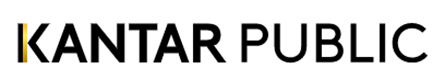 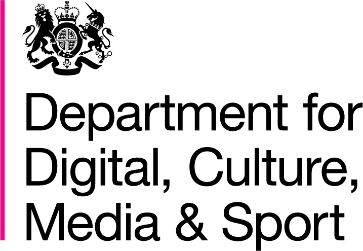 Community Life SurveyTechnical Report2020/21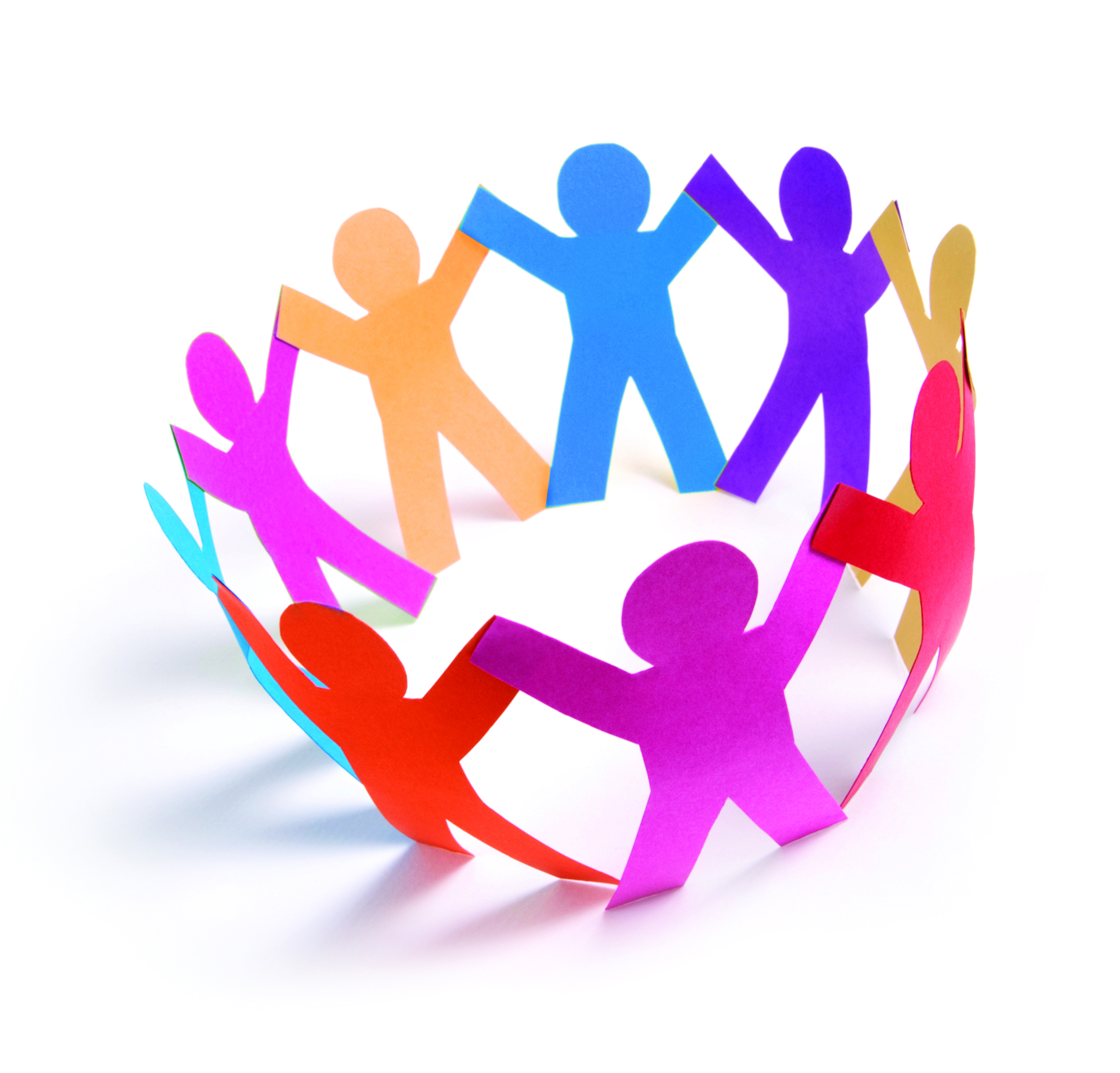 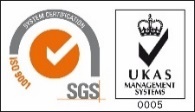 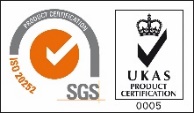 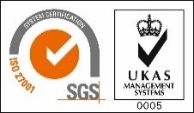 Acknowledgements Our thanks go to all respondents who gave up their time to take part in the Community Life Survey.We would also like to thank The Community Life Survey Team at the Department for Digital, Culture, Media and Sport.Information on the Community Life Survey and associated publications are available from:https://www.gov.uk/government/collections/community-life-survey--2 For further information please contact:Civil Society and Youth Analytical TeamDCMS 100 Parliament Street LondonSW1A 2BQEmail: evidence@dcms.gov.uk ContentsIntroductionThis technical report covers the 2020/21 Community Life Survey. Technical reports for previous years are available on the UK Data Service.Background to the surveyThe Community Life Survey has been conducted by Kantar Public on behalf of the Department for Digital, Culture, Media and Sport since 2012. The dataset from every survey year between 2012/13 and 2019/20 is available on the UK Data Service. The 2020/21 dataset will be available a few months after publication of the report, and a data user guide can be found in Chapter 9 of this report. Survey ObjectivesThe Community Life Survey provides Official Statistics on issues that are key to encouraging social action and empowering communities, including volunteering, charitable giving, community engagement, well-being and loneliness.The key objectives of the survey are to:Provide robust, nationally representative data on behaviours and attitudes within communities, to inform and direct policy and action in these areas. Provide a key evidence source for policy makers in government, public bodies, third sector organisations and other external stakeholders.Underpin further research and debate on building stronger communities.Survey DesignThe Community Life Survey 2020/21 is conducted via an online and paper methodology using Address Based Online Surveying (ABOS), an affordable method of surveying the general population that still employs random sampling techniques. ABOS is also sometimes referred to as “push to web” methodology. In brief, this methodology takes the following approach: A stratified random sample of addresses is drawn from the Royal Mail’s postcode address file and an invitation letter is sent to ‘the residents’ of each one, containing username(s) and password(s) plus the URL of the survey website. Respondents can log on using this information and complete the survey as they might any other online survey, with the option to stop and restart their survey when it suits them. Non-responders receive up to two reminder letters, with some respondents receiving paper questionnaires alongside the second reminder letter.  Once the questionnaire is complete, the specific username and password cannot be used again, ensuring data confidentiality from others with access to this information. Paper questionnaires are also available on request for those who are unable to take part online. The paper questionnaire is a reduced version of the online survey. For further details about ABOS please see ‘An introduction to address-based online surveying’.Questionnaire Respondents can complete the survey online or by completing a paper questionnaire. The survey asks about a range of topics including; identity, social networks, sense of community, civic engagement, volunteering, social action, charitable giving, subjective wellbeing and loneliness. The paper questionnaire covers the same topics as the online survey however the paper questionnaire is reduced in length. More information about the survey used in both modes can be found in Chapter 4.WeightingThe survey data is weighted to compensate for variations in sampling and response probability. The inferential population is ‘all adults in England aged 16+ and living in private residence’.The data is calibrated to ensure that the weighted sample matches population totals for several dimensions; Gender by age group, degree level education by age group, housing tenure, region, household size, ethnic group and internet usage by age group. As respondents can complete the survey online or via a paper questionnaire, there are different weights for online only and online and paper questions. More information about the weighting process can be found in Chapter 7.Coronavirus (COVID-19)It should be noted that fieldwork for all four quarters of the 2020/21 survey took place during the COVID-19 pandemic. It is unclear what effect the COVID-19 pandemic, associated lockdown measures and associated media coverage may have had on public behaviours, attitudes and perceptions across the UK towards the topics in this report. The factors described above should be taken into consideration when interpreting these results.Development The Community Life Survey first took place in 2012/13 and was conducted via a face-to-face methodology. The survey incorporated key measures and replicated the main methodology from the Citizenship Survey, which was conducted from 2001 to 2011. The face-to-face survey was effective in providing a robust and nationally representative Official Statistic. However, the method was expensive and resource intensive. As a result, Kantar Public was commissioned to carry out development work to explore the feasibility of incorporating online/paper methods of data collection, which cost significantly less than face-to-face interviews, for future survey years. The programme of methodological development work was carried out in parallel to the face-to-face survey and conducted between 2012 and 2015. It comprised four separate stages:Stage 1: Testing and refining an initial field model for online/paper survey deliveryStage 2: Larger scale online/paper pilot conducted alongside the face-to-face survey Stage 3: Testing the feasibility of sampling all adults in the household instead of one selected at random Stage 4: Study to investigate the relative contribution of sample effects and mode effects in explaining estimate differences between face-to-face and online/paper modes.Online and Paper Survey Development As the methodology is relatively new, the survey has continued to evolve as further evidence becomes available (see below for references). Developments by survey year are detailed in summary below, more details can be found in the relevant year’s technical report. Online and paper developments by Survey YearSamplingSample design objectivesThe 2020/21 Community Life Survey sample design had to achieve several objectives:A responding sample size of at least 10,500 adults in England aged 16+ with the assumption that up to 500 would be edited from the dataset, leaving a total of at least 10,000A responding sample size of Black and Minority Ethnic (BAME) respondents of c.2,000 after editingAn overall effective sample size of at least 6,000‘Usable’ sample sizes for each of four most prevalent ethnic categories ((i) White British, (ii) Asian ethnic groups, (iii) Black ethnic groups, and (iv) other ethnic groups combined).The ‘effective’ sample size in this context reflects the statistical value of the data after weighting to compensate for unequal sampling probabilities. As a general rule, the more the sample needs to be weighted the smaller the effective sample size relative to the actual responding sample size. An equal probability sample of addresses would not have allowed all these objectives to be achieved so a stratified unequal probability sample of addresses was drawn.  The sample frame was the Royal Mail Postcode Address File (PAF) which includes c.99% of all residential addresses in England. Address sampling protocolBefore sampling from the Royal Mail Postcode Address File, the residential addresses in each ethnic mix stratum were sorted by (i) expected response stratum, (ii) local authority, and (iii) postcode. A random start-point was selected within each ethnic mix stratum before a systematic sample of addresses was drawn with an interval suitable to obtain the target number of addresses for that stratum. In total, 39,384 addresses were sampled. The sampled addresses (were systematically allocated (with equal probability) to one of quarters 1, 2, 3 or 4 and then further subdivided into nine batches, two for definite issue, six weeks apart, and seven much smaller batches to be used tactically to ensure that quarterly interview targets were met. Batch 1 comprised 40% of each quarter’s sample, while batch 2 comprised 32%. The remaining seven batches (3-9) each comprised 4% of the sample. The intention was to issue batch 1 at the start of each quarter, and batch 2 – plus however many additional batches were judged necessary – six weeks later. In the event, higher than expected response in quarters 1 and 2 forced a revision to the sample for quarters 3 and 4: batch 1 was divided into batches 1.1, 1.2 and 1.3. In each quarter, batch 1.1 contained 32% of the sample, while each of batches 1.2 and 1.3 contained 4%, for a total of 40% of the relevant quarter’s sampled addresses (that is, equal to the original batch 1).To summarise what happened in the field: in both quarters 1 and 2, sample batches 1 and 2 were issued (72% of sampled addresses); in quarter 3, sample batches 1.1 and 2 were issued (64% of sampled addresses); and in quarter 4, sample batches 1.1, 1.2, 1.3 and 2 were issued (72% of sampled addresses). In total, 27,568 sampled addresses were issued for the 2020-21 Community Life Survey.The primary stratum: Ethnic mix  Because the sample design objectives are all focused on ethnic group sample sizes, the primary stratum defined addresses in terms of their ethnic mix. Ten ethnic mix strata were defined using a k-means clustering algorithm. This algorithm sorted all Lower Layer Super Output Areas (LSOAs) in England into ten groups on the basis of a set of 2011 census variables. Each variable was equal to the (estimated) proportion of adults in LSOA t who self-identified as part of ethnic group g. There were seven of these variables:% White British in LSOA t% Indian in LSOA t% Pakistani in LSOA t% Bangladeshi in LSOA t% Black African in LSOA t% Black Caribbean in LSOA t% White (not British) in LSOA t.The k-means algorithm identified a clustering solution that maximised the difference in cluster-level means across all the input variables. Each cluster is one ethnic mix stratum. All addresses in each LSOA were included in the ethnic mix stratum of that LSOA. Within each of these ten ethnic mix strata, a single address sampling fraction was applied but this fraction varied between strata. These strata were first used for the 2016/17 Community Life Survey.The secondary stratum: Expected response rateThe secondary stratum was first used for the 2017/18 survey. Each LSOA in England was placed into one of five strata based on its modelled response rate if (i) no paper questionnaires were included in the 2nd reminder, and (ii) no 3rd reminders were used. As with the ethnic mix strata, all addresses in each LSOA were included in the expected response stratum of that LSOA. The model was based on data from the 2016/17 survey and each LSOA was allocated to an expected response stratum on that basis. To keep stratum definitions consistent over time, this model has not been updated since the 2016/17 survey. However, it is highly unlikely that any LSOA has been allocated to a wholly inappropriate stratum.The five strata were defined as follows:<0.25 expected online responses per sampled address>=0.25<0.30 expected online responses per sampled address>=0.30<0.35 expected online responses per sampled address>=0.35<0.40 expected online responses per sampled address>=0.40 expected online responses per sampled address.The expected number of responses was estimated via a generalised linear model and is a function of the local LSOA’s region, ethnic mix stratum, index of multiple deprivation, and four summary variables each representing a different dimension of census data.Ever since this design was introduced, a different data collection design has been used in each secondary stratum in an effort to reduce the between-strata variance in response. For example, for the 2019/20 survey: in strata 1 and 2, every 2nd reminder contained two paper questionnaires to encourage response; in stratum 3, a random 46% of 2nd reminders contained two paper questionnaires; in strata 4 and 5, no 2nd reminders contained paper questionnaires. For the 2020/21 survey, a randomised controlled trial was embedded to assess the impact on response probability of including two paper questionnaires with the second reminder letter. Within each of the five secondary strata, each sampled address was randomly allocated to either (a) receive these questionnaires in the second reminder (if needed), or (b) not. The allocation probability for condition (a) varied between strata: 80% for strata 1 & 2, 57% for stratum 3, and 20% for strata 4 & 5. This variation was implemented to partially preserve the ‘targeted’ provision of paper questionnaires which has been a feature of the Community Life Survey design since the 2016/17 survey.The results of this randomised controlled trial are presented in Appendix E of this report.The number of expected responses per sampled address in each stratum was::Stratum 1 = 0.26 expected responses per sampled addressStratum 2 = 0.33 expected responses per sampled addressStratum 3 = 0.35 expected responses per sampled addressStratum 4 = 0.36 expected responses per sampled addressStratum 5 = 0.46 expected responses per sampled address.Address sample sizes in each stratumThe primary and secondary strata were crossed to form 43 final strata (not 50 because seven combinations were empty). Because the sampling fraction did not vary within the ten ethnic mix strata it was only necessary to calculate the number of addresses to sample for each of these primary strata rather than for every one of the 43 final strata.The number of addresses to sample in each ethnic mix stratum was calculated using data from the 2016-19 surveys. This data allowed estimation of the expected response rate in each of the 43 final strata, given the data collection design used in each one. The same data was also used to estimate relative response for each ethnic group in each stratum. Using this data, Kantar Public used a solving algorithm to identify a design that maximised the total effective sample size, given the constraining sample design objectives outlined at the start of this report section. The final design is shown in table 3.1:Table 3.1: Ethnic mix strata and the target number of addresses to sample in each Table 3.2 shows the expected responding sample size for each ethnic group as well as the expected effective sample size after weighting to compensate for unequal sampling probabilities. Table 3.2: Expected sample sizes for each ethnic group Within-address sampling protocolAt each address, all permanently resident adults aged 16+ were invited to take part in the survey although only four serial numbers were included in the letter (more could be requested for larger households). It is worth noting that a small fraction (<3%) of addresses in England contain more than one household. There is no household selection stage so, at these addresses, the selected household is the one that picks up the invitation letter.An extra feature for the 2020/21 survey was the addition of household structure data from CACI Ltd, namely this company’s prediction of the number of residents 18-24-year-olds, 25-34-year-olds, 35-44-year-olds, 45-54-year-olds, 55-64-year-olds, 65-74-year-olds, and those aged 75+. This data was added to test how predictive it was of reported household age structures (and of overall household size). The results are presented in Appendix E of this report.QuestionnaireOverview The questionnaire for the 2020/21 survey was intended to provide comparable data to previous years. As a result, minimal changes were made to the questionnaire.Questionnaire developmentThe online questionnaire was reviewed and updated in February and March 2020 to reflect current policy priorities and best practice. As a result, the following changes were made:RelMix: In the last 12 months, have you mixed socially with people from different religious groups in any of the following places? By ‘mixed socially’, we mean interacting with someone more than just to say hello. Please choose all that apply. This question was added to the Identity and Social Networks section, after SEduc. Ethmix: In the last 12 months, have you mixed socially with people from different ethnic groups in any of the following places? By ‘mixed socially’, we mean interacting with someone more than just to say hello. Please choose all that apply. This question was added to the Identity and Social Networks section, after SEduc. NBarr: Why don’t you chat to your neighbours more often. Please select all that apply. A new answer code was added, saying “Neighbours have a different religion/faith to my own”. LocVote: Did you vote in the last local government election? Please exclude election of local police and crime commissioners. This question was removed.CharServ: Excluding any paid or unpaid work or help, have you used any of these charity services within the last 12 months? Please select all that apply. This question was added to the beginning of the Volunteering section. FIndGpA: How did you find out about opportunities to give unpaid help to [this/these group(s), club(s) or organisation(s)? Please select all that apply. A new answer code was added, saying “From a member of my family”, while the wording at response code “www.do-it.org.uk” was replaced with “Social media”.VolBen: Did you start helping these groups, clubs or organisations for any of the following reasons? Please select all that apply. A new answer code was added, saying “My family did it”, while the wording at response code “My friends/family did it” was replaced with “My friends did it”. VolUnPd: In the last 12 months, have you done any voluntary or unpaid work connected to any of the following areas? Please select all that apply. This question was added to the Volunteering section, after VolBen. GivMon: In the last 12 months, have you given any money to any of the following charity sectors? Please select all that apply. This question was added to the Volunteering section, after GGroup. LocMot2: Why did you get involved in [the local issue or activity/all of the local issues or activities]? Please select all that apply. A new answer code was added, saying “My religious beliefs”. The paper questionnaire was also reviewed, with the following amendment being made:Q63: Finally, before submitting your response to this survey, please sign your name to confirm that you answered the questions as accurately as possible and that the answers reflect your own personal views. This question was added to the end of the postal questionnaire. In March 2020, the government in England introduced social distancing guidelines due to the COVID-19 pandemic. The following amendments were made to the questionnaire following this change in policy to capture respondents’ behaviours in relation to the pandemic:BVLon: You’ve said that during the last 12 months you have not done any of the following things for any groups, clubs or organisations. Have you done any of these things – unpaid – for a group, club or organisation’ in the last five years (that is since YEAR)? Please select all that apply. A new answer code was added to the online questionnaire, saying “Helping someone who is self-isolating due to coronavirus”.VYStop: What were the main reasons you stopped giving unpaid help to any groups, clubs or organisations? Please select all that apply. A new answer code was added to the online questionnaire, saying “I am limiting contact with others due to coronavirus”.VBarr: question text. Two new answer codes were added to the online questionnaire, saying “I am limiting contact with others due to coronavirus” and “Too difficult during the coronavirus outbreak”. Online Questionnaire Content 2020/21The final Community Life Online Survey 2020/21 consisted of the following modules:Demographics – details of the household, including the number of adults and children, the gender and age of people within the household, and details of the relationships within the household. Identity and Social Networks – basic demographic information on the respondent’s friends, and how often and how they communicate with friends and family that they do not live with.Your Community – the respondent’s sense of belonging to their immediate neighbourhood, local area, and Britain, as well as their relationships with neighbours and their satisfaction with the local area.Civic Engagement – involvement in local affairs, community decision making through formal roles or groups, and their ability to influence decisions affecting both the local area and Britain. Volunteering – involvement with groups, clubs, or organisations, giving help through these groups (known as formal volunteering), volunteering through work, previous lapsed volunteering, giving help as an individual to someone who is not a relative (known as informal volunteering), charitable giving in the past four weeks, and charity use in the past twelve months.Social Action – awareness of local people getting involved in their local area to either: set up a new service or amenity, stop the closure of a service or amenity, stop something happening, helping to run a local service or amenity, help to organise a community event such as a street party, or helping with any other issues affecting the local area; whether the respondent is personally involved in any of these activities, what they do, how they became involved, why they became involved, and, if they are not involved, why they are not.Subjective Wellbeing and Loneliness – the respondent’s feelings on aspects of their life, including the extent to which they feel the things they do in life are worthwhile, levels of happiness and satisfaction, and feelings of anxiety and loneliness.Demographics Part Two – covers other demographic information such as the general health of the respondent and their citizenship, employment status, education, and income. This section ends by asking if the respondent would be happy to be recontacted in any follow up research. A copy of the online questionnaire can be found in Appendix A.For the online questionnaire, “Don’t know” and “Prefer not to say” were presented on a second screen for the majority of questions, with the exception of a small number of more sensitive demographic questions where they appeared on the first screen. For a few questions, additional codes were also included on a second screen. These codes are included in the questionnaire in Appendix A. If a respondent clicked forward without selecting an answer, then these answer codes would appear. This was done to replicate the initial face-to-face approach used in previous years, where these codes were not seen by respondents. For full details, please see the technical report for 2015-16.Paper Questionnaire Content 2020/21The paper version of the questionnaire covered a smaller subset of questions than the online survey, though still covered the same subject areas outlined in section 4.3. The paper questionnaire was reduced in length as the time taken to complete the online survey averaged around half an hour, which was not deemed appropriate for a paper questionnaire. The question wording used in both the online and the paper versions of the questionnaire was the same. In total, around 50% of the questions included in the online questionnaire were included in the paper questionnaire. Given it is not possible to hide answer codes in paper questionnaires, “Don’t know and “Prefer not to say” answer codes were generally omitted from the paper questionnaire. However, given the sensitive nature of the wellbeing and loneliness questions, these options were retained for these questions. Respondents were also informed on the front page of the paper questionnaire that if they did not remember, know, or want to answer a question then they could cross the relevant box where shown or leave the question blank. A copy of the paper questionnaire can be found in Appendix B.FieldworkIntroductionFieldwork for the Community Life Survey 2020/21 was conducted between April 2020 and March 2021, with samples issued on a quarterly basis. Each quarter’s sample was split into two batches, the first of which began at the start of the quarter, and the second began midway through the quarter. The specific fieldwork dates for each quarter are shown below in table 5.1.Table 5.1: Fieldwork datesThe paper questionnaire acted as an add-on to the online survey and was made available to around 60% of respondents at the second reminder stage based on the response probability strata as descripted in section 3.3.1. The paper questionnaire was also available on request to all respondents who preferred to complete the survey on paper or who were unable to complete online. Contact proceduresOnline lettersAll sampled addresses were sent a letter in a white envelope with an On Her Majesty’s Service logo. The letter invited up to four people aged 16 or over in the household to take part in the survey. The letter directed respondents to www.commlife.co.uk and provided information on how to log in to the survey. Four sets of unique reference numbers and passwords were provided to each address for the respondents to log in with. The letter informed the resident(s) that they would be able to claim a £10 shopping voucher after completing the survey, as a thank you for taking part (see section 5.4 for details of incentives). The letter also provided an email address and freephone number for resident(s) to contact Kantar Public on in case they wanted more information regarding the survey or needed to request a postal questionnaire. The back of the letter contained important information including the purpose of the survey, how the addresses were selected, data protection, the voluntary nature of the survey and the importance of taking part. It also included information for those respondents who wished to take part via postal questionnaire, informing them that, if requested, a paper version of the survey will be posted to them along with a pre-paid envelope to allow it to be returned at no extra cost.Letters were posted on a Wednesday to allow for them to arrive by Friday, to maximise responses over the weekend. Two weeks after the initial invitation letters were sent, a reminder letter was sent out to all addresses where the survey had not been completed by all household members. A further two weeks after the first reminder was sent out, a second reminder was posted. There were three separate second reminder letters, each with slightly different text. One version contained one postal questionnaire, another had two postal questionnaires, and the other was a reminder letter only. As outlined in table 5.2 below, roughly 60% of these second reminders contained paper versions of the questionnaire, along with pre-paid return envelopes. This is based on the response probability strata (see section 2.3). The majority of households that received paper questionnaires with their reminder letters received two copies. Respondents state the number of adults in the household as part of the survey, so those with only one remaining household adult who has not completed the survey receive one copy of the paper questionnaire. Reminder letters were not sent to households which had chosen to opt-out or had already requested paper questionnaires.Table 5.2: Breakdown of second reminder letters with paper questionnairesThe specific dates for each letter dispatch over the 2020/21 survey year are outlined below in table 5.3.Table 5.3: Letter dispatch datesCopies of the online letters used during 2020/21 are available in Appendix C.ConfidentialityEach of the letters assured the respondent of confidentiality, by answering the question “Is this survey confidential?” with the following:“Yes. The information that is collected will only be used for research and statistical purposes. Your contact details are kept separate from your answers and will not be passed on to any other organisation outside of the WPP group or supplier organisations who assist in running the survey.Data from the survey will be shared with DCMS for the purpose of producing and publishing statistics. The data shared with DCMS won’t contain your name or contact details, and no individual or household will be identifiable from the results. Your answers will be combined with others that take part in the survey. You will not receive any ‘junk mail’ as a result of taking part.”.Fieldwork figuresThe next section outlines the fieldwork figures and response rates achieved on the 2020/21 survey. Figures from the online survey are outlined first, followed by the paper figures, and then both modes combined.Online fieldworkWhen discussing fieldwork figures in this section, response rates are referred to in two different ways:Household response rate – This is the percentage of households contacted as part of the survey in which at least one questionnaire was completed.Individual response rate – This is the estimated response rate amongst all adults that were eligible to complete the survey.The target number of completed questionnaires required on the online survey over the 2020/21 survey year was 8,000, equating to 2,000 per quarter. In total, 27,568 addresses were sampled, from which 8,787 interviews were achieved online, having removed 653 after validation checks. At least one online interview was completed in 5,842 households, which represented an online household response rate of 21.19%.In an online survey of this nature, no information is known about the reason for non-response in each individual household. However, it can be assumed that 8% of the addresses in the sample were not residential and were therefore ineligible to complete the survey. Once deadwood addresses are accounted for, the final online household response rate was 23.03%.The expected number of eligible individuals per residential address was averaged at 1.89 per address, therefore the total number of eligible adults sampled was 47,939. The online survey was completed by 8,787 people, indicating an online individual response rate of 18.33%.The full breakdown of the fieldwork figures and response rates are available in table 5.4.Table 5.4: Online response rates by quarterPaper fieldworkOver the course of the 2020/21 survey year, 282 paper questionnaires were requested across 220 households. This represented about 1% of the overall sampled households. Paper questionnaires were returned from 115 households, giving a household response rate of 52.27% amongst those who requested a paper version of the questionnaire. The number of paper questionnaires returned over the survey year, including both those requested by respondents and those included within the second reminder, is shown in table 5.5.Table 5.5: Number of paper questionnaires returned by quarterCombined fieldwork figuresBy combining the 8,787 completed online surveys and the 2,130 returned paper questionnaires, the total number of interviews completed for the 2020/21 survey stands at 10,917 interviews. The combined household response rate, including online and paper interviews, therefore reached 26.20% and after accounting for deadwood addresses, the overall household response rate was 28.48%. The overall individual response rate, after accounting for deadwood, was 22.77%. The overall fieldwork figures, including online and paper interviews, are broken down by quarter in table 5.6.Table 5.6: Combined online and paper fieldwork figures by quarterCombined fieldwork figures – weightedDue to the sample approach which targets certain ethnic groups, addresses with a lower than average expected response probability were over sampled. As a result, this means the response rate is not population-representative. However, weighting can rectify this, resulting in a population-representative 16.85% individual response rate for online only, and a population-representative overall (online or paper) individual response rate of 20.79%.Incentive systemAll respondents that completed the Community Life Survey were given a £10 shopping voucher as a thank you for taking part. Online incentivesThe £10 incentive available to respondents who completed the survey online comprised online vouchers which were provided by email, or gift cards which were sent in the post. Online vouchers were emailed to respondents within 24 hours, while paper vouchers were sent in the post and arrived within one week of the order. Online survey respondents could choose which voucher they received from a choice of four.Paper incentivesRespondents who returned the paper questionnaire were also provided with a £10 shopping voucher. This voucher was sent in the post and could be used at a variety of high street stores. Once the completed questionnaire was returned by the respondent, vouchers were posted to them within five working days. Survey lengthThe median completion length of the online surveys, with outliers excluded, was 29 minutes and 38 seconds, and the mean was 34 minutes and 32 seconds. This is based on full surveys and does not include partial completions. The median completion length of the 2020/21 online survey was roughly a minute longer than the median length of the 2019/20 online survey. This was due to the additional questions added to the 2020/21 survey. For an overview of these additional questions, please see section 4.2.'Micro batching’To enable better response to changes in fieldwork performance, a ‘micro batching’ system for each quarter was adopted. In quarter 1 and quarter 2 this was applied to batch 2, this gave us the ability to quickly adjust the sample size between 80% and 140% of the standard batch size. In quarter 3 and quarter 4, the system was extended to batch 1, enabling us to reduce the sample size to 80% in order to account for overperformance in quarter 1 and quarter 2.This set up is outlined below in figure 5.1.Figure 5.1: Micro batching set up diagram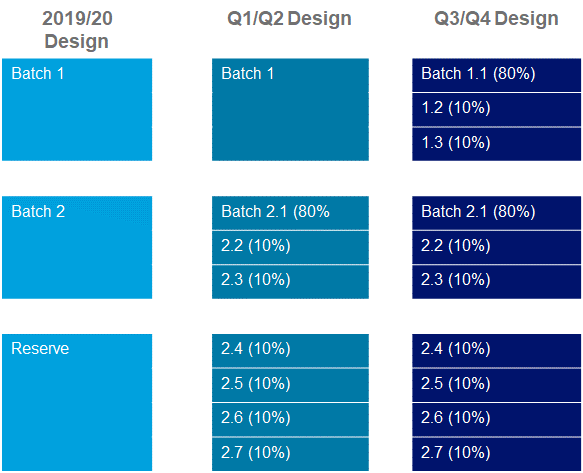 Data ProcessingEditingAs described earlier, data have been collected from both an online questionnaire and a paper questionnaire.  While the online questionnaire includes some built-in routing and checks within it, the paper questionnaire relies on correct navigation by respondents.OnlineWhere clearly relevant, the Computer Assisted Web Interviewing program (CAWI) specified numerical ranges to ensure answers were sensible. Logic checks were also scripted to check answers that may not be feasible, for example if the respondent coded they are an employee initially but self-employed at a subsequent question. PaperWith paper questionnaires, there are a number of completion errors in the data that need to be resolved. These errors generally arise for the following reasons: Cases where the individual selects more than one response to a single coded question Cases where individuals can select more than one response, however they select two conflicting answers such as none of these and a valid survey responseCases where responses are left blank even though the respondent should have answered the question Cases where the individual fails to select an answer for a filter question but then provides an answer for subsequent questions relating to the filter question. In these situations, respondents were coded as system missing (either Don’t know or Refused). Data QualityWith interview-based surveys we have confidence that almost all the data is collected in a controlled manner and from the right individual.  With most self-completion survey methods, there is no interviewer to do this work so it must be accomplished via other methods. With that in mind an algorithm to validate responses post-fieldwork was used.The algorithm utilises relevant classic indicators of proxy, careless or fraudulent completion including (i) inconsistencies in household data when multiple completed questionnaires have been received from the same household, (ii) use of the same email address by multiple respondents when providing the necessary details to receive the incentive, (iii) suspiciously short completion times, and (iv) excessive missing data rates.  Other indicators such as flat-lining through question sets with the same response codes were not included as the questionnaire uses very few grid style questions. This approach led us to remove about 6% of cases from the 2020/21 Community Life survey, a rate that is low enough for us to be largely confident of the data’s veracity.CodingPost-interview coding was undertaken by members of the Kantar coding department. The code frames are set-up to match those used in previous survey years. The coding department coded verbatim responses, recorded for fully open questions and ‘other specify’ questions, as well as occupation classifications.Occupation and socio-economic classOccupation details were collected for the respondent and were coded according to the Standard Occupational Classification (2010). This was carried out by coders at Kantar using the computer-assisted coding process CASCOT. Respondents were also coded according to Standard Industrial Classification (2010) and NS-SEC was derived from industry and occupation details. Derived variablesA list of the main derived variables is provided in Appendix D.The following geo-demographic variables were added to the data:Region (formerly Government Office Region)Urban/rural indicatorPercentage of households in the Ward headed by someone from a non-white ethnic minority groupInner city PSU indicatorPolice Force AreaACORN classificationONS ward classificationHealth board Primary Care OrganisationLSOA areaONS district level classificationOutput area classificationIndices of multiple deprivation quintileMinority Ethnic DensityIndex of Multiple Deprivation for EnglandIncome deprivation for EnglandEmployment deprivation for EnglandHealth deprivation for EnglandEducation, Skills and Training deprivation for EnglandBarriers to housing and services deprivation for EnglandCrime and disorder deprivation for EnglandLiving and environment deprivation for EnglandNUTS 2 classification.Data outputsThe Department for Digital, Culture, Media and Sport received a full de-identified cumulative SPSS dataset including derived, geo-demographic and weighting variables at the end of the survey year. Non-disclosive data for the 2020/21 online survey will be made available to download through the UK Data Service in autumn 2021 (http://discover.ukdataservice.ac.uk/). WeightingThe Community Life Survey data has been weighted to compensate for variations in sampling probability and also to partially compensate for variations in response probability within the population. A weight has been produced for use with data collected from both the online and paper questionnaires and another weight has been produced for use with data collected only from the online questionnaire. In both cases, the inferential population is ‘all adults in England aged 16+ and living in a private residence’.Step 1 was to calculate an address sampling weight.  This is equal to one divided by the address sampling probability. This sampling probability varied between the ten ethnic mix strata but did not vary within these strata.Step 2 was to model the expected number of completed questionnaires from each sampled address as a function of: ‘ethnic mix’ stratum ‘expected response’ stratum the prior expected number of residents aged 16+regiona set of six orthogonally rotated principal components (or ‘factors’) describing census population distributions for the local LSOA.  This model comprised two sub-models: (i) a model of the probability of obtaining any completed questionnaires from the sampled address; and (ii) a model of the expected number of completed questionnaires from the sampled address, given at least one. Model (i) was a binary logistic regression model; model (ii) was a count (Poisson) regression model. This sub-model approach was new for the 2020/21 survey, adopted because it provided a better fit for the data than the single model approach used previously. Based on these models, the expected number of completed questionnaires (online or paper) was estimated for each sampled address. An address response weight was calculated equal to:1/(expected number of completed questionnaires / prior expected number of residents aged 16+))For online-only data, this formula was the same except that the expected number of completed questionnaires was replaced by the expected number of completed online questionnaires.  The product of the weights produced from steps 1 and 2 was used as a base weight for step 3: calibrating the sample to population totals. Because step 2 produces a different address response weight for online/paper data than it does for online-only data, there are two base weights – one for online/paper data and one for online-only data. Consequently, step 3 produces two calibration weights as well.The data was calibrated to ensure the weighted sample matched population totals for seven dimensions: gender*age groupdegree level education*age grouphousing tenureregionhousehold sizeethnic groupinternet usage*age group. The population totals were drawn from the ONS Labour Force Survey (LFS) of October to December 2020, which is itself weighted to ONS population estimates for England (for gender, age and region). The exception was dimension (vii) – internet usage by age group – for which the distributional data comes from the January to March 2020 LFS. Internet usage is only collected in the January to March edition of the LFS.Table 7.1: Population per age bandTable 7.2: Population by age band and genderTable 7.3: Population within regionTable 7.4: Highest educational level crossed by age (25-64 only)Table 7.5: Housing tenureTable 7.6: Household sizeTable 7.7: Ethnic group Table 7.8: Internet usage crossed by age One way of assessing the impact of weighting the data is to estimate the weighting efficiency for each subpopulation in the seven-dimension weighting matrix. In effect, this weighting efficiency illustrates the impact of the other six weighting dimensions and reflects the amount of weighting that is required for each subpopulation. The more weighting that is required the less representative the unweighted responding sample is likely to be. This will be partly due to variations in sampling probability within each subpopulation but also due to variations in response probability.Weighting efficiency is equal to one divided by the design effect due to weighting. The design effect due to weighting is equal to 1+[(sg/mg)2] where sg is the standard deviation of the weights within subpopulation g and mg is the mean weight within subpopulation g. Weighting efficiency is also equal to the effective sample size divided by the actual sample size where effective sample size accounts only for the weighting and not for other design aspects such as sample stratification and clustering. The overall weighting efficiency was 72%. It was slightly lower, 71% for the online-only weight.Table 7.9: Weighting efficiencies for marginal subpopulations defined in the weighting matrixStandard errorsIntroductionThe tables in this chapter show estimates of standard errors for key variables with the survey.Sources of error in surveysSurvey results are subject to various sources of error. Error can be divided into two types: systematic and random error.Systematic errorSystematic error or bias covers those sources of error that will not average to zero over repeats of the survey. Bias may occur, for example, if a part of the population is excluded from the sampling frame or because respondents to the survey are different from non-respondents with respect to the survey variables. It may also occur if the instrument used to measure a population characteristic is imperfect.  Substantial efforts have been made to avoid such systematic errors. For example, the sample has been drawn at random from a comprehensive frame, two modes and multiple reminders have been used to encourage response, and all elements of the questionnaire were thoroughly tested before being used.Random errorRandom error is always present to some extent in survey measurement. If a survey is repeated multiple times minor differences will be present each time due to chance. Over multiple repeats of the same survey these errors will average to zero. The most important component of random error is sampling error, which is the error that arises because the estimate is based on a random sample rather than a full census of the population. The results obtained for a single sample may by chance vary from the true values for the population, but the error would be expected to average to zero over a large number of samples. The amount of between-sample variation depends on both the size of the sample and the sample design. The impact of this random variation is reflected in the standard errors presented here.Random error may also follow from other sources such as variations in respondents’ interpretation of the questions, or variations in the way different interviewers ask questions. Efforts are made to minimise these effects through pilot work and interviewer training. Standard errors for complex sample designsThe Community Life Survey employs a systematic sample design, and the data is both clustered by address and weighted to compensate for non-response bias. These features will impact upon the standard errors for each survey estimate in a unique way. Generally speaking, systematic sampling will reduce standard errors while data clustering and weighting will increase them. If the complex sample design is ignored, the standard errors will be wrong and usually too narrow. The standard errors quoted below have been estimated using the SPSS Complex Samples module, which employs a Taylor Series Expansion method to do this. The tables include a ‘design factor’, which is the ratio of the estimated standard error to the standard error we would obtain if we ignored the sample design. In general, this averages at approximately 1.2-1.3, but varies somewhat between survey variables. Table 8.1: Participation in civic engagement and voluntary activities Table 8.2: Participation in civic engagement and formal volunteering at least once in the last year, by sex, age, ethnicity and disabilityTable 8.3: Informal or formal volunteering within the last month and the last 12 months broken down by age, ethnicity, employment status and region Table 8.4: Any volunteering in the last year broken down by sex, age and region Table 8.5: Whether gave to charity in the last four weeks, broken down by sex, age, ethnicity and region Table 8.6: Banded amount given to charity in the four weeks prior to interview Table 8.7: Whether aware of or involved in social action broken down by sex and ageTable 8.8: The extent to which people agree that people in their neighbourhood pull together to improve the areaTable 8.9: Whether chat to neighbours at least once a month by age, sex ethnicity and region Table 8.10: Whether people feel they belong strongly to their neighbourhood or BritainTable 8.11: Whether people feel they belong strongly to their neighbourhood or Britain by sex, age and ethnicityTable 8.12: Satisfaction with local area as a place to liveTable 8.13: Community cohesion by sex, age, ethnicity and regionTable 8.14: Whether people feel able to influence decision affecting their local areaTable 8.15: Whether able to influence decisions affecting their local area by sex, age and ethnicityTable 8.16: How important it is to be able to influence decisions affecting their local areaTable 8.17: Whether people would like to be more involved in decisions made by their local council Table 8.18: How often people feel lonelyTable 8.19: Whether people borrow things and exchange favours with their neighbours Table 8.20: Whether people think their area has got better or worse over the last two years Data user guideThis chapter provides a user guide for those conducting analysis of the Community Life Survey dataset. The dataset will be made available on the UK Data Service in SPSS format, and the guide assumes that analysis will be conducted in SPSS.Selecting cases for analysisThe sample consists of an unweighted base of 10,917 interviews. Quarters The dataset contains data from fieldwork between 6 April 2020 and 29 March 2021 broken down into four quarters. Quarter data is weighted to be representative. To perform analysis on an individual quarter, use the variable ‘Quarter’ and select the appropriate:Quarter 1: 6 April 2020 – 29 June 2020Quarter 2: 6 July 2020 – 28 September 2020Quarter 3: 5 October 2020 – 29 December 2020Quarter 4: 4 January 2021 – 29 March 2021.For example, to look at Quarter 4 data only within the SPSS file, select data, select cases, filter if Quarter=4 and then run crosstabs and frequencies as normal. VariablesThe dataset is ordered in the following way:Unique serial numberDemographic information such as number of adults in the household, age, gender, marital status, and information on children under the age of 16 living in the household The survey question responses in the same order as the questions appear in the questionnaire (please see Appendix A for the questionnaire) Derived variables (please see Appendix D for a full list)Geo-demographic filesWeight variables.Any queries on published variables should be sent to evidence@dcms.gov.uk in the first instance. In some circumstances, DCMS analysts may refer queries to Kantar.Variables are named exactly to match the questionnaire names. Where the respondent was able to give multiple answers to one question (a multiple response question), the question has been represented in the dataset by a number of variables, one for each possible answer, which are coded as yes or no, depending on whether the respondent chose this response or not. This aids analysis as it avoids the need to recode each multiple response question.Mode of completionNearly three quarters of interviews were completed online, versus one quarter completed by paper questionnaire. The paper questionnaire was shorter than the online survey, only containing roughly 50% of the questions. Data users should be aware that some questions which only appeared in the web survey will have a smaller base size as a result. A variable titled ‘Mode’ is included in the data, which indicates whether each interview was completed online or by post. The two versions of the questionnaire can be viewed in Appendix A and B.Missing ValuesFor the majority of variables, “Don’t know” and “Prefer not to say” responses are set as missing values within the dataset. In situations where the respondent was not asked the question, either due to the question being added in a later quarter or removed in a previous quarter, or due to routing within the questionnaire, responses are also set as missing values. All missing values are labelled appropriately to distinguish between the different responses.WeightingTo analyse the data at the individual level SRCaliw should be used to weight the data. Five sets of weights are included within the dataset. Table 9.1 below details the separate weight variables and their use.Table 9.1: Weights used on the 2020/21 survey Appendices Appendix A: Community Life Online Survey Questionnaire Appendix B: Community Life Paper Questionnaire Appendix C: Advance Online Letter, Reminder Online Letter and Paper LetterAppendix D: List of derived variables created for the Community Life SurveyAppendix E: Experiments in the 2020/21 Community Life SurveyAppendix A: Community Life Online Questionnaire Community Life Survey2020/21 OnlineQuestionnaire 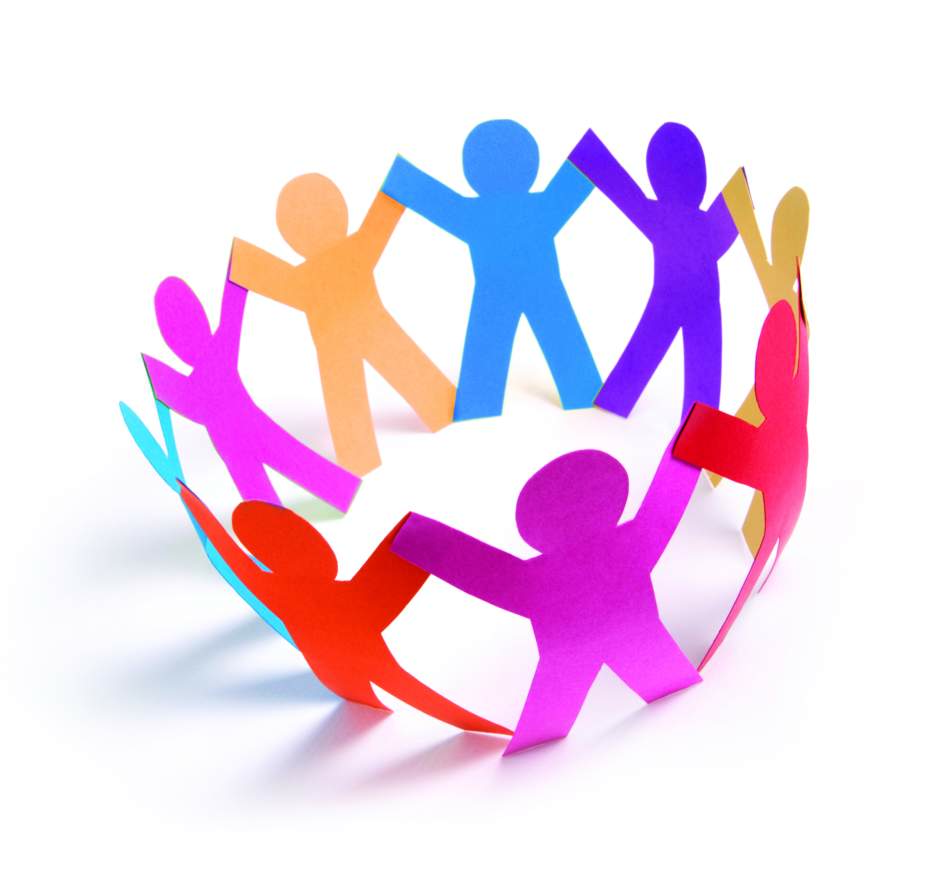 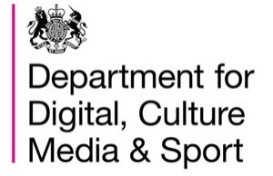 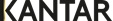 Changes from 2019/2020Questions updated:SECTION 1: DEMOGRAPHICS TIMING POINT 1INTRO		[ASK ALL]Thank you for choosing to take part in the Community Life Survey. Please click the (>) button to start the survey.INTRO2		[ASK ALL]In this first section we would like to find out a little about your household.By 'your household' we mean the group of people (not necessarily related) living at your address who share cooking facilities with you and also share a living room or sitting room or dining area.The information is used to understand the experiences of different groups and will not identify you or anyone in your household.NUMADULTS		[ASK ALL]	Including you, how many adults aged 16 or over are currently living in your household?	1...10NAMADULT		[ASK ALL]We would like to gather some information about the people you live with so that we can understand the experiences of different types of households.Please enter the first name or initials of each adult currently aged 16 or over in your household.If you do not wish to enter names, please give an initial or other title for each person which you will recognise at later questions (e.g. ‘wife’, ‘eldest son’).ENTER NAMESSEX		[ASK ALL][Names from NAMADULT pulled through]What is the gender of each adult in your household?MaleFemaleOther AGEIF	[ASK ALL][Names from NAMADULT pulled through]How old are each of the adults in your household?Please click the (>) button for more answer options.16..99AGEIF2	[ASK IF AGEIF = DK OR REF][Names from NAMADULT pulled through]	Which of the following age bands does each adult in the household come under?16 to 1920 to 2425 to 2930 to 3435 to 3940 to 4445 to 4950 to 5455 to 5960 to 6465 to 6970 to 7475 to 7980 or overMARS		[ASK ALL]	What is your marital status?single, that is, never married and never registered a same-sex civil partnershipmarriedseparated, but still legally marrieddivorcedwidowedin a registered same-sex civil partnershipseparated, but still legally in a same-sex civil partnershipformerly in a same-sex civil partnership which is now legally dissolvedsurviving partner from a same-sex civil partnershipLIVE		[ASK IF MORE THAN ONE ADULT IN HOUSEHOLD AND MARS = 1 OR 3 OR 4 OR 5 OR 7 OR 8 OR 9   OR DK/REF]Are you living with someone in this household as a couple?YesNoNCHIL		How many children aged under 16 currently live in your household?0..10CAGE2	[ASK IF NCHIL>0](IF ONE CHILD)How old are they? Please click the (>) button for more answer options.0…15(IF 2+ CHILDREN)You said that there are (x) children in this household.   Please enter their ages starting with the oldest child.Please click the (>) button for more answer options.[Set up as separate questions (each on their own screen), age in the sequence dependent on how many children live in the household, a space to be provided to type in age.]Oldest child Second oldest childThird oldest childBCAGE2	[ASK IF CAGE 2=DK/REF](IF ONE CHILD)Which age band applies to the child in your household?(IF 2+ CHILDREN)You said that there are (x) children in this household.  Please select the age band which applies to each child, starting with the oldest child.[Set up as separate questions (each on their own screen), age in the sequence dependent on how many children live in the household, a space to be provided to type in age.]Oldest child Second oldest childThird oldest child0 - 45 – 1011 – 15REL		[ASK IF MORE THAN ONE PERSON IN THE HOUSEHOLD]Using the list below, please select all of the people you live with. Please include everyone you live with including adults and children.  Please click the (>) button for more answer options.Please select all that apply.Please click the (>) button for more answer options.A husband, wife, civil partner or other cohabiting partnerSon or daughter(s) – including adopted/step/fosterBrother or sister(s)  – including adopted/step/fosterAnother relative(s)Non-relative(s)[CHECK ON AGAINST NUMBER OF PEOPLE IN THE HOUSEHOLD AFTER THIS QUESTION]DIntro1		[ASK ALL]Next are some questions about your employment. DWorkA	[ASK ALL]Do you currently have a paid job? Yes NoDWorkA1	[ASK IF DWORKA = 1]Are you working as an employee or are you self-employed? Employee Self-employed DWorkA2	[ASK IF SELF-EMPLOYED AT DWORKA1]Have you become self-employed in the last 12 months?(If you were previously self-employed, and have returned to self-employment in the last 12 months, please select Yes.)YesNoIntIntro 	[ASK ALWAYS]The following questions are about using the internet.IntUseB		[ASK ALWAYS]In what ways do you use the internet, if at all? For work only  For personal reasons onlyFor bothNot at all IntOft		[ASK IF INTUSEB = 1/2/3]How often do you access the internet?Please include internet access from any device, including mobile/tablet only internet access. This can be for any purpose ranging from checking your emails to online shopping.More than once a dayOnce a day2-3 times per weekAbout once a weekAbout once a fortnightAbout once a monthAbout once every 2-3 monthsAbout once every six monthsLess oftenSECTION 2: IDENTITY AND SOCIAL NETWORKS TIMING POINT 2SIntro6		[ASK ALL] Now some questions about your friends. SRace		[ASK ALL]What proportion of your friends are of the same ethnic group as you? Please click the > button for more answer options.All the same as meMore than a halfAbout a half Less than a halfDon't have any friends [HIDDEN CODE]SFaith		[ASK IF (NOT SRACE=5 (DON’T HAVE ANY FRIENDS))]What proportion of your friends are of the same religious group as you? 	Please click the > button for more answer options.All the same as meMore than a halfAbout a halfOr less than a halfNot part of any faith group [HIDDEN CODE]Sage		[ASK IF (NOT SRACE=5 (DON’T HAVE ANY FRIENDS))]What proportion of your friends are of the same age group as you? All the same as meMore than a halfAbout a halfOr less than a halfSEduc                      [ASK IF (NOT SRACE=5 (DON’T HAVE ANY FRIENDS))]What proportion of your friends have a similar level of education to you? All the same as meMore than a halfAbout a halfOr less than a halfRelMix		[ASK ALL]In the last 12 months, have you mixed socially with people from different religious groups in any of the following places?By ‘mixed socially’, we mean interacting with someone more than just to say hello.Please choose all that apply.At your home or their homeAt work, school or collegeAt your child’s crèche, nursery or schoolAt a pub, café or restaurantAt a group, club or organisation you belong to (e.g. a sports club or social club)At the shopsAt a place of worshipIn public parksIn public buildings (e.g. community centres or libraries)I haven’t mixed socially with people from different religious groups [EXCLUSIVE]Other (please specify)EthMix		[ASK ALL]In the last 12 months, have you mixed socially with people from different ethnic groups in any of the following places?By ‘mixed socially’, we mean interacting with someone more than just to say hello.Please choose all that apply.At your home or their homeAt work, school or collegeAt your child’s crèche, nursery or schoolAt a pub, café or restaurantAt a group, club or organisation you belong to (e.g. a sports club or social club)At the shopsAt a place of worshipIn public parksIn public buildings (e.g. community centres or libraries)I haven’t mixed socially with people from different ethnic groups [EXCLUSIVE]Other (please specify)FamIntro	 [ASK ALL] The next few questions are about how often you personally contact your family members and friends. Please do not include any people you live with.FrndRel1-4	[ASK ALL]	Please do not include any people you live with.	On average, how often do you...?FrndSat1-2	[ASK ALL]How much do you agree or disagree with the following statements?Counton1	[ASK ALL]Is there anyone who you can really count on to listen to you when you need to talk?Please click the (>) button for more answer options.Yes, one personYes, more than one personNo oneSECTION 3: YOUR COMMUNITY TIMING POINT 3SIntro2		[ASK ALL] The next questions are about your neighbourhood..SBeNeigh	[ASK ALL] First, how strongly do you feel you belong to your immediate neighbourhood? Please think of the area within a few minutes walking distance from your home.Very strongly Fairly strongly Not very strongly Not at all strongly SBeGB		[ASK ALL] How strongly do you feel you belong to Britain?Very strongly Fairly strongly Not very strongly Not at all strongly SLive		[ASK ALL] Roughly how many years have you lived in your current neighbourhood? Answer must be in the range from 0 up to 120: ___ SchatN		[ASK ALL] How often do you chat to your neighbours, more than to just say hello? Please click the (>) button for more answer options.On most daysOnce or twice a week Once or twice a month Less than once a month NeverDon't have any neighbours [HIDDEN CODE]NBarr		[ASK IF SChatN=3/4/5]Why don't you chat to your neighbours more often?Please select all that apply.Prefer to keep myself to myselfDon't have timePrefer to choose my friends/have enough friends alreadyNeighbours speak different language/have different cultureNeighbours have a different religion/faith to my ownDon't trust/get on with my neighboursHave no need to speak to neighboursDon’t feel I know my neighbours well enoughNothing in common with my neighboursI'm new to the areaDon't see neighbours very oftenHave an illness/disability that prevents me from going out muchPeople just don't speak to each other round hereOther (specify)SFavN		[ASK IF NOT SchatN = 6]How strongly do you agree or disagree with the following statement:Generally, I borrow things and exchange favours with my neighbours.Definitely agreeTend to agreeTend to disagreeDefinitely disagreeNComfort1	[ASK IF NOT SchatN = 6]How comfortable would you be asking a neighbour to keep a set of keys to your home for emergencies, for example if you were locked out?Very comfortableFairly comfortableFairly uncomfortableVery uncomfortable NComfort2	[ASK IF HAVE CHILDREN AGED < 11 AND NOT IF SchatN = 6]How comfortable would you be asking a neighbour to mind your child(ren) for half an hour?  Very comfortableFairly comfortableFairly uncomfortableVery uncomfortableNComfort3	[ASK IF NOT SchatN = 6]If you were ill and at home on your own, and needed someone to collect a few shopping essentials, how comfortable would you feel asking a neighbour to do this for you?Very comfortableFairly comfortableFairly uncomfortableVery uncomfortableSPull		[ASK ALL] To what extent would you agree or disagree that people in your neighbourhood pull together to improve the neighbourhood? 	Please click the > button for more answer options.Definitely agree Tend to agree Tend to disagree Definitely disagree Nothing needs improving [HIDDEN CODE]STrust		[ASK ALL] Thinking about the people who live in this neighbourhood, to what extent do you believe they can be trusted? Please click the > button for more answer options.Many of the people can be trustedSome of the people can be trusted A few of the people can be trusted None of the people can be trusted Just moved here [HIDDEN CODE]STrustGen2	[ASK ALL]On a scale where 0 (zero) is not at all and 10 (ten) is completely, in general how much do you think people can be trusted?(Scale: 0 not at all, 10 completely)SIntro5		[ASK ALL] The next questions refer to your wider local area. Please think of the area within 15-20 minutes walking distance from your home. Slocsat		[ASK ALL] Overall, how satisfied or dissatisfied are you with your local area as a place to live? Very satisfied Fairly satisfied Neither satisfied nor dissatisfied Fairly dissatisfied Very dissatisfied STogeth	[ASK ALL] To what extent do you agree or disagree that your local area is a place where people from different backgrounds get on well together? Please click the > button for more answer options.Definitely agree Tend to agree Tend to disagree Definitely disagree There are too few people in the local area [HIDDEN CODE]People in this area are all of the same background [HIDDEN CODE]BetWors2 (QB5)	[ASK ALL]Do you think that over the past two years your area has …?got better to live ingot worse to live innot changed much (hasn’t got better or worse)Have not lived here long enough to sayAssets2 (QB1) 		[ASK ALL]Which of these are located within a 15-20 minute walk from your home?General/grocery shopPubParkLibraryCommunity centre/hallSports centre/clubYouth centre/clubHealth centre/GPChemistPost OfficePrimary schoolSecondary schoolChurch/place of worshipPublic transport linksNone of the above [EXCLUSIVE]SatAsset	[ASK ALL]Generally, how satisfied are you with the local services and amenities in your local area?Very satisfied Fairly satisfied Neither satisfied nor dissatisfied Fairly dissatisfied Very dissatisfied Vnbv		[ASK ALL]How important is it for you personally that you have opportunities to mix with people from different backgrounds?Very importantImportantNeither important nor unimportantNot very importantNot at all importantSECTION 4: CIVIC ENGAGEMENT TIMING POINT 4PIntro1		[ASK ALL] The next questions are about influencing political decisions and local affairs. CivPart		[ASK ALL] In the last 12 months, that is since [DATE ONE YEAR AGO], have you…?Please select all that apply.Contacted a local official such as a local councillor, MP, government official, mayor, or public official working for the local council (Please do not include any contact for personal reasons e.g. housing repairs or contact through work)Attended a public meeting, rally, or taken part in a public demonstration or protestSigned a paper petition or an online/e-petitionNone of these [EXCLUSIVE]Partoft		[ASK IF NOT ((NONE IN CIVPART) And over the last 12 months, how often have you done [this kind of thing/all of the things you’ve just mentioned]?  This includes:[LIST THINGS MENTIONED]At least once a week Less than once a week but at least once a monthLess often than once a month CivConsult	[ASK ALL]In the last 12 months, that is since [DATE ONE YEAR AGO], have you taken part in a consultation about local services or issues in your local area through any of these ways?Please select all that apply.Completing a paper or online questionnaireAttending a public meeting Being involved in a face-to-face or online group None of these [EXCLUSIVE]Conoft		[ASK IF NOT ((NONE IN CIVCONSULT)] And over the last 12 months, how often have you done [this kind of thing/all of the things you’ve just mentioned]?  This includes: [LIST THINGS MENTIONED]At least once a week Less than once a week but at least once a month Less often than once a month CivActIntro	[ASK ALL]	The following questions are about activities in your local community.CivAct1		[ASK ALL AGED 18 AND OVER]In the last 12 months, that is since [DATE ONE YEAR AGO] have you done any of these things? Please include any activities you have already mentioned but not any related to your job. Please select all that apply.Been a local councillor (for local authority, town or parish) Been a school governor Been a volunteer Special Constable Been a Magistrate None of the above [EXCLUSIVE]CivAct2		[ASK ALWAYS] And again in the last 12 months, that is since [DATE ONE YEAR AGO], have you been a member of any of the following decision making groups in your local area? Please include online groups and any activities you have already mentioned. Please do not include any activities related to your job. Please select all that apply.A group making decisions on local health services A decision making group set up to regenerate the local area A decision making group set up to tackle local crime problems A tenants' group decision making committee A group making decisions on local education services A group making decisions on local services for young people Another group making decisions on services in the local community None of these [EXCLUSIVE]PAffLoc		[ASK ALL] To what extent do you agree or disagree that you personally can influence decisions affecting your local area? Please click the (>) button for more answer options.Definitely agree Tend to agree Tend to disagree Definitely disagree PInfl		[ASK ALL] How important is it for you personally to feel that you can influence decisions in your local area? Very important Quite important Not very important Not at all importantPCSat		[ASK ALL] Generally speaking, would you like to be more involved in the decisions your local council makes which affect your local area? Please click the > button for more answer options.Yes No Depends on the issue [HIDDEN CODE]PIfHow 		[ASK ALL]If you wanted to influence decisions in your local area how would you go about it? Please select all that apply. Please click the (>) button for more answer options.Contact the local council /a council official Contact my local councillor Contact my MP Contact my assembly member (for London) Sign a paper petitionSign an e-petition/online petition Organise a paper petitionOrganise an e-petition/online petition Attend a local council meeting Attend a public meeting Contact local media or journalists Organise a group (e.g. campaign/action group)Other (specify) PIfEas		[ASK ALL] Which, if any, of these might make it easier for you to influence decisions in your local area? Please select all that apply.Please click the (>) button for more answer options.If I had more time If the local council got in touch with me and asked me If I could give my opinion online /by email If I knew what issues were being considered If it was easy to contact my local councillor If I knew who my local councillor was If I could get involved in a group (not online) making decisions about issues affecting my local area/neighbourhoodIf I could get involved in an online group making decisions about issues affecting my local area/neighbourhood Something else (specify) Nothing [HIDDEN CODE] [EXCLUSIVE]SECTION 5: VOLUNTEERING  TIMING POINT 5ASK ALLCharServExcluding any paid or unpaid work or help, have you used any of these charity services within the last 12 months?Please select all that applyFIntro1		[ASK ALL]The next questions are about your involvement with groups, clubs or organisations.FGroupIntro		[ASK ALL]Web: For each of the following types of groups, clubs or organisations, please state whether you have been involved with any of these during the last 12 months, that is since [DATE ONE YEAR AGO].That's anything you've taken part in, supported, or that you've helped in any way, either on your own or with others. Please exclude giving money or anything that was a requirement of your job or organised through your employer. Postal: Have you been involved with any of the following groups, clubs or organisations during the last 12 months? Please don’t put a cross in the box if you have only given money or done something that was part of your job or organised through your employer.FGroupA-FGroupP	[ASK ALL] [RANDOMISE]Other_P		[ASK ALL]Have you been involved with any other groups, clubs or organisations in the last 12 months? YesNoP_Oth		[ASK IF Other_P=1]Please enter the other activities you have been involved with in the last 12 months into the box below.FInfo		[ASK IF YES AT ANY OF A-P AT FGROUP]The next questions are about your involvement with the groups, clubs and organisations you’ve just selected. These are: [List groups selected at FGROUP - main titles only]FUnPd		[ASK IF YES AT ANY OF FGROUPA-P] In the last 12 months, that is, since [DATE ONE YEAR AGO], have you given unpaid help to [the group, club or organisation/any of the groups, clubs or organisations] you’ve just selected in any of the following ways? Please select all that apply.Raising or handling money/taking part in sponsored events Leading a group/member of a committeeGetting other people involved Organising or helping to run an activity or event Visiting people Befriending or mentoring people Giving advice/information/counselling Secretarial, admin or clerical work Providing transport/driving Representing Campaigning Other practical help (e.g. helping out at school, shopping) Any other help None of the above [EXCLUSIVE]FUnOft 		[ASK IF YES AT ANY OF FGROUPA-P AND AT LEAST ONE OF CODES A-M SELECTED AT FUnPd)]Over the last 12 months, how often have you helped [this/these] group(s), club(s) or organisation(s)? At least once a weekLess than once a week but at least once a monthLess often than once a month FUnHrs		[ASK IF YES AT ANY OF FGROUPA-P AND AT LEAST ONE OF CODES A-L SELECTED AT FUnPd]Now just thinking about the last 4 weeks. Approximately how many hours have you spent helping this/these] group(s), club(s) or organisation(s) in the last 4 weeks? If you are not sure please provide your best estimate.	______FIndGpA	[ASK IF YES AT ANY OF FGROUPA-P AND AT LEAST ONE OF CODES A-L SELECTED AT FUnPd]How did you find out about opportunities to give unpaid help to [this/these groups(s), club(s) or organisation(s)? Please select all that apply. Through previously using services provided by the groupFrom someone else already involved in the group From a friend not involved in the group/by word of mouth From a member of my familyPlace of worship School, college, university Doctor's surgery / Community Centre / Library Promotional events/volunteer fair Local events Local newspaper National newspaper TV or radio (local or national) Volunteer bureau or centre Employer's volunteering schemewww.do-it.org.uk National Citizen ServiceOther internet/organisational website Other way (specify)MxFVol2	[ASK IF YES AT ANY OF FGROUPA-P AND AT LEAST ONE OF CODES A-L SELECTED AT FUnPd]Thinking about the unpaid help you’ve given in the last 12 months, have you mixed with....?  Please select all that apply.People of different age groupsPeople of different ethnic groups or religionsPeople with a different social or educational backgroundPeople who live in different neighbourhoodsNone of these [EXCLUSIVE]MxFVol3	[ASK ALL EXCEPT THOSE SAYING 'NONE OF THESE' AT MxFVol2]Still thinking about the unpaid help you’ve given in the last 12 months, how often have you mixed with the people you have just mentioned? Please think about all of the people you mix with as part of this activity. Please click the (>) button for more answer options.Daily Weekly Monthly At least once a year Less often than once a year VolBen [ASK IF (YES AT ANY OF FGROUPA-P AND AT LEAST ONE OF CODES A-L SELECTED AT FUnPd]Did you start helping these groups, clubs or organisations for any of the following reasons?Please select all that apply.I wanted to improve things/help peopleI wanted to meet people/make friendsThe cause was really important to me My friends did itMy family did itIt was connected with the needs of my family/friendsI felt there was a need in my communityI thought it would give me a chance to learn new skillsI thought it would give me a chance to use my existing skillsIt helps me get on in my career It's part of my religious belief to help people It's part of my philosophy of life to help peopleIt gave me a chance to get a recognised qualificationI had spare time to do itI felt there was no one else to do itNone of these [EXCLUSIVE]VolUnPd       [ASK IF FUnPd= A-M]In the last 12 months, have you done any voluntary or unpaid work connected to any of the following areas?Please select all that apply.Arts (e.g. theatre, visual arts and crafts, music, festivals, dance, literature) Museum or gallery (e.g. stewarding at a museum or gallery, data analysis and research, museum guide) Heritage (e.g. stewarding at a heritage site, trustee or committee member in a heritage or history group, conservation/restoration of sites, supporting conservation of historic objects)Libraries (e.g. supporting library staff, management of libraries, library events and groups) Sport (e.g. providing transport, coaching or instructing, refereeing, umpiring, officiating, stewarding, administrative or committee role for a sports organisation, activity or event)Other charitable area (please specify)None of these [EXCLUSIVE]
EIntro		[ASK IF DWORKA1 = EMPLOYEE] Now some questions about Employer Supported Volunteering. GEmpVol2	[ASK IF DWORKA1 = EMPLOYEE]Some employers have schemes for employees to help with community projects, voluntary or charity organisations, or to give money. Have you participated in any activities of this sort that were encouraged by your employer, in the last 12 months, that is since DATE? Please click the (>) button for more answer options.Yes - helping only Yes – giving money only Yes - BOTH helping AND giving money No    GOften		[ASK IF GEmpVol2 = 1 OR 3]   Approximately how many days have you spent giving this kind of help in the last 12 months? Less than a dayOne dayTwo daysThree daysFour daysFive or more daysBVLon		[ASK IF (FGROUPA-P ALL = NO) OR (FUNPD = NONE)] If yes at least one of FGroupA-P AND none at funpd use this text: (1) You’ve said that during the last 12 months you have not done any of the following things for any groups, clubs or organisations. Have you done any of these things – unpaid – for a group, club or organisation’ in the last five years (that is since YEAR)? Please select all that apply.IF no at ALL OF FGROUPA-P use this text: (2) You said earlier that you have not been involved with any groups, clubs or organisations in the last 12 months. Have you done any of the following things - unpaid - for a group, club or organisation in the last five years (that is since YEAR)? Please select all that apply.(A) Raising or handling money/taking part in sponsored events (B) Leading the group/member of a committee (C) Organising or helping to run an activity or event (D) Visiting people (E) Befriending or mentoring people (F) Giving advice/information/counselling (G) Secretarial, admin or clerical work (H) Providing transport/driving (I) Representing (J) Campaigning (K) Helping someone who is self-isolating due to coronavirus(L) Other practical help (e.g. helping out at school, shopping) (M) Any other help None of the above [EXCLUSIVE]VYFreq		[ASK IF ANY OF CODES A-L SELECTED AT BVLon]Thinking about the unpaid help you have given to any group, club or organisation in the past, on average how frequently did you do this? At least once a weekLess than once a week but at least once a monthLess frequently than once a monthIt was a one-off occasionVYStop		[ASK IF ANY OF CODES A-L SELECTED AT BVLon]What were the main reasons you stopped giving unpaid help to any groups, clubs or organisations? Please select all that apply.Not enough time - due to changing home/work circumstancesNot enough time – getting involved took up too much time Group/club/organisation finished/closedMoved away from areaDue to health problems or old ageGroup/club/organisation wasn't relevant to me anymoreLost interestIt was a one-off activity or eventFelt I had done my bit/ someone else’s turn to get involvedGot involved in another activity insteadDidn't get asked to do the things I'd like toFelt the group/club/organisation was badly organisedFelt my efforts weren't always appreciatedIt was too bureaucratic/ too much concern about risk and liabilityActivity linked to my school/college/university/job I have now leftI didn't feel my contribution made a differenceOther reason (specify)I am limiting contact with others due to coronavirusBVHelp	[ASK IF (FGROUPA-P ALL = NO) OR (FUNPD = NONE) OR (FUNOFT = LESS OFTEN OR DON’T   KNOW)] If FUnoFT=Less often use this text: 1) You said earlier that you help group(s)/ club(s)/organisation(s) occasionally, that is less than once a month. Would you like to spend any more time helping groups, clubs or organisations? If FUnoFT= Don’t Know use this text: (2) You said earlier that you help group(s)/club(s)/organisation(s). Would you like to spend any more time helping groups, clubs or organisations? Otherwise, use this text: (3) Would you like to spend any time helping groups, clubs or organisations? Yes No VBarr		[ASK IF (FGROUPA-P ALL = NO) OR (FUNPD = NONE) OR (FUNOFT = LESS OFTEN OR DON’T   KNOW)] If never volunteered formally ((FGroup A-P ALL = NO OR FunPd= None) AND BVLONG = NONE) use this text: (1) Which, if any, of these are reasons why you don’t give unpaid help to groups, clubs or organisations? If former formal volunteer (BVLon= A-L) use this text: (2) Which, if any, of these are reasons why you have not given unpaid help to groups, clubs or organisations in the last 12 months? If irregular formal volunteer (FunOft= Less than once a month OR Don’t Know) use this text: (3) Which, if any, of these are reasons why you don’t give unpaid help to groups, clubs or organisations more regularly? Please select all that apply.I have work commitments I have to look after children/the home I have to look after someone who is elderly or ill I have to study I do other things with my spare time I’m not the right ageI don't know any groups that need help I haven't heard about opportunities to give help/ I couldn’t find opportunities I'm new to the area I have never thought about it I have an illness or disability that I feel prevents me from getting involved I am limiting contact with others due to coronavirusToo difficult during the coronavirus outbreakIt is not my responsibility Other reason (specify)IIntro1		[ASK ALL] The next section asks about any unpaid help you as an individual may have given to other people, that is apart from any help given through a group, club or organisation. This could be help for a friend, neighbour or someone else but not a relative. IHlp		[ASK ALL] In the last 12 months, that is, since [DATE ONE YEAR AGO], have you done any of these things, unpaid, for someone who was not a relative?  Please select all that apply.Keeping in touch with someone who has difficulty getting out and about (visiting in person, telephoning or e-mailing) Doing shopping, collecting pension or paying bills Cooking, cleaning, laundry, gardening or other routine household jobs Decorating, or doing any kind of home or car repairs Babysitting or caring for children Sitting with or providing personal care (e.g. washing, dressing) for someone who is sick or frail Looking after a property or a pet for someone who is away Giving advice Writing letters or filling in forms Representing someone (for example talking to a council department or to a doctor) Transporting or escorting someone (for example to a hospital or on an outing) Anything else No help given in last 12 months [EXCLUSIVE]IHlpOft		[ASK IF NOT IHLP=13 (NONE)] Over the last 12 months, that is, since [DATE ONE YEAR AGO], about how often have you done [this/these things?]?  This includes:(LIST RESPONSES GIVEN AT IHLP)At least once a week Less than once a week but at least once a month Less often than once a month IHlpHrs		[ASK IF NOT IHLP=13 (NONE)] In the last 4 weeks, approximately how many hours have you spent doing [this/these things?? If you are not sure please provide your best estimate.Answer must be in the range from 0 up to 999: ____ GIntro1		[ASK ALL] Next are some questions about giving to charity. GGroup		[ASK ALL]In the last 4 weeks, have you given money to charity in any of the following ways? Please exclude donating goods or prizes. Please select all that apply. DonationsMoney to collecting tins (e.g. door-to-door, in the street, in a pub, at work, on a shop counter, etc.) Collection at church, mosque or other place of worship Collections using a charity envelope/cheque in the post Covenant or debit from salary, payroll giving Donation – via direct debit, standing orderGiving to people begging on the streetDonation – in person or on phone (excluding online or via text message)Donation – online/via websiteDonation – by text message Donation – via an ATM/cash machineDonation – made through contactless technologyPurchases/fundraisingBuying raffle tickets (NOT national or health lottery)Buying goods from a charity shop, catalogue or onlineMaking a purchase where the price includes a charitable donation/or where you can add a charitable donation to the purchaseBuying tickets or spending money at fundraising events (e.g. charity dinners, fetes, jumble sales)SponsorshipSponsorship (not online)Sponsorship (online) OtherOther method of giving (excluding donating goods or prizes) (specify)Did not give money to charity [EXCLUSIVE]GivMon	[ASK IF NOT GGROUP = DID NOT GIVE TO CHARITY OR DK OR REF]In the last 12 months, have you given any money to any of the following charity sectors?Please select all that apply.Arts (e.g. theatre, visual arts and crafts, music, festivals, dance, literature)Museums and/or galleriesHeritage (e.g. heritage sites, conservation/restoration, supporting conservation of historic objects)Libraries (e.g. library donation boxes, membership of library friends schemes)Sports (e.g. sports organisations, local sports clubs or facilities, sports development charities)Other charitable area (please specify)None of these [EXCLUSIVE]GivAmt		[ASK IF NOT GGROUP = DID NOT GIVE TO CHARITY AND NOT DK OR REF] Approximately how much have you given to charity in the last 4 weeks? Please enter the amount to the nearest pound.Please exclude buying goods. If you are not sure please provide your best estimate._____ Caus4w		[ASK IF NOT GGROUP = DID NOT GIVE TO CHARITY AND NOT DK OR REF]To which of these causes have you given money in the last 4 weeks? Please select all that apply.Schools, colleges, universities or other educationChildren or young people (outside school)Sports/exerciseReligion/Place of WorshipOlder peopleOverseas Aid / Disaster ReliefMedical ResearchHospitals and HospicesPhysical/ Mental Healthcare/Disabled people (including blind or deaf people)Social Welfare Conservation, the environment and heritageAnimal WelfareThe arts and museumsHobbies / Recreation/ Social clubsOther (specify)None of these [EXCLUSIVE]CausLN		[ASK IF NOT GGROUP = DID NOT GIVE TO CHARITY AND NOT DK OR REF]Were these donations for ...?Local charitiesNational or international charitiesBoth local charities and national or international charitiesTEUse2 (QB2) 		[ASK ALL]Would any of these things encourage you to start giving to charity or to increase the amount you currently give? Please select all that apply.More information about charities I could supportKnowing that my money will be spent locallyReceiving letter/email of thanks from the charityReceiving information on what has been done with my donationBeing asked to increase my donationConfidence that the money will be used efficientlyMore tax efficient methods (e.g. Gift Aid, giving via self-assessment)More generous tax reliefBeing asked by someone I knowHaving more moneyIf payroll giving were availableIf the charity helped me/someone close to meNone of these [EXCLUSIVE]SECTION 6: SOCIAL ACTION  TIMING POINT 6aSAIntro		[ASK ALL]The next questions are about getting involved in your local area.LocAtt		[ASK ALL]To what extent do you agree or disagree with the following statement?When people in this area get involved in their local community, they really can change the way that their area is run. Definitely agreeTend to agreeNeither agree nor disagreeTend to disagreeDefinitely disagreeLocInvNew2		[ASK ALL]Have you been involved in any of the following activities, in the last 12 months, that is DATE?  Please only include those activities that were unpaidPlease don’t include anything where you signed a petition but took no further action. Please select all that apply.Trying to set up a new service/amenity for local residentsTrying to stop the closure of a service/amenityTrying to stop something else happening in my local areaRunning local services on a voluntary basis (e.g. childcare, youth services, parks, community centres)Organising a community event (e.g. street party)Another local issue (specify)None of these [EXCLUSIVE]LocPeopNew		[ASK IF NOT ALL CODES A-F SELECTED AT LocInvNew]Have you been aware of other local people being involved in any of these activities over the last 12 months?[LIST FILTERED TO EXCLUDES ANY RESPONSES SELECTED AT LOCINVNEW][DISPLAY ON SCREEN]: In the last 12 months, I have been aware of other local people getting involved in...Trying to set up a new service/amenity for local residentsTrying to stop the closure of a service/amenityTrying to stop something else happening in my local areaRunning local services on a voluntary basis (e.g. childcare, youth services, parks, community centres)Organising a community event (e.g. street party)Another local issue (specify)None of these [EXCLUSIVE]LocAct		[IF ANY CODED AT LocInvNew2 ]In the last 12 months, in what ways have you been involved in [this activity or issue / these activities or issues]?  [DISPLAY CODES SELECTED AT LocInvNew2]Please select all that apply.I started up the activity (solely or jointly)I managed the activity (solely or jointly)I participated in a discussion on this issue/event (online or in person)I helped fundraiseI got more people involvedI contributed specialist skillsI donated moneyI offered non-monetary donations or contributionsI campaigned I helped raise awareness locallyI helped organise a petitionI signed a petitionI offered other practical supportOther (specify)LocOft		[IF ANY CODED AT LocInvNew 2]On how many occasions in the last 12 months have you spent time helping with [this activity or issue / all of these activities or issues]? [DISPLAY CODES SELECTED AT LocInvNew2]On one occasion only On 2 or 3 occasionsOn four or five occasionsOr more frequentlyLocHow	[IF ANY CODED AT LocInvNew 2]How did you find out how to get involved with [this activity or issue / these activities or issues]?  [DISPLAY CODES SELECTED AT LocInvNew2]Please select all that apply.I was the person/one of the people who started the actionI was asked to get involved by someone I already knew I was asked to get involved by someone I hadn’t previously known I saw a leaflet/poster/flyerI read about it in the local newspaperVia a local community/ neighbourhood/ residents groupVia an online forum or social network site Other (specify)LocMot2 (QB4)		[ASK IF ANY CODED AT LocInvNew2]Why did you get involved in [the local issue or activity/all of the local issues or activities]?[DISPLAY CODES SELECTED AT LocInvNew2]Please select all that apply.To serve my community/felt it was my responsibilityTo improve local services/not happy with existing provision To resolve an issueMy political beliefsMy religious beliefsAn earlier positive experience of getting involvedI was asked to get involvedTo have my sayTo meet people/make friendsIt was connected to the needs of family/friendsTo give me a chance to learn new skills/use my existing skillsTo help my careerI had spare time to do itI wanted an interest outside of workOther (please specify)LocWant	 [ASK IF ANY OF CODES A-F SELECTED AT LocPeopNew AND LocInvNew = NONE OF THESE]You said you had been aware of other local people in your area getting involved with: [ONLY DISPLAY ANSWERS SELECTED AT LocPeopNew]Trying to set up a new service or amenityTrying to stop the closure of a service or amenityTrying to stop something happening in your local areaRunning local services on a voluntary basisOrganising a community event such as a street partyAnother issue affecting your local areaWould you like to have been involved in [this local issue / any of these local issues]?YesNo LocBarr1	[ASK IF LocWant = YES/NOIF YES AT LocWant: Why didn't you get involved in this [this local issue or activity / any of these local issues or activities]? IF NO At LocWant: Why didn't you want to get involved in [this local issue or activity / any of these local issues or activities]? [ONLY DISPLAY ANSWERS SELECTED AT LocPeopNew] Please select all that apply.I don't have time I do other voluntary activitiesWas not asked to get involvedHave never thought about itDid not know how to get involvedDue to illness or disability Don’t feel it's my responsibilityDid not feel I could make a differenceDon’t have the right skillsNot confident enoughDon’t know people in my area well enoughI don’t get on with people in my local areaDidn’t agree with the issue or feel strongly enough about itRed tape/ bureaucracy/legal barriersJust not interestedOther reason (specify)SECTION 7: SUBJECTIVE WELLBEING TIMING POINT 7Wellintro	[ASK ALL]The next questions ask about your feelings on aspects of your life. They are included to help measure people’s wellbeing and the information produced will not identify you or anyone in your household.There are no right or wrong answers. For each of these questions please give an answer on a scale of 0 to ten, where 0 is 'not at all' and 10 is 'completely'.WellB1		[ASK ALL]Overall, how satisfied are you with your life nowadays?Please click the (>) button for more answer options. (SCALE: 0 (Not at all satisfied) to 10 (completely satisfied)) WellB4		[ASK ALL]Overall, to what extent do you feel the things you do in your life are worthwhile?Please click the (>) button for more answer options. (SCALE: 0 (not at all worthwhile) to 10 (completely worthwhile))WellB2		[ASK ALL]Overall, how happy did you feel yesterday? Please click the (>) button for more answer options. (SCALE: 0 (not at all happy) to 10 (completely happy)) WellB3		[ASK ALL]       Overall, how anxious did you feel yesterday? Please click the (>) button for more answer options. (SCALE: 0 (not at all anxious) to 10 (completely anxious)) Lon1		[ASK ALL]How often do you feel that you lack companionship?Please click the (>) button for more answer options.OftenSome of the timeHardly ever or NeverLon2		[ASK ALL]How often do you feel left out?Please click the (>) button for more answer options.OftenSome of the timeHardly ever or Never Lon3		[ASK ALL]How often do you feel isolated from others?Please click the (>) button for more answer options.OftenSome of the timeHardly ever or Never LonOft		[ASK ALL]How often do you feel lonely?Please click the (>) button for more answer options.Often/alwaysSome of the timeOccasionallyHardly everNeverSECTION 8: DEMOGRAPHICS PART 2 TIMING POINT 8IntroHTen2	[ASK ALL] The following questions are about you and your circumstances.HTen1		[ASK ALL]Do you (or your household) own or rent this accommodation?Please click the (>) button for more answer options.Own it outright Buying it with the help of a mortgage / loan Part own and part rent (shared ownership) Rent it (includes all those who are on Housing Benefit or Local Housing Allowance)Live here rent-free (including rent-free in relative's /friend's property but excluding squatters) SquattingHLLord		[ASK IF (HTEN1 = 3, 4 OR 5)]Who is the landlord? Please select the first one that applies.The local authority /council /ALMO A housing association, RSL, charitable trust or Local Housing CompanyEmployer (organisation) of a household member Another organisationRelative /acquaintance of any current household member from before this tenancy startedEmployer (individual) of a household member Another individual private landlordEthnic		[ASK ALWAYS] Which one of the following best describes your ethnic group or background? Please select one option.WHITE English/Welsh/Scottish/Northern Irish/BritishIrish Gypsy or Irish TravellerAny other White background (specify)	MIXED White and Black Caribbean White and Black African White and Asian Any other mixed/multiple ethnic background (specify)ASIAN OR ASIAN BRITISH Indian Pakistani Bangladeshi ChineseAny other Asian background (specify)BLACK OR BLACK BRITISH African Caribbean Any other Black/African/Caribbean background (specify)OTHER ETHNIC GROUP Arab	Any other ethnic group (specify)Prefer not to sayCitzen		[ASK ALWAYS]Are you a citizen of any of the following? Citizenship means you are entitled to a passport issued by that country. Please select all that applyPlease click the (>) button for more answer options.The United Kingdom (Great Britain and Northern Ireland)Republic of IrelandAny other member state of the European UnionAny other country elsewhere in the worldSMain		[ASK ALL] Which language do you speak most often at home? Please choose your main language. If you speak English and another language equally please select both of these codes.Please click the (>) button for more answer options.English Other languageSGood		[ASK IF SMain NE =1]In day-to-day life, how good are you at speaking English when you need to?  For example to have a conversation on the telephone or talk to a professional such as a teacher or a doctor? Please click the (>) button for more answer options.Very good Fairly good Not very good Not at all goodRelig		[ASK ALL]What is your religion, even if you are not currently practising? Please click the (>) button for more answer options.No religionChristian Buddhist Hindu Jewish Muslim Sikh Any other religion Prefer not to sayRelAct		[ASK IF NOT RELIG=1] Do you consider that you are actively practising your religion?Please click the (>) button for more answer options.Yes NoPrefer not to sayGHealth	[ASK ALL] How is your health in general? Please click the (>) button for more answer options.Very good Good Fair Bad Very bad DIll		[ASK ALL] [*]Do you have any physical or mental health conditions or illnesses lasting or expected to last for 12 months or more?Please click the (>) button for more answer options.YesNoDIll2		[ASK IF DIL1=1] [*] Does your condition or illness/do any of your conditions or illnesses] reduce your ability to carry out day-to-day activities? Please click the (>) button for more answer options.Yes – a lotYes – a littleNoRCare		[ASK ALL] Do you have any caring responsibilities for a member of your immediate family or a close relative outside of your household who has any long-standing illness, disability or infirmity? Please click the (>) button for more answer options.Yes No RCareHrs	[ASK IF RCare=1]Including travelling time, approximately how long do you spend caring for this person/these people in an average week?Please click the (>) button for more answer options.0-2 hours3-4 hours5-9 hours10-19 hours20-29 hours30 hours or moreSId	[ASK ALL]Which of the following best describes how you think of yourself? We are asking this question so that we can compare the experiences of different groups in society.Heterosexual/ Straight Gay/ Lesbian BisexualOtherPrefer not to sayEmployment Status  TIMING POINT 9EIntro1		[ASK ALL] The final questions about your work and employment. Wrking		[ASK ALL]Did you do any paid work in the 7 days ending Sunday the [date last Sunday], either as an employee or as self-employed? Yes No SchemeT	[ASK IF WRKING = (NO OR DK/REF)]Were you on a government scheme for employment training?Yes No JbAway		[ASK IF WRKING = NO OR WRKING = DK/REF AND (SCHEMET = NO OR SCHEMET = DK/REF)] Did you have a job or business you were away from? Yes No I’m waiting to take up a new job/business already obtained OwnBus	[ASK IF (JBAWAY = 2/3) OR (JBAWAY = DK/REF)]Did you do any UNPAID work in that week for any business that you own? Yes No RelBus		[ASK IF (OWNBUS = NO) OR (OWNBUS = DK/REF)]Did you do any unpaid work for a business that a relative owns?Yes No Looked		[ASK IF(RELBUS = NO/DK/REF AND JBAWAY = NO/DK/REF)] Were you looking for any kind of paid work or a place on a government training scheme at any time in the last 4 weeks? Yes No StartJ		[ASK IF ((LOOKED = YES) OR (JBAWAY = WAITING)] If a job or a place on a government training scheme had been available in the week ending Sunday the [date last Sunday], would you have been able to start within 2 weeks? Yes No LKTime		[ASK IF ((LOOKED = YES) OR (LOOKED = WAIT)) OR (JBAWAY = WAITING)] How long have you been looking for paid work/a place on a government scheme? Not yet started Less than 1 month 1 month but less than 3 months 3 months but less than 6 months 6 months but less than 12 months 12 months or more Whynlk		[ASK IF LOOKED = NO] What was the main reason you did not look for work in the last 4 weeks?Student Looking after the family/home Temporarily sick or injured Long-term sick or disabled Retired from paid work Other reasonWhynsrt	[ASK IF STARTJ = NO]What was the MAIN reason you would not have been able to start work within two weeks?Student Looking after the family/home Temporarily sick or injured Long-term sick or disabled Retired from paid work Other reasonInfstud		[ASK ALL]Are you at present [at school or 6th form college] enrolled on any full-time or part-time education course excluding leisure classes?Please include correspondence courses and open learning as well as other forms of full-time and part-time education courseYes – full time studentYes – part-time studentNoEverWk	[ASK IF NOT ( WRKING = YES AND SCHEMET = YES AND JBAWAY = YES AND OWNBUS = YES AND RELBUS = YES)] Have you EVER had a paid job, apart from casual or holiday work (or the job you are waiting to begin)?Yes No LeavWk	[ASK IF EVERWK=1] When did you leave your last PAID job?  Please enter the month and year below.OcOrg		[ASK IF (WRKING = YES) OR (SCHEMET = YES) OR (JBAWAY = YES) OR (OWNBUS = YES) OR (RELBUS = YES) OR (EVERWK = YES)]Which of the following types of organisation on this card [do/did] you work for? Please click the (>) button for more answer options.Private sector firm or company, including for example limited companies and PLCs Nationalised industry or public corporation, including for example the Post Office and the BBC Other public sector employer, including for example Central Government/Civil Service/Government Agencies, Local Authority/Local Educational Authority, Universities, Health Authority/NHS Hospitals/NHS Trusts/GP surgeries, Police/Armed Forces Charity/Voluntary sector, including for example charitable companies, churches, trade unions Other (specify)OccT		[ASK IF (WRKING = YES) OR (SCHEMET = YES) OR (JBAWAY = YES) OR (OWNBUS = YES) OR (RELBUS = YES) OR (EVERWK = YES)]What was your [main job in the week ending Sunday the [DATE]/your last main job]?  Please enter your full job title.OccD		[ASK IF (WRKING = YES) OR (SCHEMET = YES) OR (JBAWAY = YES) OR (OWNBUS = YES) OR (RELBUS = YES) OR (EVERWK = YES)]What [do/did] you mainly do in your job]? Please give as much detail as possible, and include any special qualifications and training needed to do the job.Soft check.Occd	[If less than 40 characters entered at OccD]That is a short answer. Please record as much detail as possible.Stat		[ASK IF (WRKING = YES) OR (SCHEMET = YES) OR (JBAWAY = YES) OR (OWNBUS = YES) OR (RELBUS = YES) OR (EVERWK = YES)][Are/Were] you working as an employee or [are/were] you self-employed? Employee Self-employedSVise		[ASK IF STAT = 1] In your job, [do/did] you have formal responsibility for supervising the work of other employees? Yes No EmpNo 		[ASK IF STAT = 1] How many people [work/worked] for your employer at the place where you [work/worked]? Please click the (>) button for more answer options.1 to 24 25 to 249250 to 499 500 or more Solo		[ASK IF STAT = 2] [Are/Were] you working on your own or [do/did] you have employees? On own/with partner(s) but no employees With employees SENo		 [ASK IF SOLO = 2]How many people [do/did] you employ at the place where you [work/worked]? 1 to 24 25 to 249250 to 499 500 or more FtPtWk	[ASK IF (WRKING = YES) OR (SCHEMET = YES) OR (JBAWAY = YES) OR (OWNBUS = YES) OR (RELBUS = YES) OR (EVERWK = YES)]In your (main) job [are/were] you working:Full time (30+ hours a week)Part time (less than 30 hours per week) Ifpqual		[ASK IF AGED < 70] Do you have any qualifications from each of the following.... Please select all that apply.From school, college or university Connected with work From government schemes No qualifications Edqual		[ASK IF IFPQUAL = 1/2/3/DK/PREFER NOT TO SAY] Starting from the top of this list, please look down the list of qualifications and select the first one you come to that you have passed. Higher degree/postgraduate qualifications   First degree (including BEd) Postgraduate Diplomas/ Certificates (including PGCE) Professional qualifications at Degree level (eg chartered accountant/ surveyor) NVQ/SVQ Level 4 or 5  Diplomas in higher education/ other HE qualification  HNC/ HND/ BTEC higher Teaching qualifications for schools/ further education (below degree level) Nursing/ other medical qualifications (below degree level) RSA Higher Diploma  A/AS levels/ SCE higher/ Scottish Certificate 6th Year Studies NVQ/ SVQ/ GSVQ level 3/ GNVQ Advanced ONC/ OND/ BTEC National City and Guilds Advanced Craft/ Final level/ Part III RSA Advanced Diploma  Trade Apprenticeships   O level/ GCSE Grades A*-C/ SCE Standard/ Ordinary Grades 1-3 NVQ/SVQ/ GSVQ level 2/ GNVQ intermediate BTEC/ SCOTVEC First/ General diploma City and Guilds Craft/ Ordinary level/ Part II/ RSA Diploma  O level/GCSE grade D-G/ SCE Standard/Ordinary grades below 3 NVQ/SVQ/ GSVQ level 1/ GNVQ foundation BTEC/ SCOTVEC First/ General certificate City and Guilds Part I/ RSA Stage I-III SCOTVEC modules/ Junior Certificate  Other qualifications including overseas [IncIntro]	[ASK ALL] The next questions are about income.  It is important for us to know so we can understand how it influences people’s behaviours and attitudes.  Please remember that all the information collected is completely confidential and will only be used for the purposes of producing statistics.INCOMERP	[ASK ALL]Please select the income group which represents [your personal/you and your husband’s/wife’s/partner’s combined] income in the last 12 months, that is since DATE from all sources, before any deductions such as income tax or National Insurance?  Please click the (>) button for more answer options.WEEKLY			MONTHLY		 	ANNUALA Up to £49		 	Up to £216 			Up to £2,599B £50 up to £99			£217 up to £432 		£2,600 up to £5,199C £100 up to £199 		£433 up to £866 		£5,200 up to £10,399D £200 up to £299 		£867 up to £1,299 		£10,400 up to £15,599E £300 up to £399 		£1,300 up to £1,732 		£15,600 up to £20,799F £400 up to £499 		£1,733 up to £2,166 		£20,800 up to £25,999G £500 up to £599 		£2,167 up to £2,599 		£26,000 up to £31,199H £600 up to £699 		£2,600 up to £3,032 		£31,200 up to £36,399I £700 up to £799 		£3,033 up to £3,466 		£36,400 up to £41,599J £800 up to £899 		£3,467 up to £3,899 		£41,600 up to £46,799K £900 up to £999 		£3,900 up to £4,332 		£46,800 up to £51,999L £1000 up to £1,449 		£4,333 up to £6,249		£52,000 up to £74,999M  £1,450 up to £1,929		£6,250 up to £8,349		£75,000 up to £99,999N  £1,930 up to £2,879		£8,350 up to £12,499 		£100,000 up to £149,999O  £2,880 or more		£12,500 or more		£150,000 or moreIncomeX                 [ASK IF MAR = 2 OR 6 OR LIVE = 1 OR 3]Please select the income group which represents your total PERSONAL income in the last 12 months, that is since DATE, before any deductions for tax, etc. Please include income from earnings, self employment, benefits, pensions, and interest from savings. Please click the (>) button for more answer options.WEEKLY			MONTHLY		 	ANNUALA Up to £49		 	Up to £216 			Up to £2,599B £50 up to £99			£217 up to £432 		£2,600 up to £5,199C £100 up to £199 		£433 up to £866 		£5,200 up to £10,399D £200 up to £299 		£867 up to £1,299 		£10,400 up to £15,599E £300 up to £399 		£1,300 up to £1,732 		£15,600 up to £20,799F £400 up to £499 		£1,733 up to £2,166 		£20,800 up to £25,999G £500 up to £599 		£2,167 up to £2,599 		£26,000 up to £31,199H £600 up to £699 		£2,600 up to £3,032 		£31,200 up to £36,399I £700 up to £799 		£3,033 up to £3,466 		£36,400 up to £41,599J £800 up to £899 		£3,467 up to £3,899 		£41,600 up to £46,799K £900 up to £999 		£3,900 up to £4,332 		£46,800 up to £51,999L £1000 up to £1,449 		£4,333 up to £6,249		£52,000 up to £74,999M  £1,450 up to £1,929		£6,250 up to £8,349		£75,000 up to £99,999N  £1,930 up to £2,879		£8,350 up to £12,499 		£100,000 up to £149,999O  £2,880 or more		£12,500 or more		£150,000 or moreFOLLOWUP	[ASK ALL]This survey is conducted by Kantar Public, an independent social research organisation. We may like to contact you again, with questions relating to this survey or to help with other connected research for the Government or a charity. Would it be okay for us to contact you within the next two years?  This will involve us keeping a secure record of your name, email address and/or telephone number for two years. Your contact details will not be used for any other purposes and will be destroyed after two years. If you answer 'yes', you are giving your permission for us to re-contact you within the next two years to discuss taking part in follow-up research. You are not agreeing to take part in any research.Yes No FOLLOWP2	 [ASK ALL]If follow up research related to this survey was being conducted on behalf of the government or a charity would you be willing for Kantar Public to securely pass your name, contact details and information from this survey to another research organisation, so they could contact you within the next two years?This will involve us keeping a secure record of your name, email address and/or telephone number for two years. Your contact details will only be shared for valid research purposes and will be destroyed after two years. If you answer ‘yes’, you are giving your permission to be re-contacted to discuss taking part in follow-up research within the next two years by another research organisation. You are not agreeing to take part in any research. 1.	Yes 2.	NoGiveTel		[ASK IF FOLLOWUP = 1 OR FOLLOWUP2 = 1]Please enter your telephone number in case we want to contact you for any follow up research.ENTER TELEPHONE NUMBER: _______________                Prefer not to give my telephone numberPEREMAIL	[ASK IF FOLLOWUP = 1 OR FOLLOWUP2 = 1]Do you have a home or work email address that you access at least once a month?YesNoEMAIL		[ASK IF ((FOLLOWUP = 1 OR FOLLOWUP2 = 1) AND PEREMAIL = 1)]Please enter your email address in case we want to contact you for any follow up research.ENTER EMAIL ADDRESS	Prefer not to give my email addressQflw1. 		[ASK IF > 1 ADULT AGED 16+ IN HOUSEHOLD]Did you discuss any elements of the survey with any other household members either before or during the process of completing the survey?YesNoQflw2. 		[ASK IF Q1 = Yes]What did you discuss with other members of your household? Please select all that apply.The survey in general (e.g. what it is about, whether to complete it)The broad content of the survey (e.g. what sort of issues it covers)How to respond to specific questions in the surveyOther (please type in details of what else you discussed)QFraud		[ASK ALL]The Community Life Survey is conducted on behalf of HM Government. The quality of the data is very important so please read the statement below and tick the box underneath to confirm you are ready to submit.Confirm full name:I confirm that all of my answers were given honestly and represent my own personal views.TICK BOX TIMING POINT 10Appendix B: Community Life Paper Questionnaire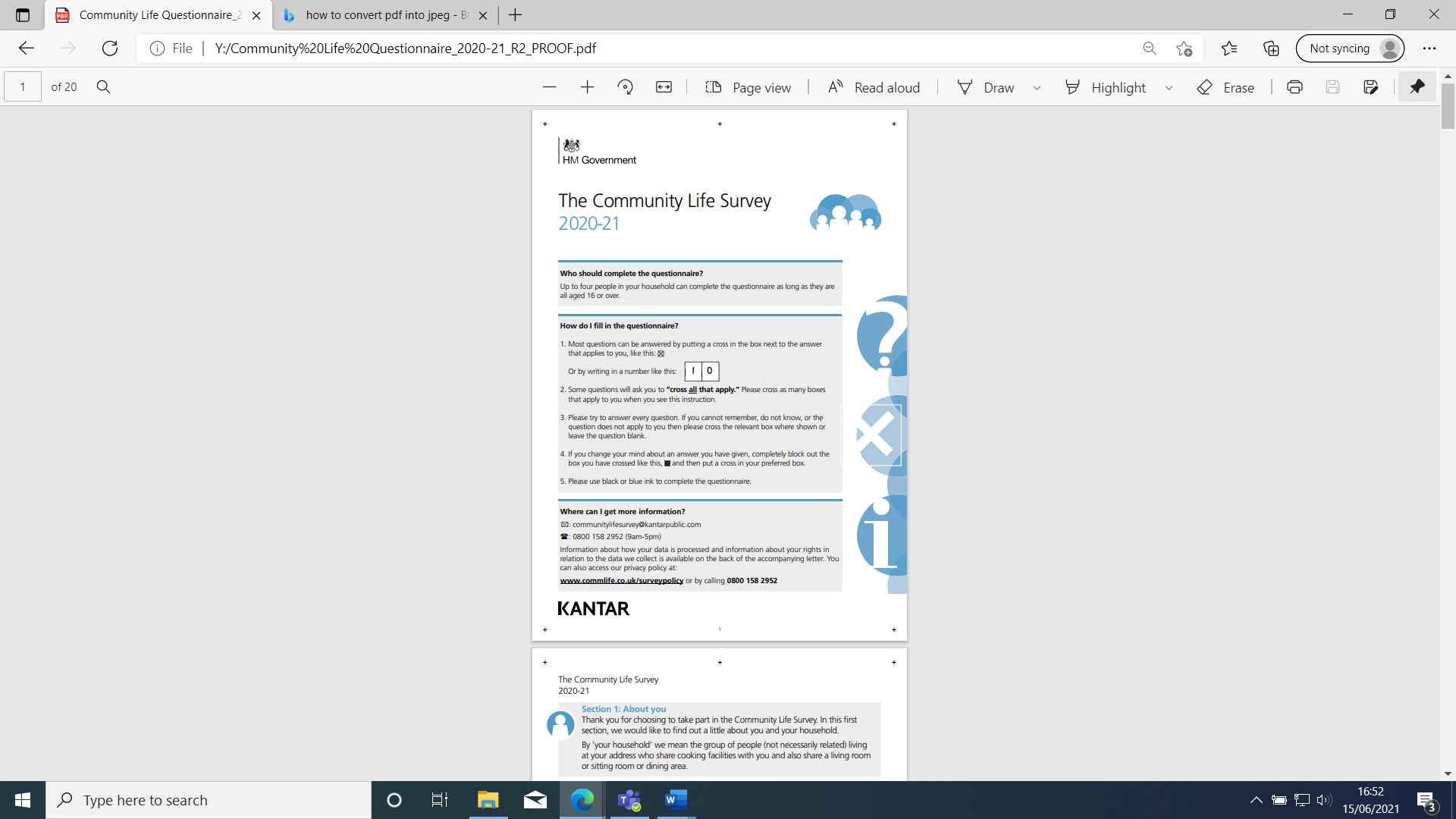 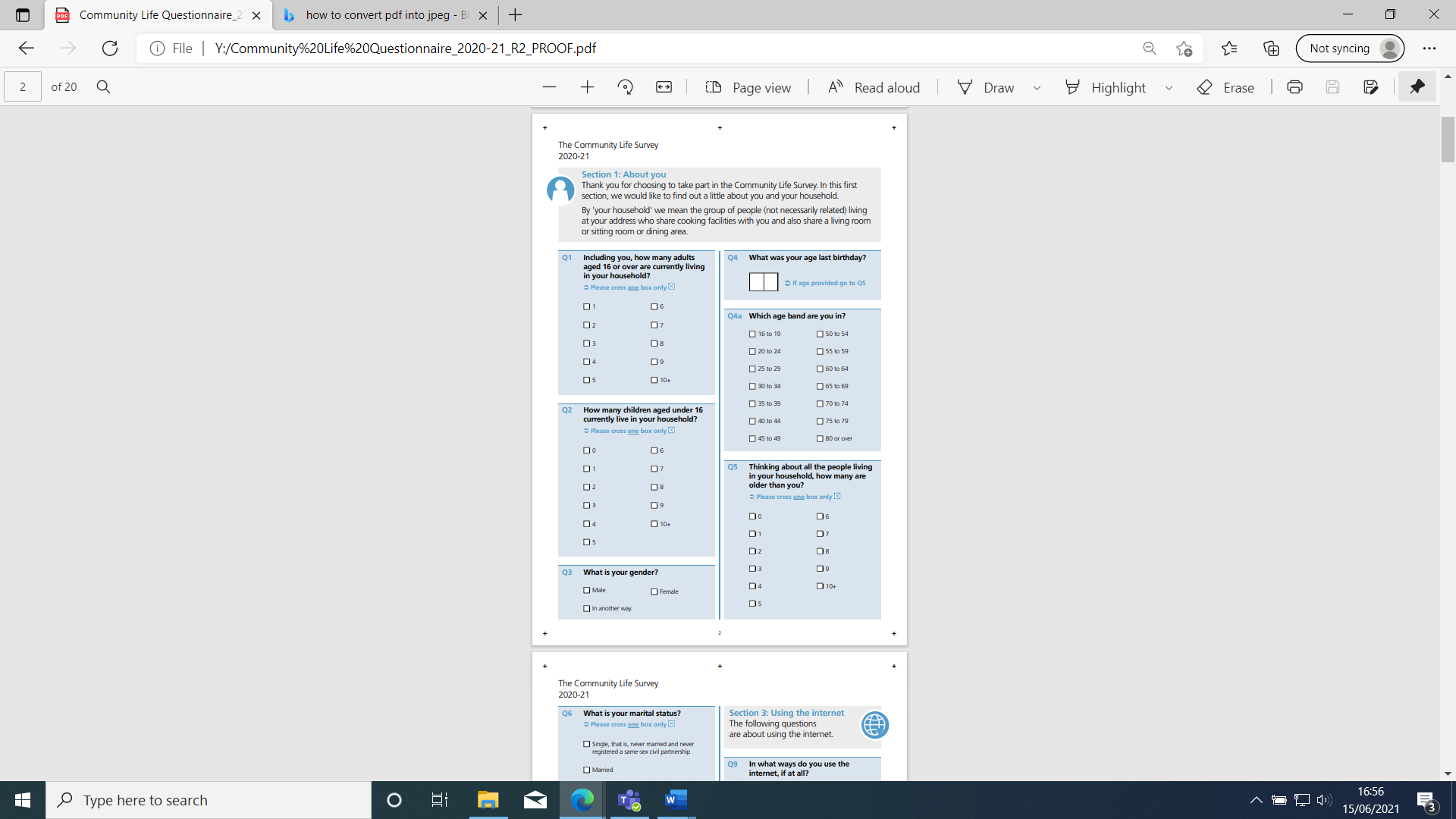 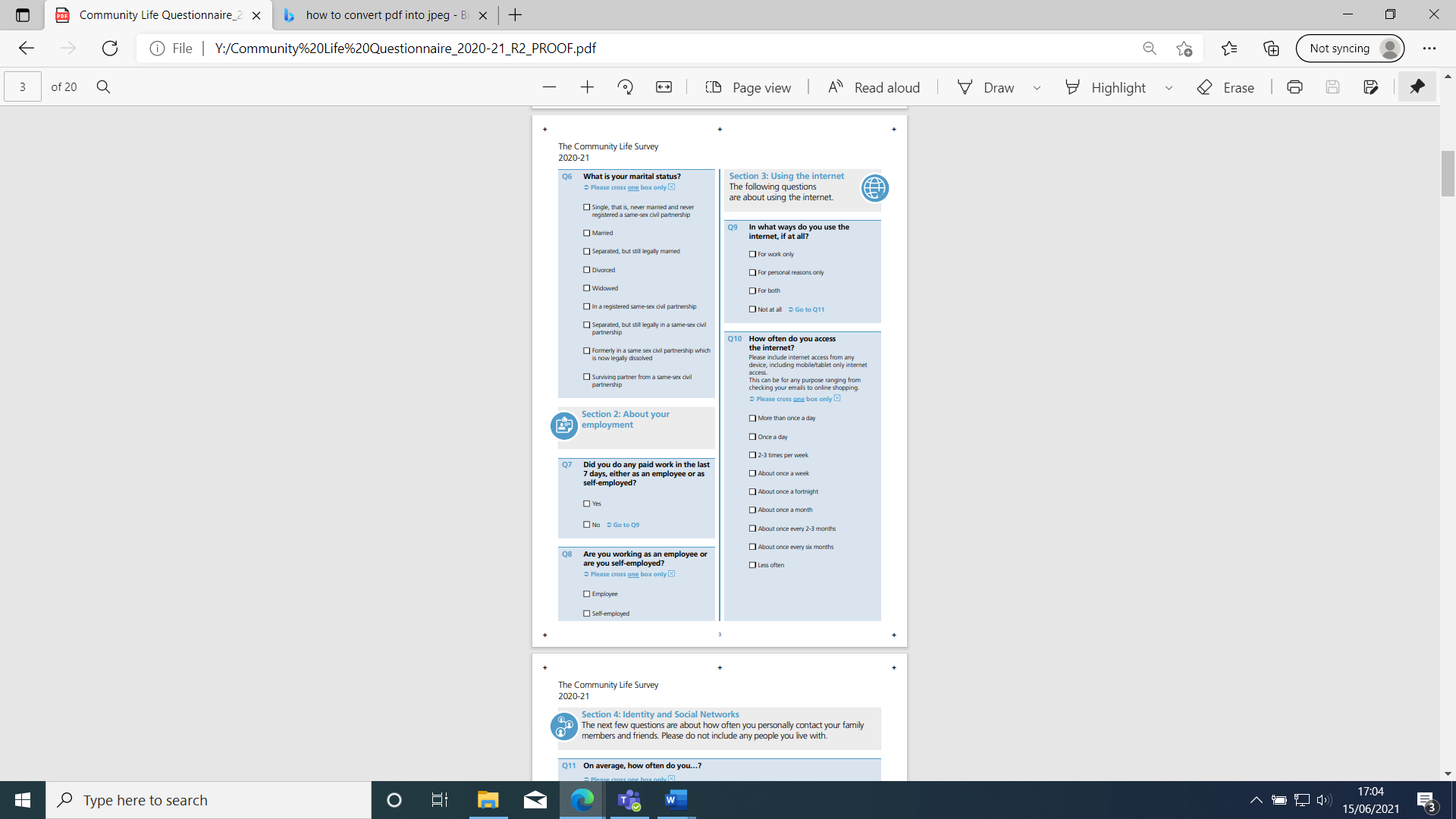 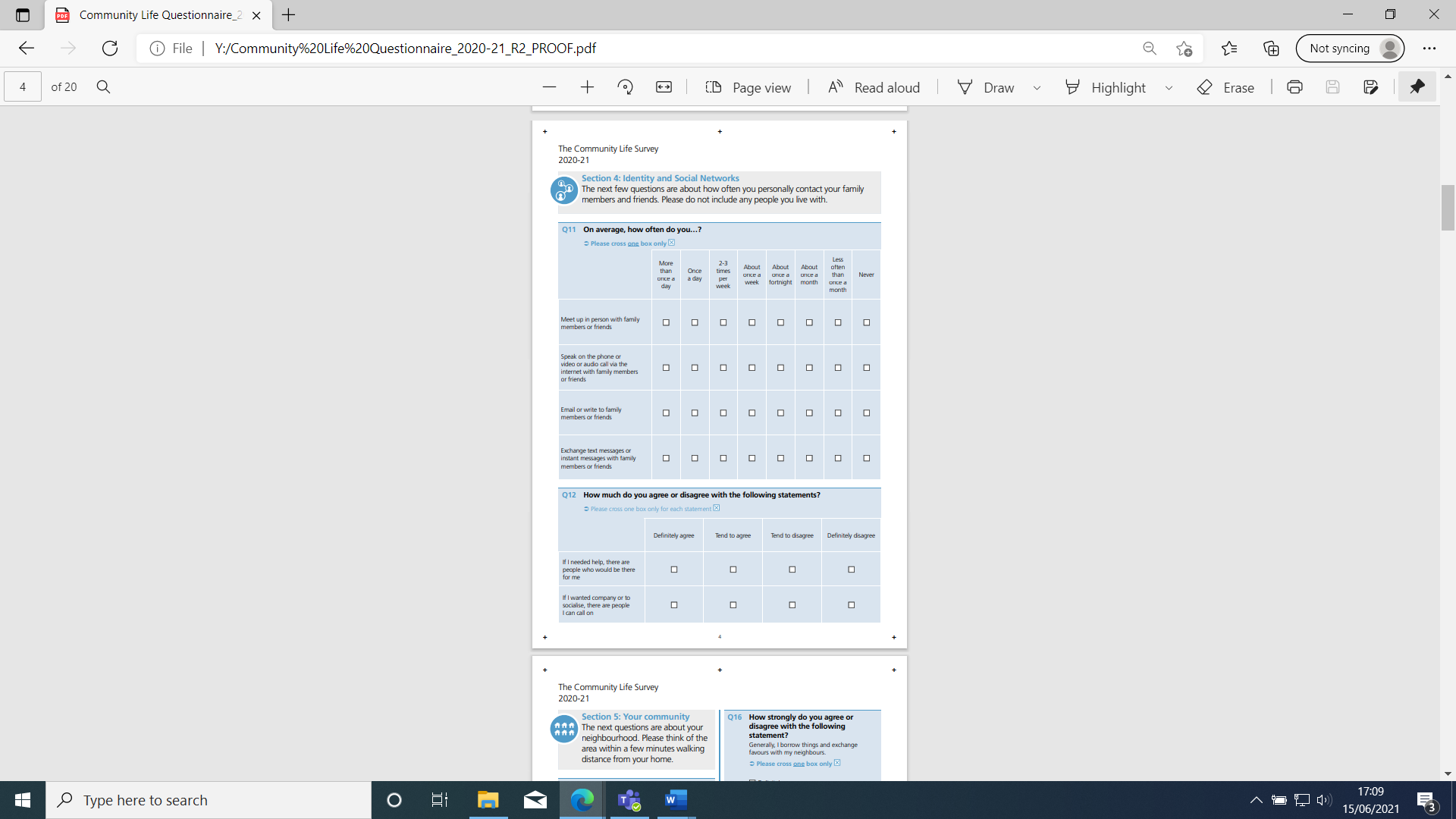 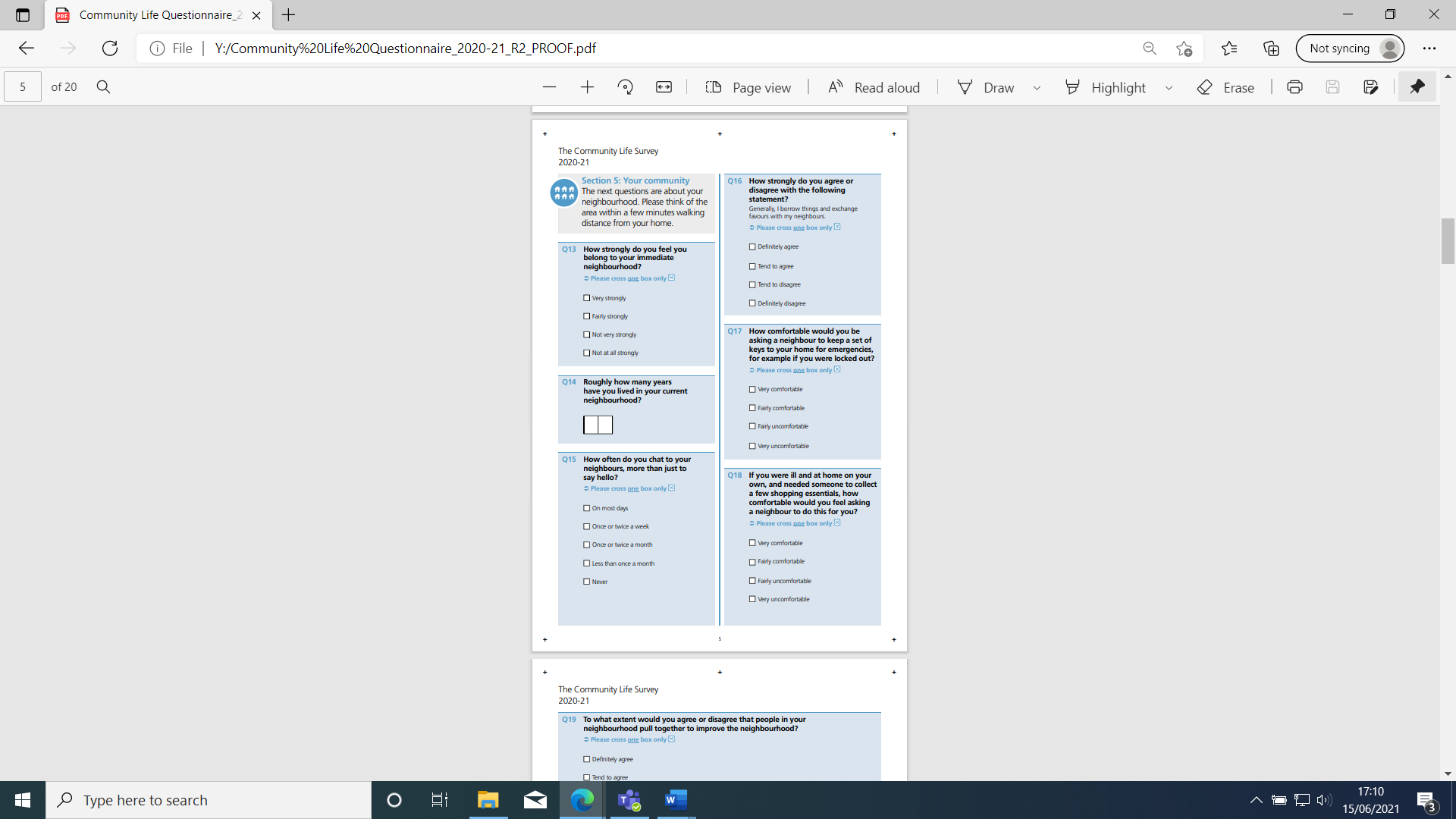 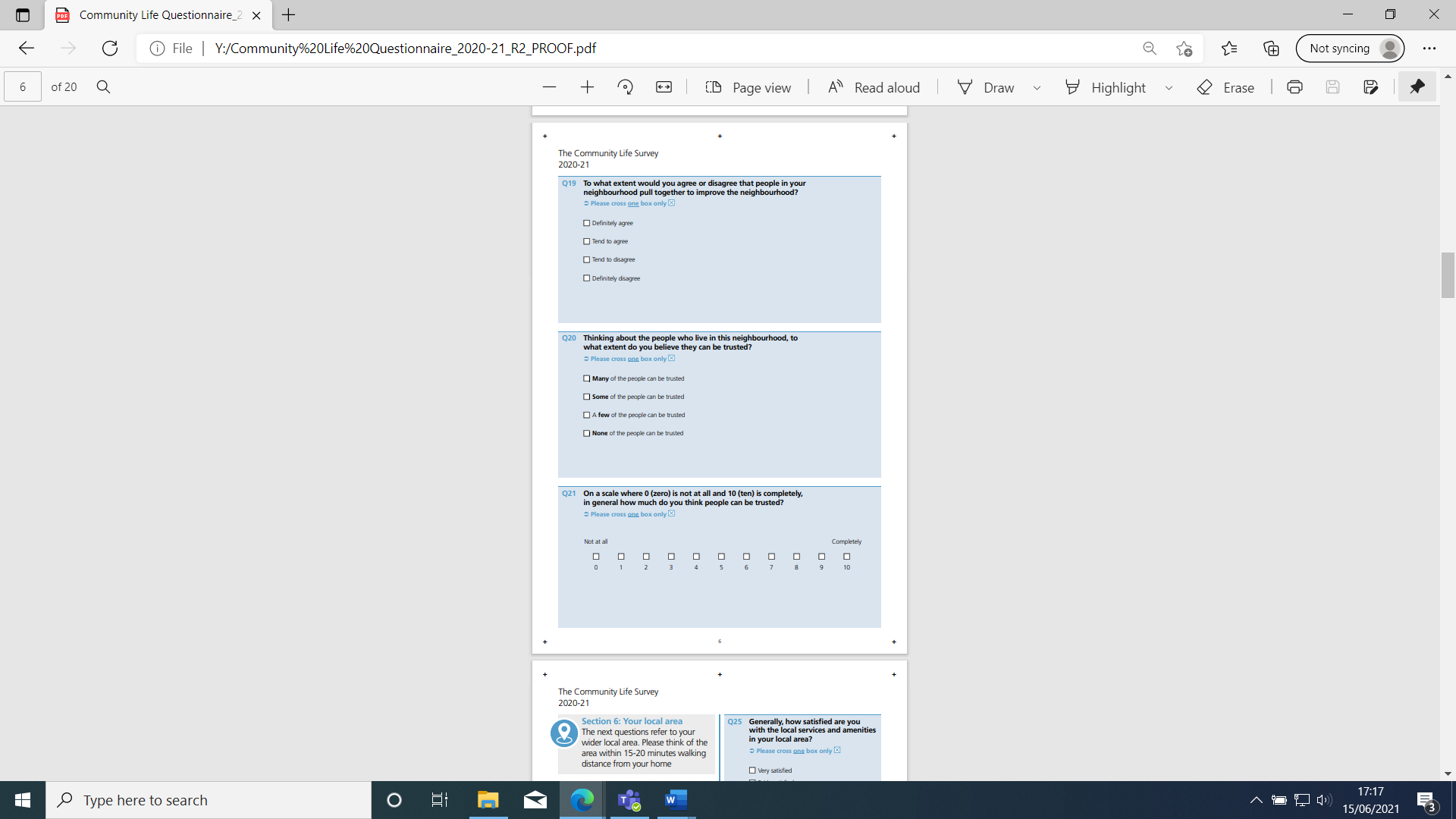 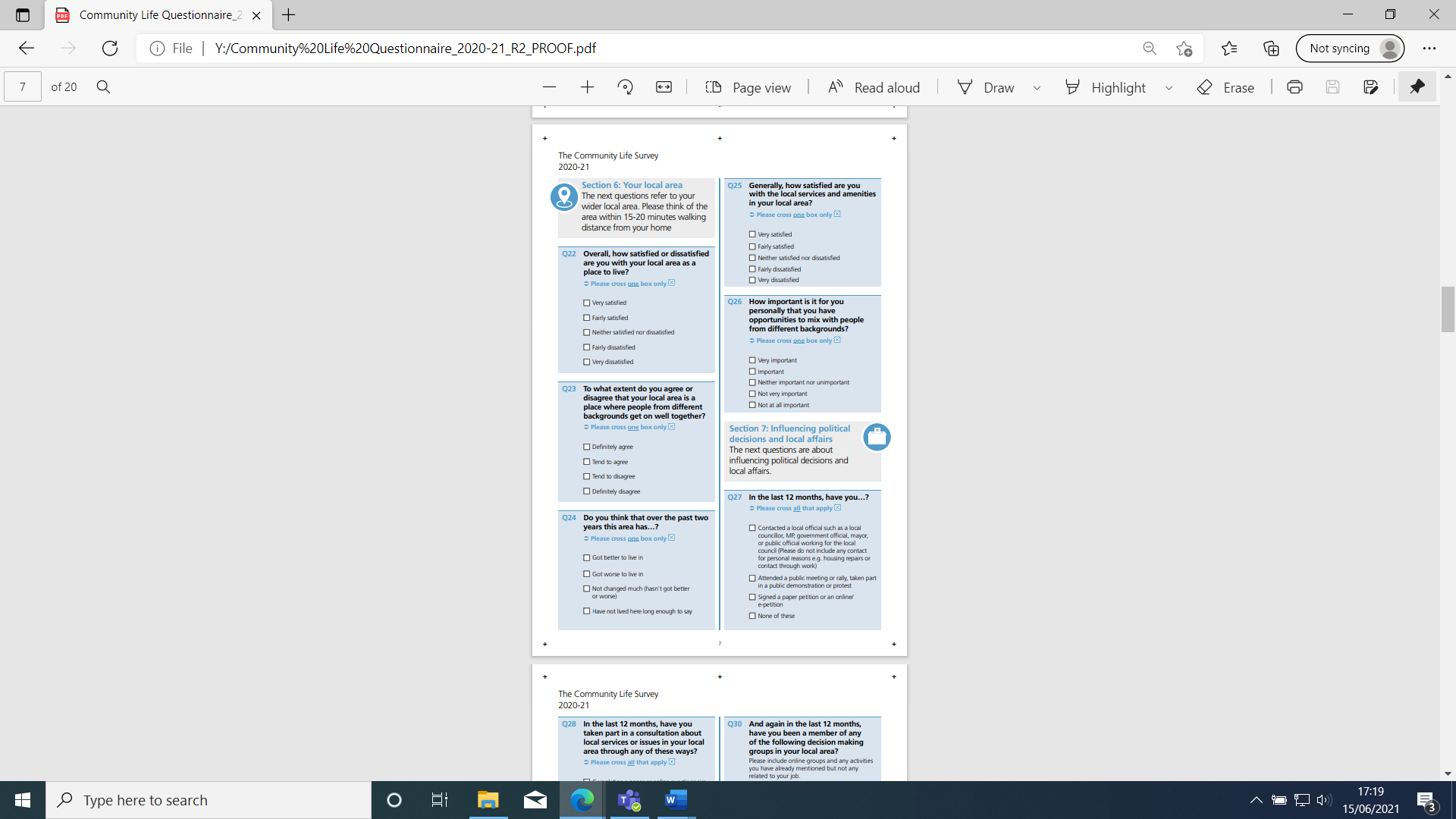 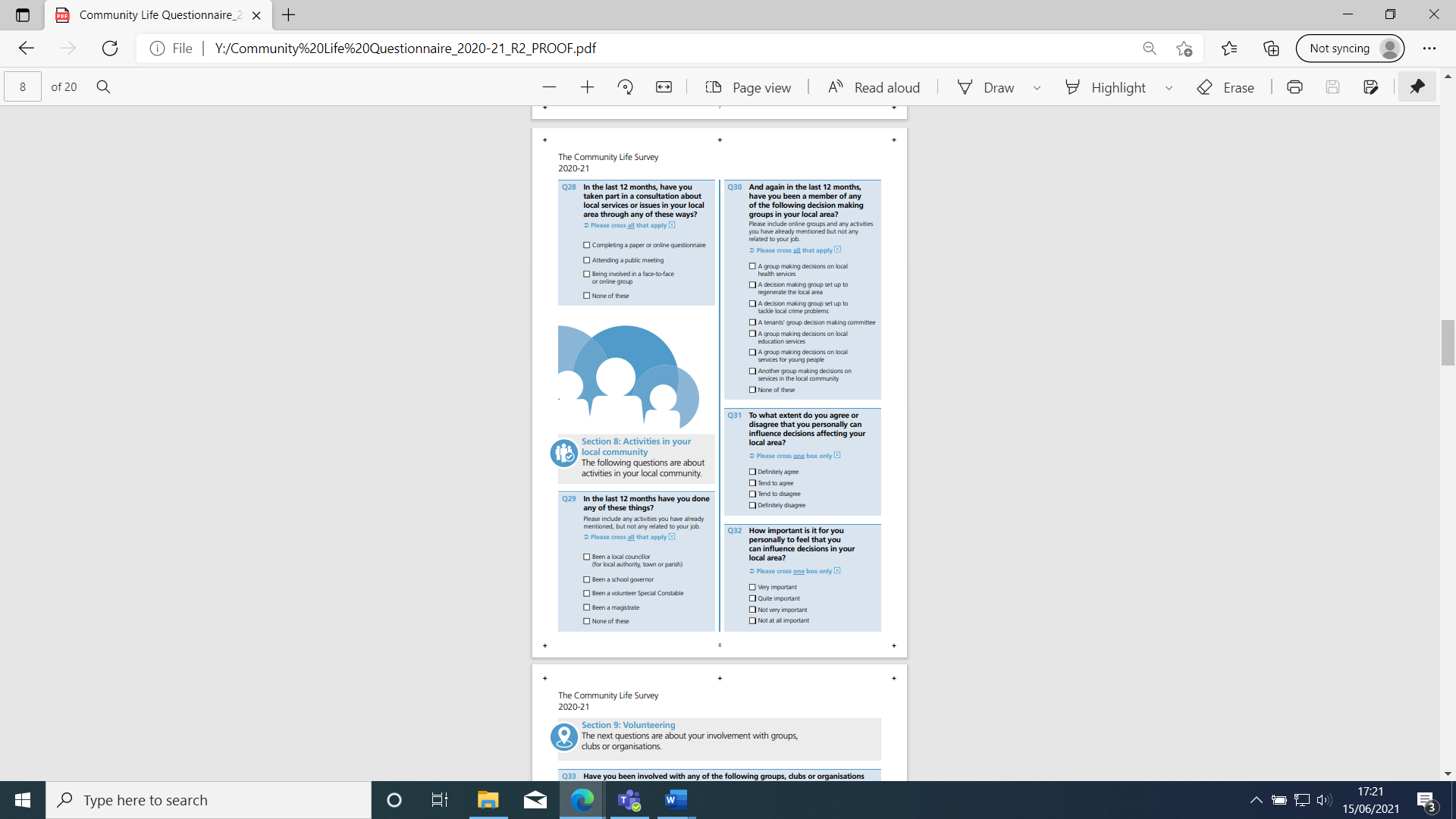 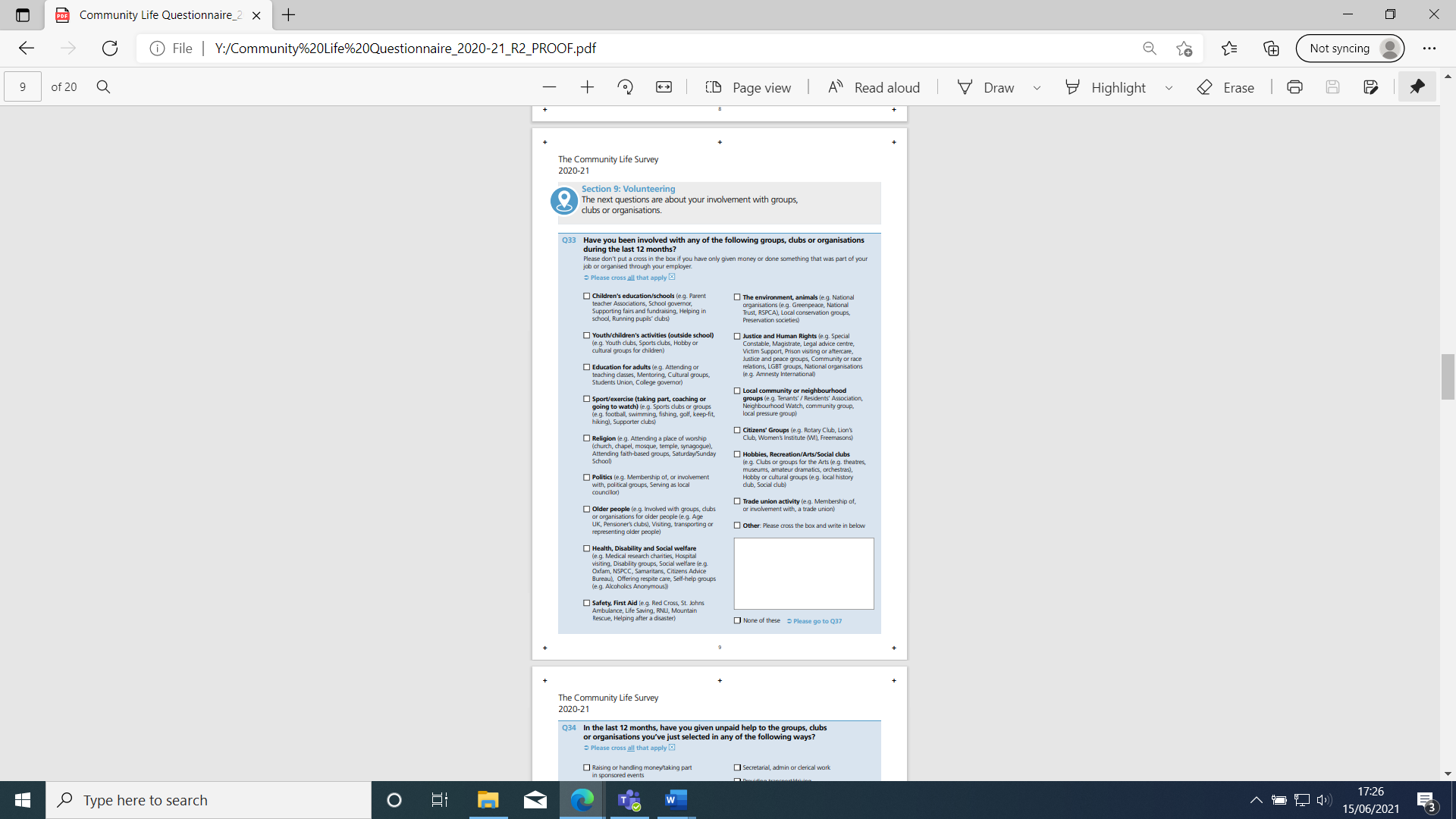 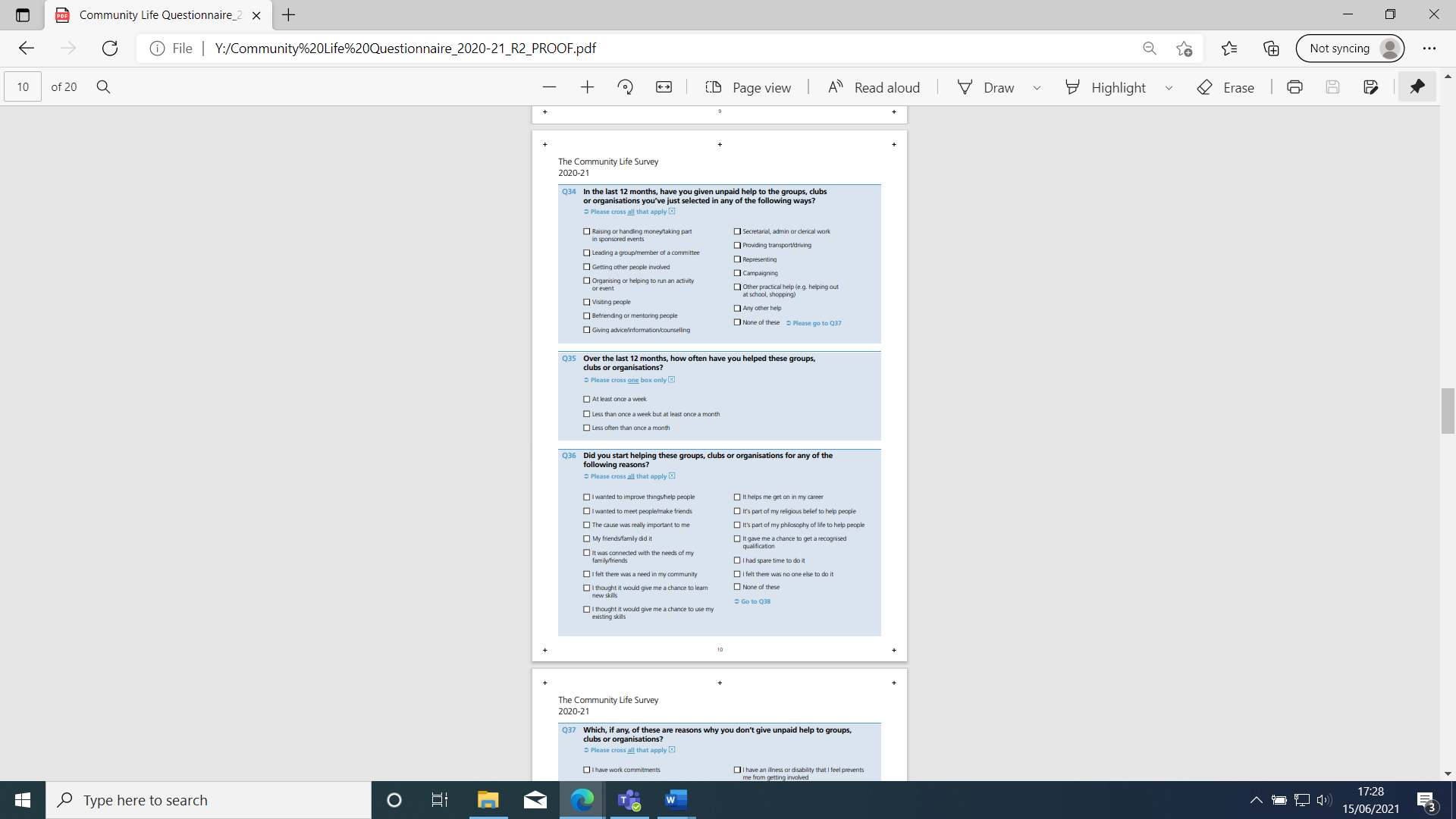 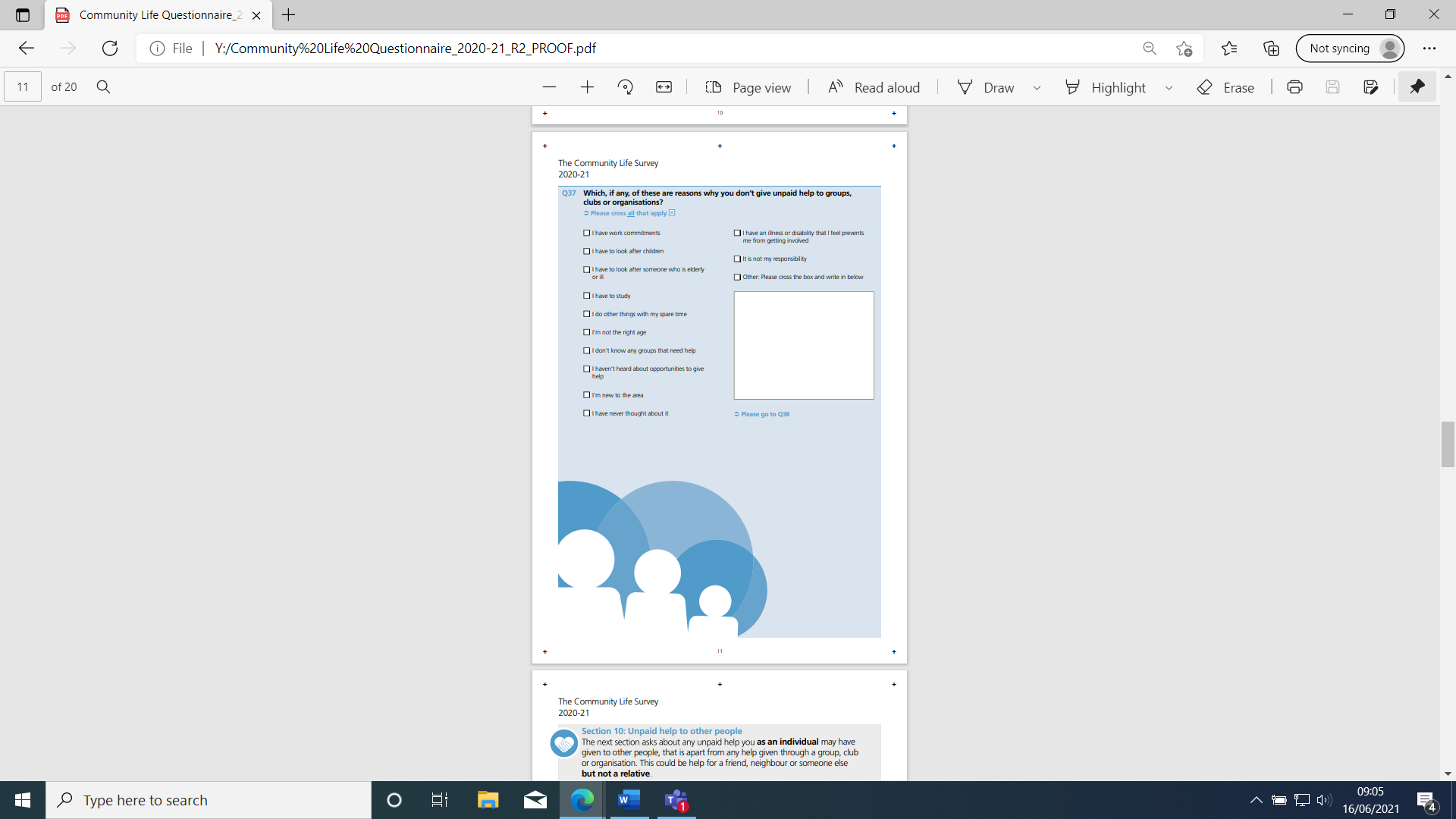 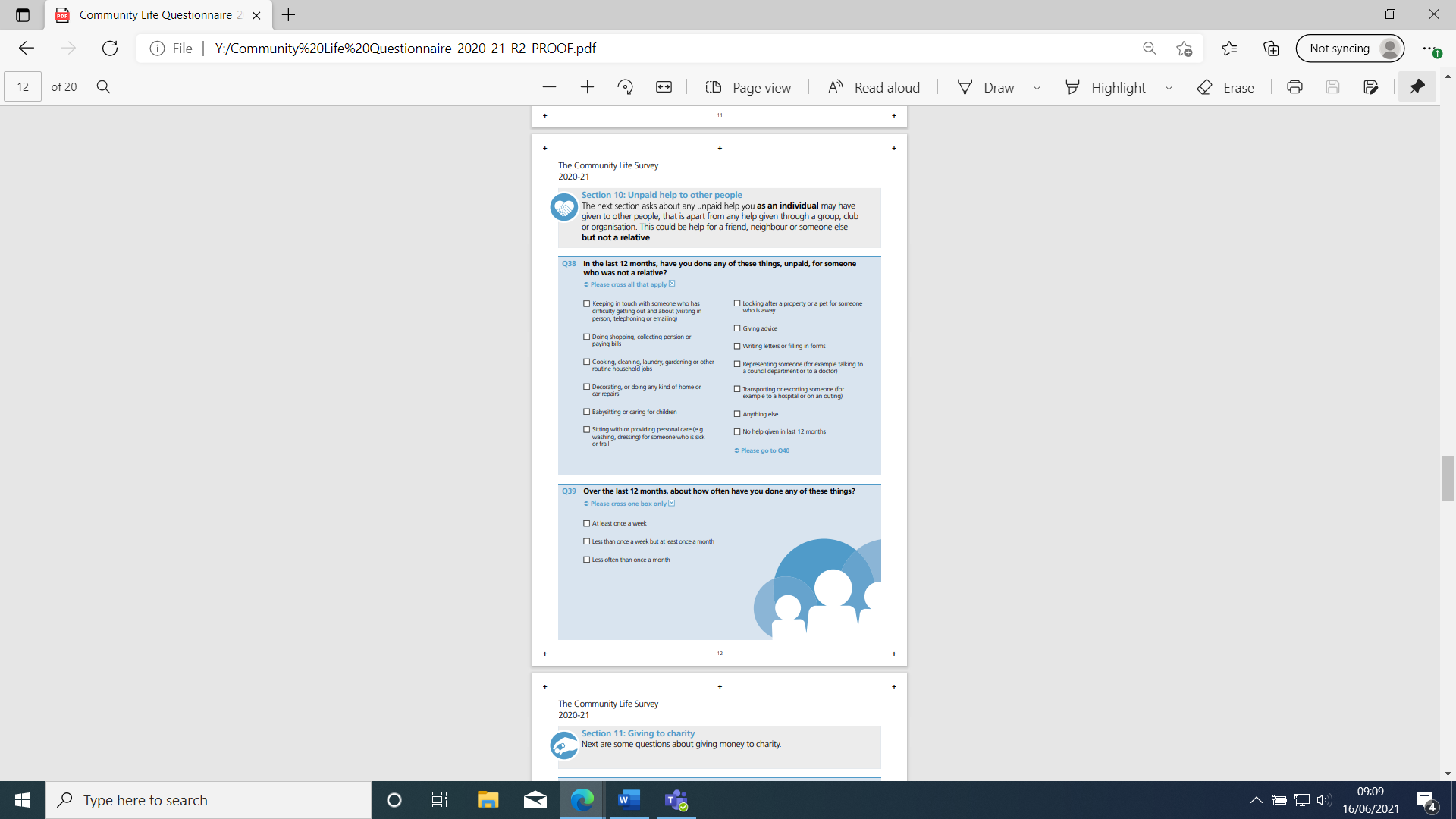 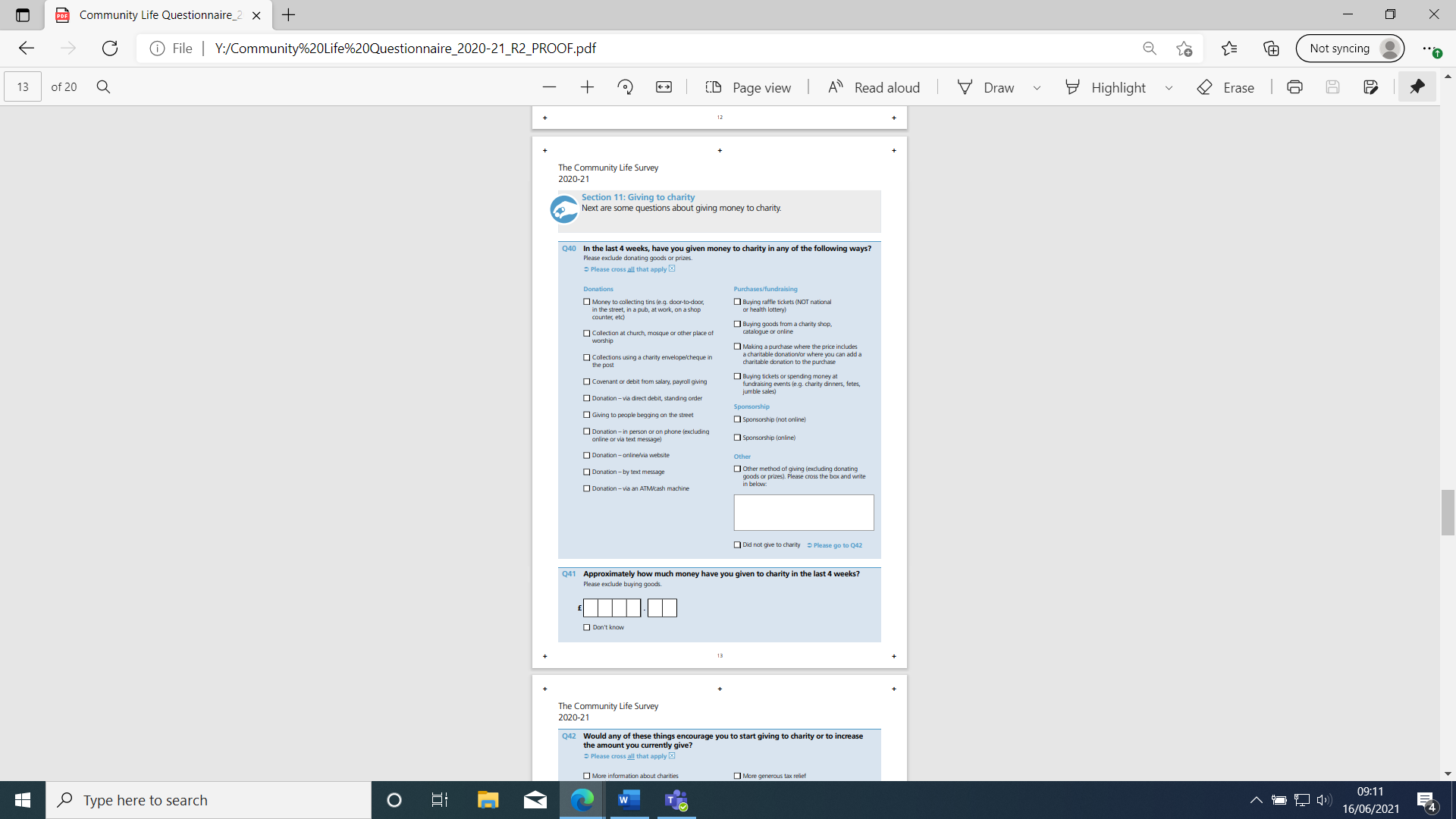 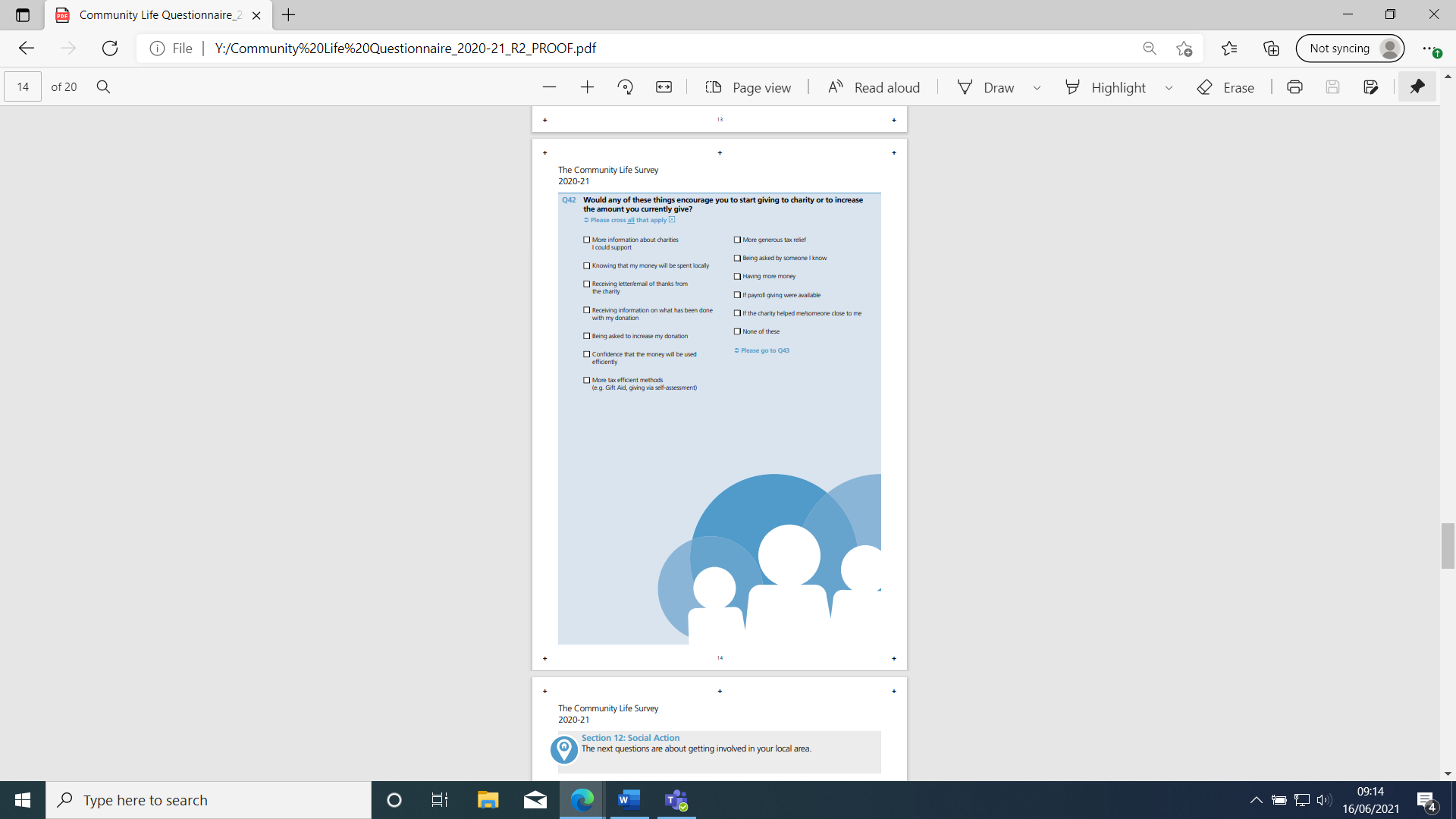 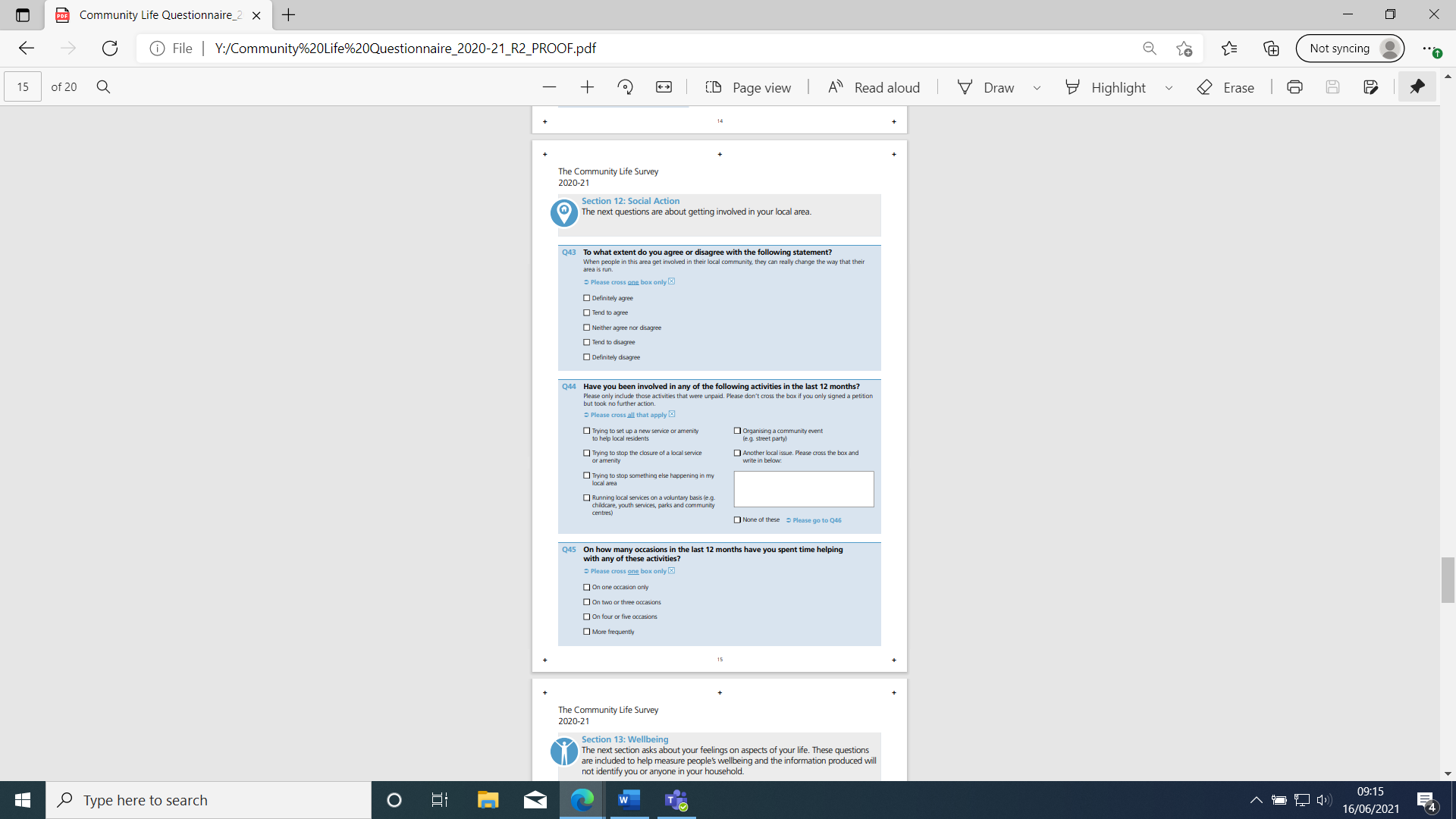 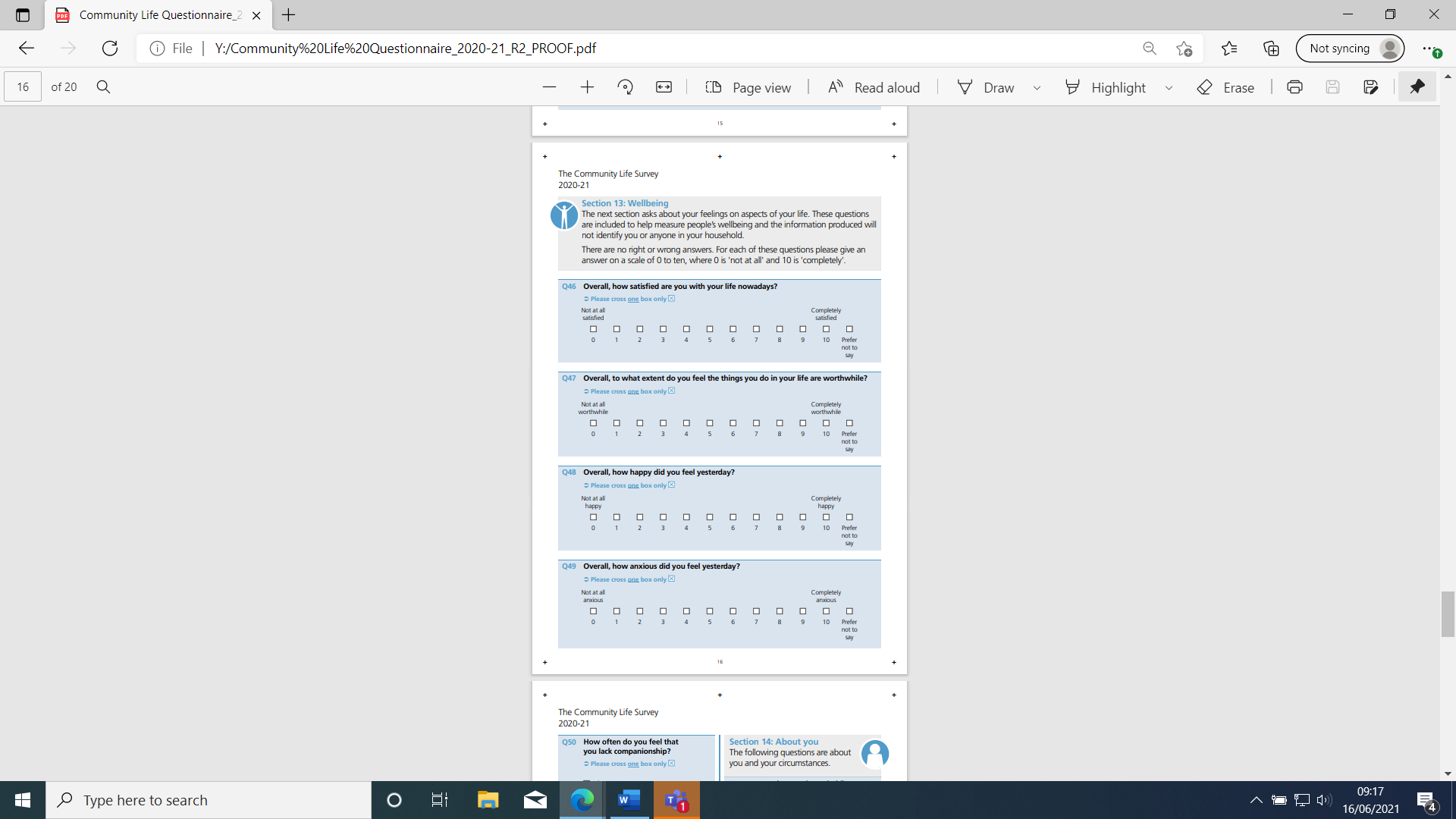 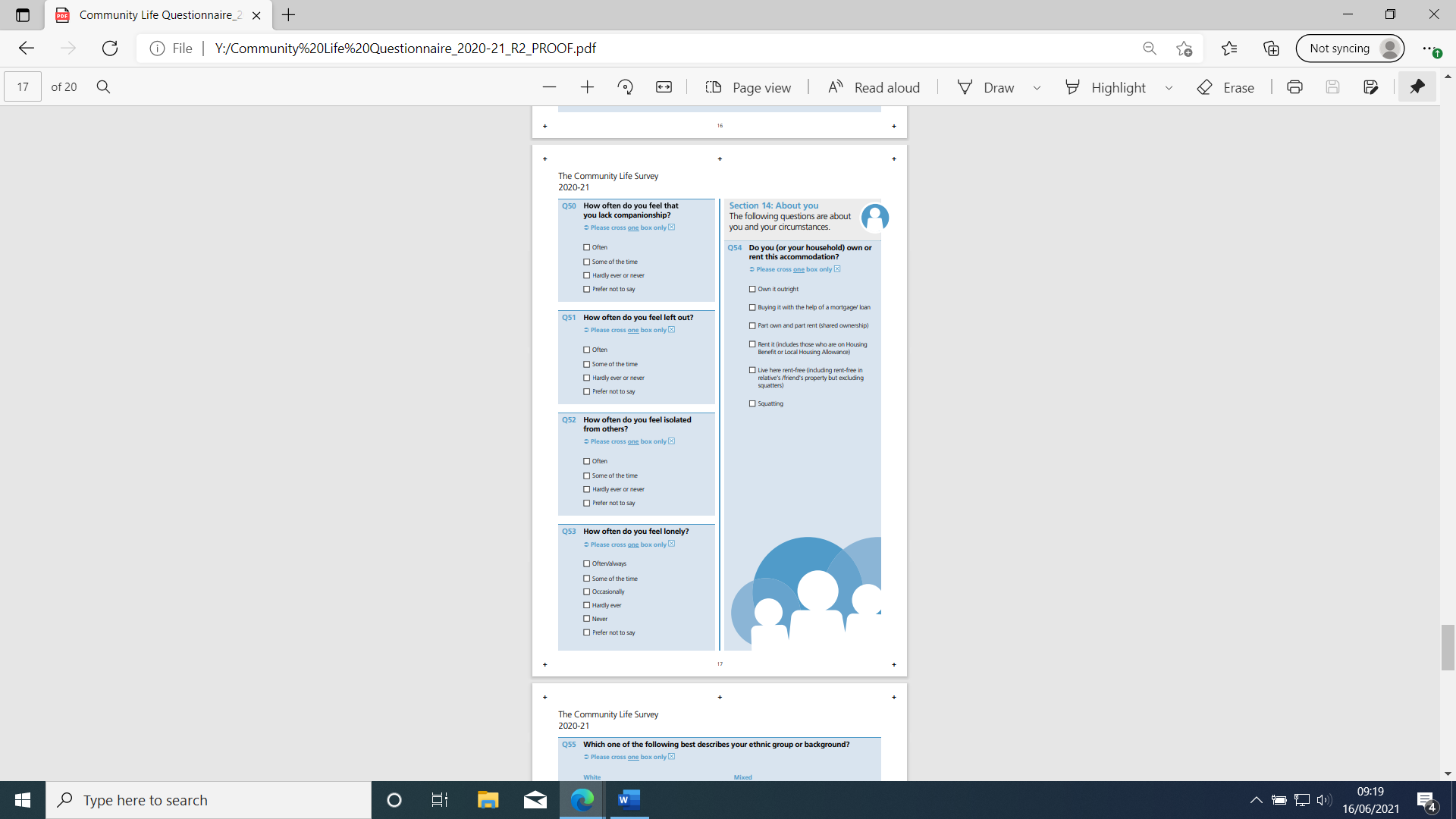 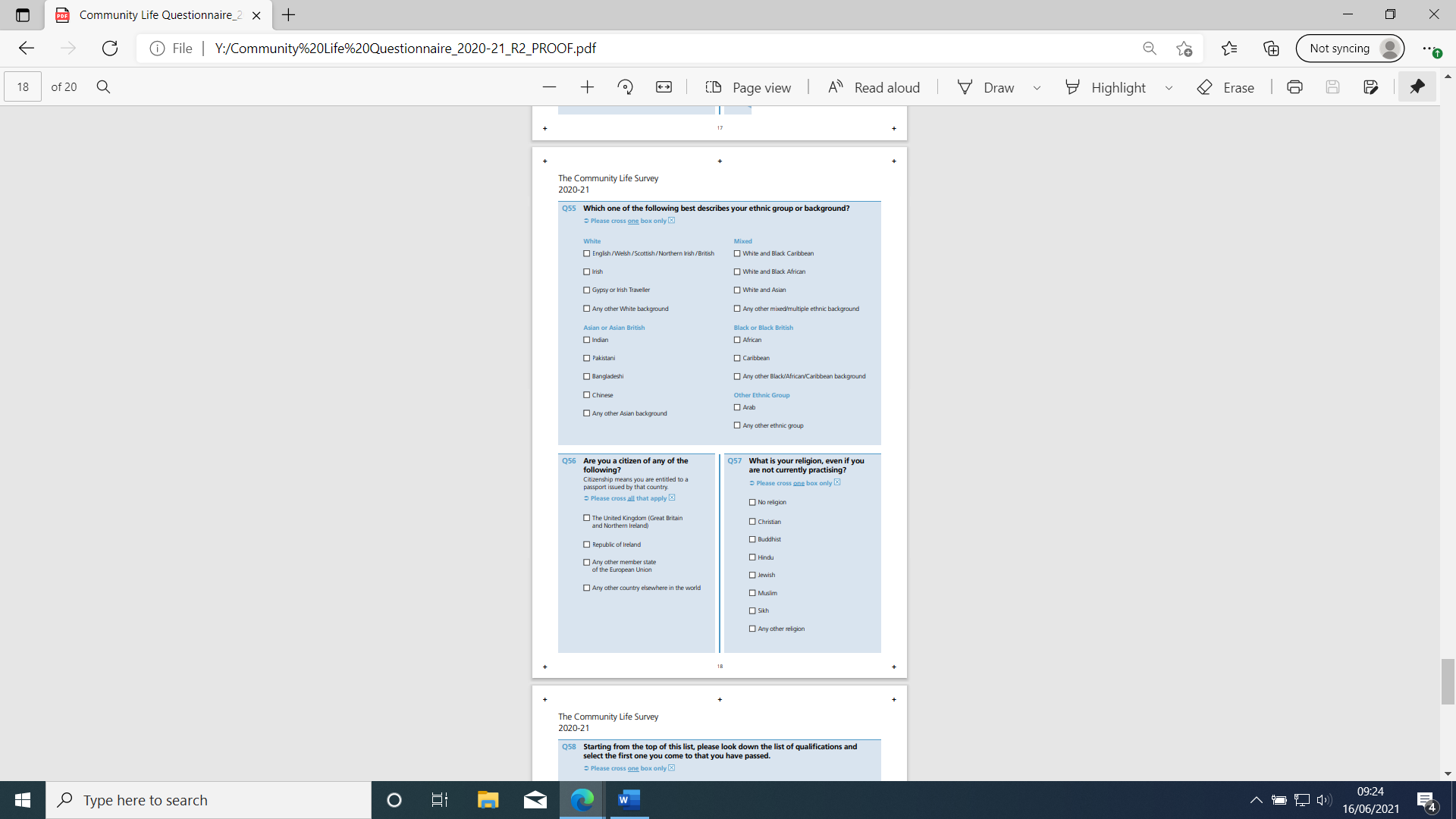 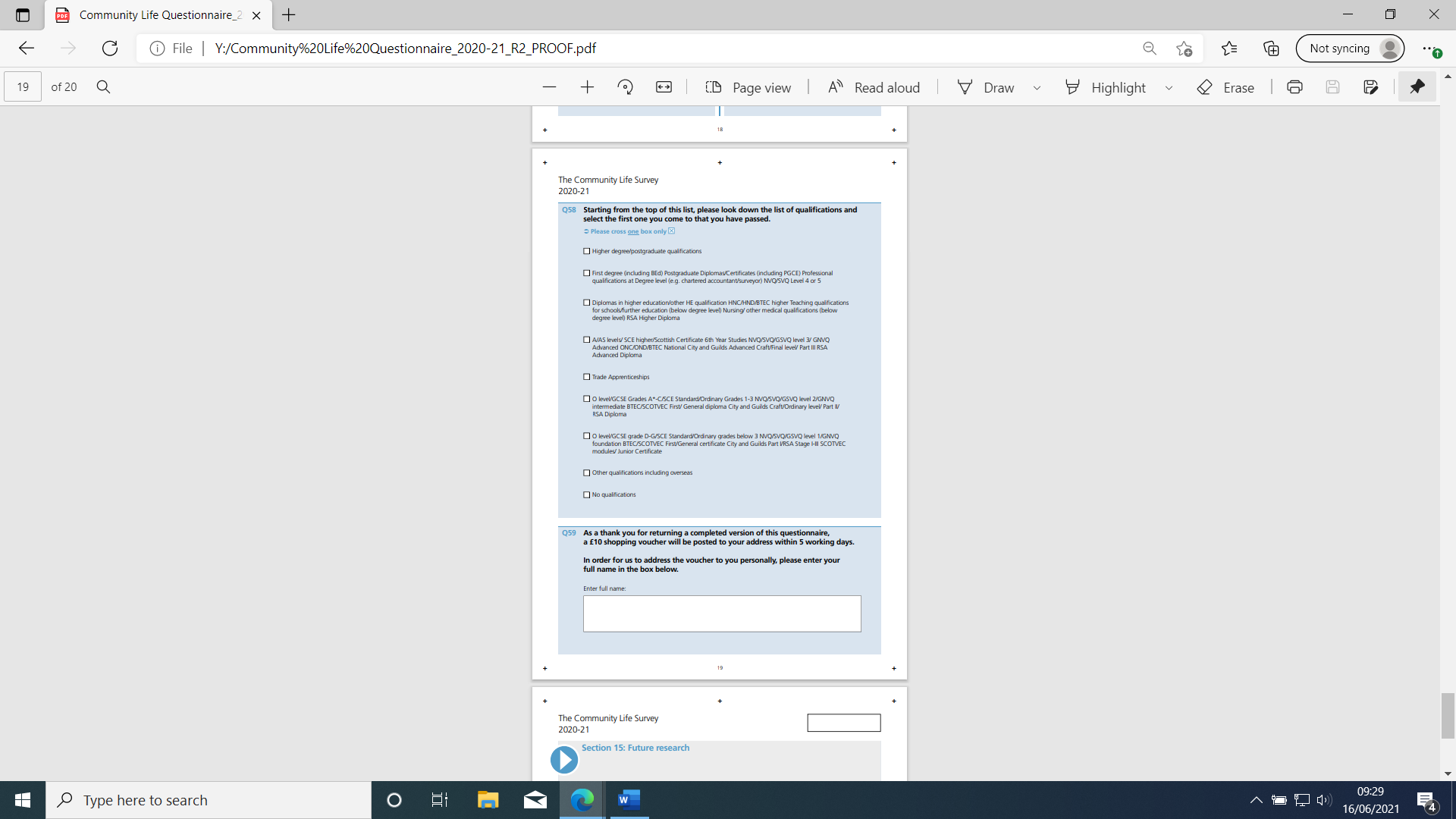 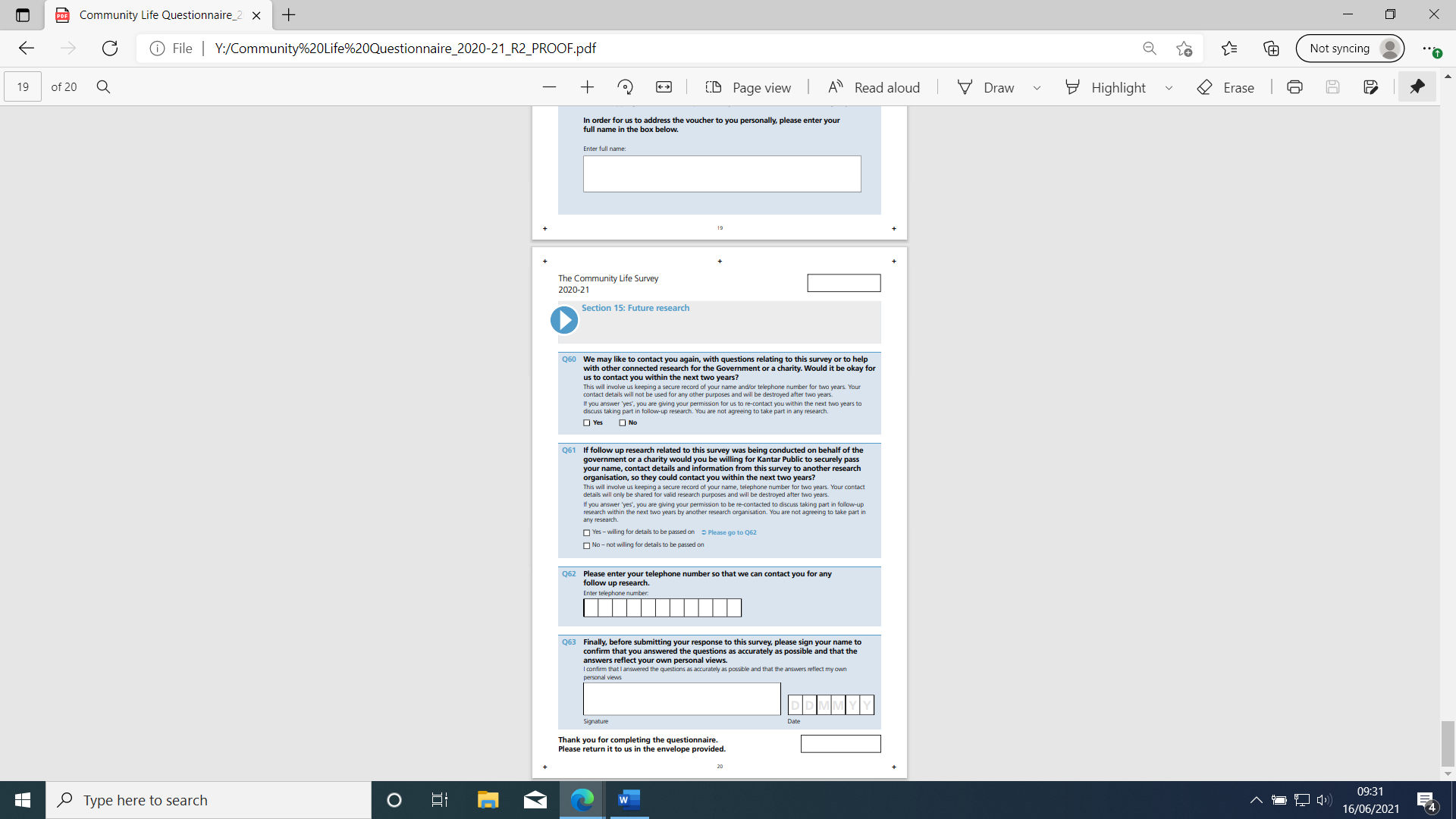 Appendix C: Advance Online Letter, Reminder Online Letter and Paper Letter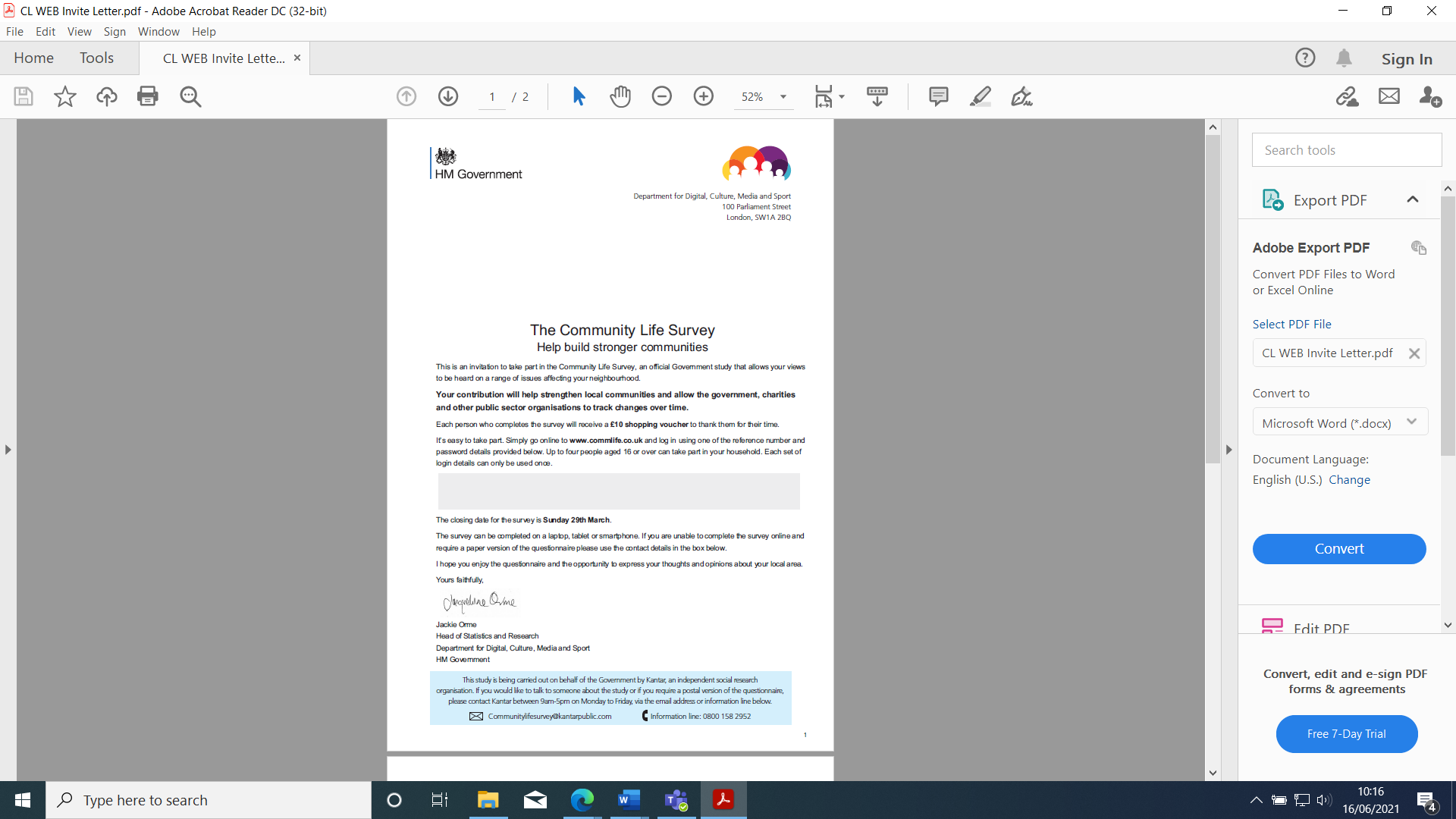 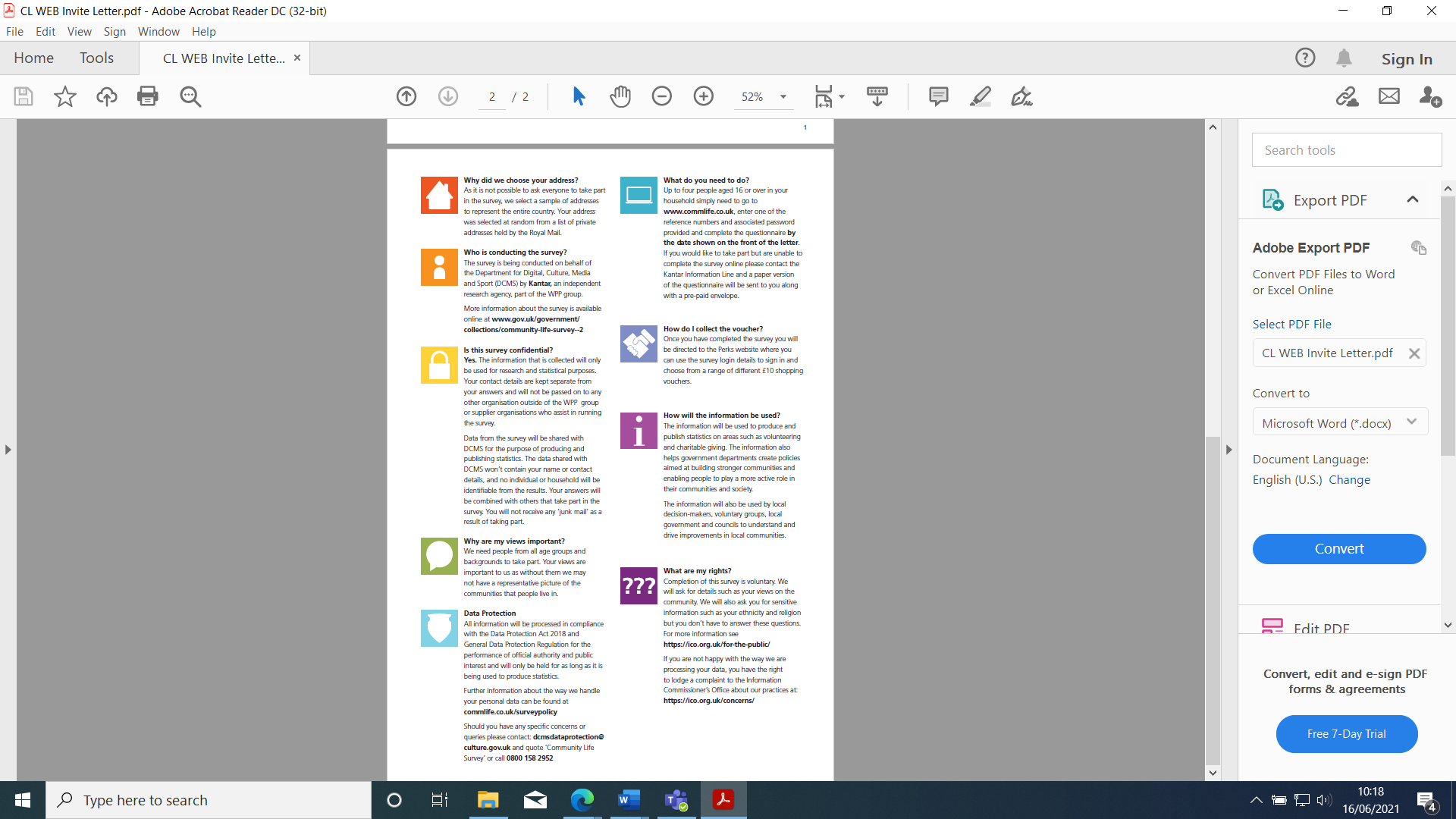 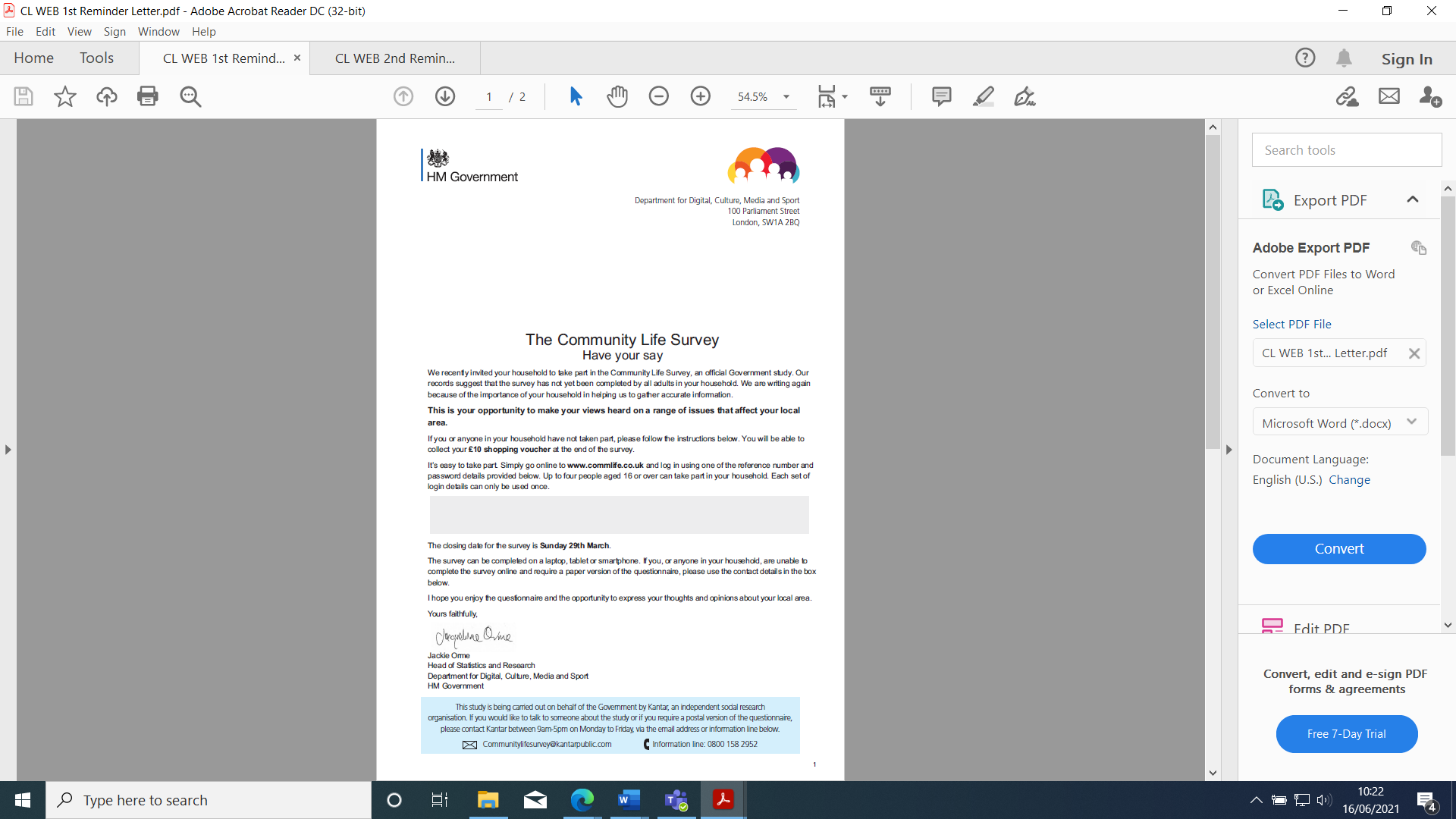 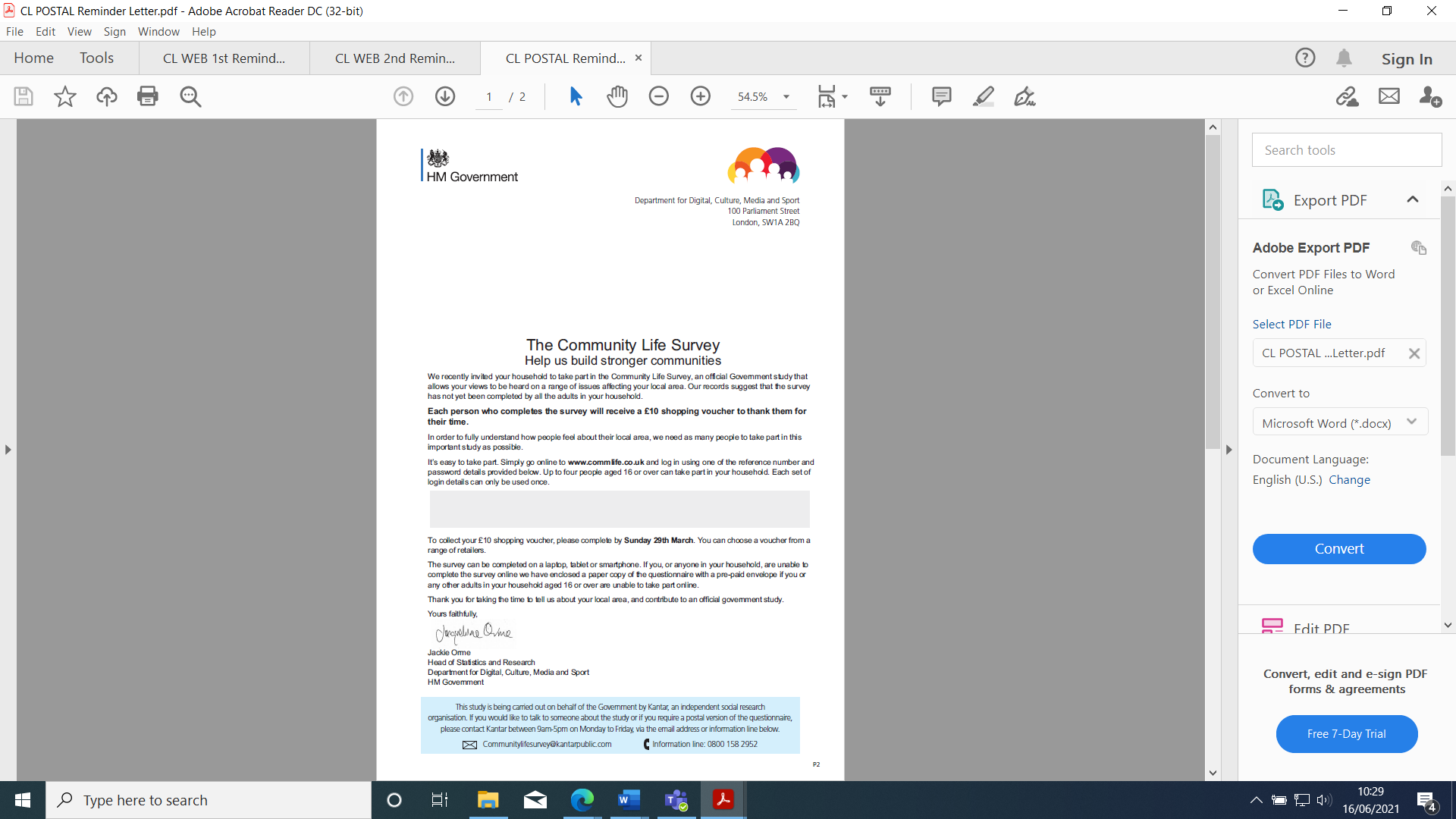 Appendix D: List of derived variables created for the Community Life SurveyAppendix E: Experiments in the 2020/21 Community Life SurveyE.1	Randomised control trial – provision of paper questionnaires The 2020/21 Community Life Survey included a randomised controlled trial on the impact on response probability of including two paper questionnaires with the second reminder letter.Within each of the five ‘response group’ strata (see 3.3.1 for definitions), each sampled address was randomly allocated to either (a) receive these questionnaires in the second reminder (if needed), or (b) not.The allocation probability for condition (a) varied between strata: 80% for response group strata 1 & 2; 57% for response group stratum 3; and 20% for response group strata 4 & 5. This variation was to partially preserve the ‘targeted’ provision of paper questionnaires that has been a feature of the Community Life Survey design for many years.Table E.1: Number of issued addresses in each cell of each ‘response group’ stratumFor the purposes of analysis, Kantar has constructed a design weight which compensates for unequal address sampling probabilities within the sample as well as the uneven experiment cell allocation probabilities described above. After applying this weight, it was found that the provision of paper questionnaires in the second reminder:Increased the probability of any completed questionnaires from the sampled address by three percentage points, from 27% to 30% (a relative increase of 12%)Increased the mean number of completed questionnaires per sampled address by 0.07, from 0.39 to 0.46 (a relative increase of 17%)Increased the mean number of completed paper questionnaires per sampled address by 0.11, from 0.03 to 0.14Decreased the mean number of completed web questionnaires per sampled address by 0.04, from 0.37 to 0.32 (a relative decrease of 11%).In summary, inclusion of paper questionnaires in the second reminder raised the overall response rate but reduced the web response rate. In other words, there was some displacement of web responses by paper responses at an overall rate of about one in nine but much higher than that if we consider only those that had not yet responded by the time of the second reminder. Perhaps one in two of those who would have responded by web after the second reminder responded instead by paper. This has some implications for Community Life Survey data because the paper questionnaire (i) covers only a subset of the web questionnaire, and (ii) generally yields poorer quality data than the web questionnaire.The very large size of this experiment allows some subgroup analysis. First, table E.2 shows the change in the mean number of completed questionnaires and completed web questionnaires for each of the response group strata. There is no clear pattern here, although the impact in response group 2 is more substantial than elsewhere, and with no accompanying loss in web response.Table E.2: Changes in response due to the provision of paper questionnaires in the second reminder (disaggregated by ‘response group’ strata)Second, it is possible to make use of the CACI data on household structure (see 3.4) to construct quasi-strata: (1) addresses where CACI predicted that everyone was aged 35 or under (7,249 issued addresses, 27% of the total), (2) addresses where CACI predicted that everyone was aged 65 or over (4,493 addresses, 16% of the total), and (3) other addresses with CACI data (15,386 addresses, 57% of the total). More simply, we may call these quasi-strata Young, Old and Mixed. This analysis is worth doing because paper questionnaires are primarily designed for people who are offline or otherwise not willing to complete a survey online. This group is much older than the population average so there should be some expectation that the impact of providing paper questionnaires in the second reminder will be strongest among addresses in the ‘Old’ stratum.This hypothesis was realised: the gain in response was much greater among addresses in the ‘Old’ quasi-stratum than among addresses in the ‘Young’ and ‘Mixed’ quasi-strata, although an increase was recorded in all strata. A loss in web response was also recorded in all strata, although more strongly in the Mixed stratum than in the Young or Old strata.Table E.3: Changes in response due to the provision of paper questionnaires in the second reminder (disaggregated by ‘household age structure’ quasi-strata) It is worth also considering how area deprivation may mediate the impact of providing paper questionnaires in the second reminder. The five ‘response group’ strata were formed several years ago to maximally disaggregate the sample with respect to expected web response rates. However, ‘response group’ is not a useful analysis variable in its own right. A more useful ‘area type’ variable for analysing this experiment would be one based on five equal-sized groups determined by the Index of Multiple Deprivation (IMD). This variable had been used to stratify the sample in older versions of the Community Life Survey and is a frequently used analysis variable in social research. It is correlated with ‘response group’ (Spearman’s Rho = +.81) but not identical to it. Table E.4 cross-tabulates the five category IMD variable with the CACI-derived household age structure quasi-strata, revealing an interesting finding. The impact on response of providing paper questionnaires in the second reminder was relatively weak in the less deprived areas (IMD groups 3-5) and particularly for addresses in the Young and Mixed quasi-strata. Aggregating these cells together (IMD 3-5 and Young/Mixed, shaded in the table below), we find that the provision of paper questionnaires in the second reminder increased the mean number of completed questionnaires per sampled address by only 0.04 (a relative increase of 8%) and decreased the mean number of completed web questionnaires by 0.07 (a relative decrease of 16%). For these addresses, the provision of paper questionnaires is of doubtful value: costing a lot, increasing the response rate only slightly, and displacing a substantial amount of higher quality web data.Table E.4: Changes in mean number of completed questionnaires per sampled address due to the provision of paper questionnaires in the second reminder (disaggregated by IMD group and ‘household age structure’ quasi-strata)As noted above, paper questionnaires are primarily designed for people who are offline. It is possible to check the share of (all) responses that are from offline individuals, under the two design conditions, and using the same design weight as above. The offline share of responses was 7.3% where paper questionnaires had been included in the second reminder, but only 3.8% where they had not. In short, provision of paper questionnaires in the second reminder approximately doubled the share of respondents who were offline.The same ratio is observed for the subset of addresses shaded in table E.4 (addresses in the Young or Mixed quasi-strata and in less deprived areas (groups 3-5)). However, this doubling was from 1.6% to just 3.2%, reflecting the fact that much fewer offline individuals live in these addresses than live in those that are more deprived or classified by CACI as ‘Old’. Using data only from those addresses that received paper questionnaires in the second reminder (that is, controlling for survey method), only 22% of offline respondents were in this Young/Mixed/less deprived subset, compared to 52% of all respondents. Finally, it is worth looking at the offline/online status of paper respondents where paper questionnaires were provided in the second reminder. Overall, only 20% of these respondents reported being offline and technically would not be covered by a web-only survey design. The vast majority (80%) of paper respondents were online but chose to complete the survey on paper. This effect is much stronger in the Young and Mixed addresses, especially those that are in less deprived areas (groups 3-5). Taking that address subset as a whole (shaded in table E.5), we find that only 10% of paper respondents were offline.Table E.5: Proportion of paper respondents who report being offline; paper questionnaires included in second reminder (disaggregated by IMD group and ‘household age structure’ quasi-strata)Overall, while there is certainly a benefit to including paper questionnaires in a reminder, there are some strata where the drawbacks (less web data, few offline completers of the paper questionnaires) probably outweigh what is, in any case, a more modest benefit. A reasonable design approach would be to ensure that addresses in the more deprived areas, or that are classified by CACI as ‘Old’, are provided with paper questionnaires in one of the reminders but treat this as optional in other strata.E.2	Prediction quality of CACI household dataE.2.1 	Background and research objectiveThe 2020/21 Community Life Survey sample was augmented with household structure data from the company CACI Ltd, namely its prediction of the number of resident 18-24-year-olds, 25-34-year-olds, 35-44-year-olds, 45-54-year-olds, 55-64-year-olds, 65-74-year-olds, and those aged 75+. This data was added to the address sample to test how predictive it was of reported household age structures (and of overall household size).E.2.2	Data preparationTo evaluate this, the Community Life Survey respondent dataset was weighted to compensate not only for differences in address sampling probability but for differences in the number of responses per address. This was achieved by taking each respondent’s design weight (one divided by the relevant address sampling probability) and then further dividing this by the number of responses from the same address. This second component eliminated double counting of addresses with multiple respondents but without the need to select one report from among two, three or even four from the same address.E.2.3	Results 1: Number of adults resident at the addressOverall, there was a modest but positive correlation (Pearson’s R: +0.30) between the number of adults (18+) predicted by CACI and the number reported by Community Life Survey respondents. Just over half (52%) of the CACI predictions were exactly right but a set of predictions based only on knowledge of the overall population distribution would be exactly right in 40% of instances, so 52% is less impressive than it sounds. However, major errors were rare: nine in ten (91%) of the predictions were either exactly right or off by no more than one. Table E.6 summarises this data, illustrating the positive correlation between the two sources of data but also the degree of error in the CACI data. The first section of the table (‘column %s’) shows the distribution of CLS reports for addresses with a particular CACI prediction (one, two, or three or more adults aged 18+). For example, 60% of addresses that CACI predicted would have one adult had exactly that, but 40% contained additional adults. In the second section of the table (‘row %s’), the direction of analysis is reversed; for example, 44% of CLS reports of one adult had been predicted by the CACI data but in 56% of cases CACI had predicted more than one adult. Table E.6: CACI/CLS covariance in number of resident adults aged 18+Table E.6 also demonstrates that the CACI predictions are weaker with larger households (three or more adults). Fewer than one in three (29%) CLS reports of 3+ adults were predicted by CACI. This compares with 44% of single adult households and 70% of two-adult households.Although the predictive quality of the CACI data is modest, there may still be opportunities to apply it to improve Community Life Survey sampling or fieldwork efficiency. One application for this data might be to use it to reduce the number of logins provided in the invitation and reminder letters, down from the current four per letter. Based on the data presented here, the uniform provision of four logins excludes only 0.6% of those aged 18+ who are resident in sampled addresses. However, the provision of four logins also allows scope for particular respondents to complete the survey more than once in order to gain additional incentive(s). This latter risk is probably well controlled by the data processing quality control procedure (see 6.2) but, ideally, it would be reduced at source without significantly increasing the exclusion rate. Reducing the number of logins would go some way to achieving that if it could be combined with a low exclusion rate.In table E.7, we show the mean number of logins per letter and the nominal exclusion rate for various login approaches. The exclusion rate is shown for both the total population (row ‘All’) and for the population living in different household sizes. For example, the uniform provision of three logins (column ‘3-3-3’) would exclude 4% of the population, while the uniform provision of two logins (column ‘2-2-2’) would exclude 12% of the population. A more subtle approach would be to vary the number of logins on the basis of CACI data but always provide four if the CACI data predicts three or more resident adults. For example, column ‘2-3-4’ would exclude only 4% of the population but the mean number of logins would be down to 2.8 from the current 4.For most designs, the nominal exclusion rate for adults living in the largest households (four or more adults) is quite high but (i) only 13% of adults live in these households, and (ii) non-response from household members means the realised exclusion rates are much lower than the nominal exclusion rates reported here.Table E.7: Estimated mean number of logins and nominal exclusion rates for different login methods (disaggregated by household size) E.2.4	Results 2: Ages of adults resident at the addressWe can also look at the individual age categories (18-24, 25-34, 35-44, 45-54, 55-64, 65-74, and 75+) and carry out a similar analysis. The correlation between the CACI data and the CLS reports generally increases the older the age group, perhaps reflecting the quality of input data into the CACI predictive model. The Pearson correlation coefficient R ranges from +0.26 (18-24s) up to +0.46 (65-74s), dipping slightly to +0.43 for the oldest age category (those aged 75+).It is also possible to recode this data into binary variables – that is, any aged [range] v none aged [range] – and generate classical identification statistics such as sensitivity (the proportion of CLS reports that contain people aged [range] that were correctly identified as such by CACI) and specificity (proportion of CLS reports that do not contain people aged in [range] that were correctly identified as such by CACI). These values – plus some other derived statistics – are summarised in table E.8. This table supports the basic finding from the correlational analysis that the CACI data is stronger at identifying addresses where older people live than at identifying addresses where younger people live.Table E.8: CACI/CLS sensitivity and specificity analysis per age groupOne potential application is to use this data to efficiently identify addresses containing older people. This would be useful because it is older people who are most likely to need the paper questionnaire. The CACI data predicted that one in five (21%) of the CLS reports would contain only those aged 65+. We might call this subset of addresses the ‘Old’ subset. Seven in ten (71%) ‘Old’ addresses indeed contained at least one person aged 65+, and half (49%) of all those aged 65+ were found in these addresses, more than double what we would expect if the CACI data was not predictive.A slightly wider subset would include all those addresses where CACI predicted at least one person aged 65. The sensitivity was 63%, meaning that nearly two thirds of all people aged 65+ were found in the 28% of addresses that CACI predicted would contain someone of that age. This is further evidence that the CACI data could assist in the targeting of letters or of paper questionnaires on the basis of the recipients’ expected age.2012/13: The first Community Life Survey took placeConducted using a face-to-face methodology. The survey incorporated key measures and replicated the main methodology from the previous Citizenship Survey (commissioned by the Department for Communities and Local Government from 2001 to 2011). Details of the methodology and achieved samples can be found in the 2012-13 technical report.2012/13: The first Community Life Survey took placeConducted using a face-to-face methodology. The survey incorporated key measures and replicated the main methodology from the previous Citizenship Survey (commissioned by the Department for Communities and Local Government from 2001 to 2011). Details of the methodology and achieved samples can be found in the 2012-13 technical report.2012: Large-scale ABOS TestA large-scale test of the Address Based Online Surveying (ABOS) design was conducted after Kantar Public  were commissioned to explore cost effective methods for future survey years. The aim of the test was to scope and test a potential field model for online/postal survey delivery. The test was based on a relatively large-scale random probability survey with c. 6,700 issued addresses, with invitations to access the online survey sent out by post. At each address, one adult aged 16+ was invited to take part, with selection based on the adult in the household who had the “last birthday”. Up to two postal reminders were sent to each address to maximise response. Four different incentive packages were tested in the first letter: £5 conditional voucher; £10 conditional voucher; £5 unconditional voucher; no incentive (the control group). A random subset of non-responders received a postal questionnaire with their second reminder, which they could complete instead of the online version. The paper version of the questionnaire was an edited version of the online interview with a reduced number of questions, as the full survey was too lengthy to accommodate on paper.For more detailed results of this development work please see the full report for 2012/13.2012: Large-scale ABOS TestA large-scale test of the Address Based Online Surveying (ABOS) design was conducted after Kantar Public  were commissioned to explore cost effective methods for future survey years. The aim of the test was to scope and test a potential field model for online/postal survey delivery. The test was based on a relatively large-scale random probability survey with c. 6,700 issued addresses, with invitations to access the online survey sent out by post. At each address, one adult aged 16+ was invited to take part, with selection based on the adult in the household who had the “last birthday”. Up to two postal reminders were sent to each address to maximise response. Four different incentive packages were tested in the first letter: £5 conditional voucher; £10 conditional voucher; £5 unconditional voucher; no incentive (the control group). A random subset of non-responders received a postal questionnaire with their second reminder, which they could complete instead of the online version. The paper version of the questionnaire was an edited version of the online interview with a reduced number of questions, as the full survey was too lengthy to accommodate on paper.For more detailed results of this development work please see the full report for 2012/13.2012: Large-scale ABOS TestA large-scale test of the Address Based Online Surveying (ABOS) design was conducted after Kantar Public  were commissioned to explore cost effective methods for future survey years. The aim of the test was to scope and test a potential field model for online/postal survey delivery. The test was based on a relatively large-scale random probability survey with c. 6,700 issued addresses, with invitations to access the online survey sent out by post. At each address, one adult aged 16+ was invited to take part, with selection based on the adult in the household who had the “last birthday”. Up to two postal reminders were sent to each address to maximise response. Four different incentive packages were tested in the first letter: £5 conditional voucher; £10 conditional voucher; £5 unconditional voucher; no incentive (the control group). A random subset of non-responders received a postal questionnaire with their second reminder, which they could complete instead of the online version. The paper version of the questionnaire was an edited version of the online interview with a reduced number of questions, as the full survey was too lengthy to accommodate on paper.For more detailed results of this development work please see the full report for 2012/13.2012: Large-scale ABOS TestA large-scale test of the Address Based Online Surveying (ABOS) design was conducted after Kantar Public  were commissioned to explore cost effective methods for future survey years. The aim of the test was to scope and test a potential field model for online/postal survey delivery. The test was based on a relatively large-scale random probability survey with c. 6,700 issued addresses, with invitations to access the online survey sent out by post. At each address, one adult aged 16+ was invited to take part, with selection based on the adult in the household who had the “last birthday”. Up to two postal reminders were sent to each address to maximise response. Four different incentive packages were tested in the first letter: £5 conditional voucher; £10 conditional voucher; £5 unconditional voucher; no incentive (the control group). A random subset of non-responders received a postal questionnaire with their second reminder, which they could complete instead of the online version. The paper version of the questionnaire was an edited version of the online interview with a reduced number of questions, as the full survey was too lengthy to accommodate on paper.For more detailed results of this development work please see the full report for 2012/13.2012: Large-scale ABOS TestA large-scale test of the Address Based Online Surveying (ABOS) design was conducted after Kantar Public  were commissioned to explore cost effective methods for future survey years. The aim of the test was to scope and test a potential field model for online/postal survey delivery. The test was based on a relatively large-scale random probability survey with c. 6,700 issued addresses, with invitations to access the online survey sent out by post. At each address, one adult aged 16+ was invited to take part, with selection based on the adult in the household who had the “last birthday”. Up to two postal reminders were sent to each address to maximise response. Four different incentive packages were tested in the first letter: £5 conditional voucher; £10 conditional voucher; £5 unconditional voucher; no incentive (the control group). A random subset of non-responders received a postal questionnaire with their second reminder, which they could complete instead of the online version. The paper version of the questionnaire was an edited version of the online interview with a reduced number of questions, as the full survey was too lengthy to accommodate on paper.For more detailed results of this development work please see the full report for 2012/13.2012: Large-scale ABOS TestA large-scale test of the Address Based Online Surveying (ABOS) design was conducted after Kantar Public  were commissioned to explore cost effective methods for future survey years. The aim of the test was to scope and test a potential field model for online/postal survey delivery. The test was based on a relatively large-scale random probability survey with c. 6,700 issued addresses, with invitations to access the online survey sent out by post. At each address, one adult aged 16+ was invited to take part, with selection based on the adult in the household who had the “last birthday”. Up to two postal reminders were sent to each address to maximise response. Four different incentive packages were tested in the first letter: £5 conditional voucher; £10 conditional voucher; £5 unconditional voucher; no incentive (the control group). A random subset of non-responders received a postal questionnaire with their second reminder, which they could complete instead of the online version. The paper version of the questionnaire was an edited version of the online interview with a reduced number of questions, as the full survey was too lengthy to accommodate on paper.For more detailed results of this development work please see the full report for 2012/13.2012: Large-scale ABOS TestA large-scale test of the Address Based Online Surveying (ABOS) design was conducted after Kantar Public  were commissioned to explore cost effective methods for future survey years. The aim of the test was to scope and test a potential field model for online/postal survey delivery. The test was based on a relatively large-scale random probability survey with c. 6,700 issued addresses, with invitations to access the online survey sent out by post. At each address, one adult aged 16+ was invited to take part, with selection based on the adult in the household who had the “last birthday”. Up to two postal reminders were sent to each address to maximise response. Four different incentive packages were tested in the first letter: £5 conditional voucher; £10 conditional voucher; £5 unconditional voucher; no incentive (the control group). A random subset of non-responders received a postal questionnaire with their second reminder, which they could complete instead of the online version. The paper version of the questionnaire was an edited version of the online interview with a reduced number of questions, as the full survey was too lengthy to accommodate on paper.For more detailed results of this development work please see the full report for 2012/13.2013/14: Full scale test  Based on recommendations for an optimal design arising from Stage 1, a larger scale online/postal test survey was conducted which ran concurrently with the standard face-to-face survey during the survey year April 2013-March 2014. A larger annual sample size of c.10,000 achieved online/postal questionnaires over the survey year provided a more robust test of differences in a) sample composition and b) measurement between online/postal and face-to-face modes. The larger sample size also allowed some initial exploration of the relative contribution of sampling/fieldwork methods and data collection mode in explaining differences between online/postal and face-to-face survey estimates. Alongside the full-scale test, the feasibility of sampling all adults in the household instead of one selected at random was also explored. This involved an additional issued sample of n=1,400 addresses in Quarter 3, which were issued with different instructions for selecting which adults should complete the survey; all other features of the survey were the sameIn this variant the invitation letter invited all adults in the household (up to a maximum of four) to complete the survey with an incentive of a £10 voucher offered to each responding adult. This was proposed as a solution to the problem of non-compliance with within-household sampling instructions identified at Stage 1. The study allowed a comparison of the ‘all adults’ vs ‘single adult’ design on several measures including: completion behaviour associated with higher household conditional incentives; sample profile; and data quality. For full details please see the technical report for 2013/14.2013/14: Full scale test  Based on recommendations for an optimal design arising from Stage 1, a larger scale online/postal test survey was conducted which ran concurrently with the standard face-to-face survey during the survey year April 2013-March 2014. A larger annual sample size of c.10,000 achieved online/postal questionnaires over the survey year provided a more robust test of differences in a) sample composition and b) measurement between online/postal and face-to-face modes. The larger sample size also allowed some initial exploration of the relative contribution of sampling/fieldwork methods and data collection mode in explaining differences between online/postal and face-to-face survey estimates. Alongside the full-scale test, the feasibility of sampling all adults in the household instead of one selected at random was also explored. This involved an additional issued sample of n=1,400 addresses in Quarter 3, which were issued with different instructions for selecting which adults should complete the survey; all other features of the survey were the sameIn this variant the invitation letter invited all adults in the household (up to a maximum of four) to complete the survey with an incentive of a £10 voucher offered to each responding adult. This was proposed as a solution to the problem of non-compliance with within-household sampling instructions identified at Stage 1. The study allowed a comparison of the ‘all adults’ vs ‘single adult’ design on several measures including: completion behaviour associated with higher household conditional incentives; sample profile; and data quality. For full details please see the technical report for 2013/14.2014/15: The ‘all adults’ approach was adopted into the surveyFollowing the work exploring the feasibility of sampling all adults in the household conducted alongside the 2013/14 survey, the ‘all adults’ design was adopted into the survey design.A study was also conducted to investigate the relative contribution of sample effects and mode effects in explaining differences between face-to-face and online/postal mode. For details and analysis of these experiments, please see the 2017 experiment report.2014/15: The ‘all adults’ approach was adopted into the surveyFollowing the work exploring the feasibility of sampling all adults in the household conducted alongside the 2013/14 survey, the ‘all adults’ design was adopted into the survey design.A study was also conducted to investigate the relative contribution of sample effects and mode effects in explaining differences between face-to-face and online/postal mode. For details and analysis of these experiments, please see the 2017 experiment report.2014/15: The ‘all adults’ approach was adopted into the surveyFollowing the work exploring the feasibility of sampling all adults in the household conducted alongside the 2013/14 survey, the ‘all adults’ design was adopted into the survey design.A study was also conducted to investigate the relative contribution of sample effects and mode effects in explaining differences between face-to-face and online/postal mode. For details and analysis of these experiments, please see the 2017 experiment report.2014/15: The ‘all adults’ approach was adopted into the surveyFollowing the work exploring the feasibility of sampling all adults in the household conducted alongside the 2013/14 survey, the ‘all adults’ design was adopted into the survey design.A study was also conducted to investigate the relative contribution of sample effects and mode effects in explaining differences between face-to-face and online/postal mode. For details and analysis of these experiments, please see the 2017 experiment report.2014/15: The ‘all adults’ approach was adopted into the surveyFollowing the work exploring the feasibility of sampling all adults in the household conducted alongside the 2013/14 survey, the ‘all adults’ design was adopted into the survey design.A study was also conducted to investigate the relative contribution of sample effects and mode effects in explaining differences between face-to-face and online/postal mode. For details and analysis of these experiments, please see the 2017 experiment report.2014/15: The ‘all adults’ approach was adopted into the surveyFollowing the work exploring the feasibility of sampling all adults in the household conducted alongside the 2013/14 survey, the ‘all adults’ design was adopted into the survey design.A study was also conducted to investigate the relative contribution of sample effects and mode effects in explaining differences between face-to-face and online/postal mode. For details and analysis of these experiments, please see the 2017 experiment report.2014/15: The ‘all adults’ approach was adopted into the surveyFollowing the work exploring the feasibility of sampling all adults in the household conducted alongside the 2013/14 survey, the ‘all adults’ design was adopted into the survey design.A study was also conducted to investigate the relative contribution of sample effects and mode effects in explaining differences between face-to-face and online/postal mode. For details and analysis of these experiments, please see the 2017 experiment report.2015/16: 50% of selected addresses received a second reminder with two copies of the paper questionnaireIn 2015/16 the design of the survey was amended, so that up to two copies of the paper questionnaire were included in reminder mailings, targeted towards more deprived areas. This was done to limit between-strata variance in response. Paper questionnaires remained available to all households on request.2015/16: 50% of selected addresses received a second reminder with two copies of the paper questionnaireIn 2015/16 the design of the survey was amended, so that up to two copies of the paper questionnaire were included in reminder mailings, targeted towards more deprived areas. This was done to limit between-strata variance in response. Paper questionnaires remained available to all households on request.2016/17: Survey moved to an online and paper design onlyIn 2016/17 the survey moved to a solely online and paper design. The overall design of the 2016/17 online and paper survey remained largely unchanged from the 2015/16 survey. However, the design was modified to achieve minimum usable samples of BAME groups. For full details, please see the technical report for 2016/17.2016/17: Survey moved to an online and paper design onlyIn 2016/17 the survey moved to a solely online and paper design. The overall design of the 2016/17 online and paper survey remained largely unchanged from the 2015/16 survey. However, the design was modified to achieve minimum usable samples of BAME groups. For full details, please see the technical report for 2016/17.2017/18 Overall design remained largely unchanged from 2016/17Paper questionnaires were sent out in the second reminder to approximately two thirds of households, and they were also available on request to all households.Invitations for the 2017/18 survey were sent out to 31,059 addresses, with 7,558 online interviews, and 2,659 paper questionnaires completed over the course of the year. Full details of sampling and response are covered in detail within the technical report for 2017/18. 2017/18 Overall design remained largely unchanged from 2016/17Paper questionnaires were sent out in the second reminder to approximately two thirds of households, and they were also available on request to all households.Invitations for the 2017/18 survey were sent out to 31,059 addresses, with 7,558 online interviews, and 2,659 paper questionnaires completed over the course of the year. Full details of sampling and response are covered in detail within the technical report for 2017/18. 2018/19 Overall design remained unchanged; letter experiment conducted.Paper questionnaires were sent out in the second reminder to approximately two thirds of households, and they were also available on request to all households.Invitations for the 2018/19 survey were sent out to 31,761 addresses, with 7,902 online interviews, and 2,725 paper questionnaires completed over the course of the year. Full details of sampling and response are covered in detail in the 2018/19 technical report.An experiment was conducted in Q2 to test the effectiveness of a new letter design. Experiment letters were developed following a review of best practice and wider literature and issued to half the sample in Q2. Full details of this experiment are available in the 2018/19 technical report. The experiment letters were adopted for the full sample in Q3 and Q4.  2018/19 Overall design remained unchanged; letter experiment conducted.Paper questionnaires were sent out in the second reminder to approximately two thirds of households, and they were also available on request to all households.Invitations for the 2018/19 survey were sent out to 31,761 addresses, with 7,902 online interviews, and 2,725 paper questionnaires completed over the course of the year. Full details of sampling and response are covered in detail in the 2018/19 technical report.An experiment was conducted in Q2 to test the effectiveness of a new letter design. Experiment letters were developed following a review of best practice and wider literature and issued to half the sample in Q2. Full details of this experiment are available in the 2018/19 technical report. The experiment letters were adopted for the full sample in Q3 and Q4.  2019/20 Overall design remained unchanged Paper questionnaires were sent out in the second reminder to approximately two thirds of households, and they were also available on request to all households.Invitations for the 2019/20 survey were sent out to 31,728 addresses, with 7,849 online interviews, and 2,394 paper questionnaires completed over the course of the year. Full details of sampling and response are covered in detail in this technical report.2019/20 Overall design remained unchanged Paper questionnaires were sent out in the second reminder to approximately two thirds of households, and they were also available on request to all households.Invitations for the 2019/20 survey were sent out to 31,728 addresses, with 7,849 online interviews, and 2,394 paper questionnaires completed over the course of the year. Full details of sampling and response are covered in detail in this technical report.2020/21 Overall design remained unchanged Paper questionnaires were sent out in the second reminder to 60% of households, and they were also available on request to all households.Invitations for the 2020/21 survey were sent out to 27,568 addresses, with 8,787 online interviews, and 2,130 paper questionnaires completed over the course of the year. Full details of sampling and response are covered in detail in this technical report. The 2020-21 Community Life Survey included a randomised controlled trial on the impact on response probability of including two paper questionnaires with the second reminder letter. Full details are available in Appendix E.As discussed in the introduction chapter, it should be noted that fieldwork for all four quarters of the 2020/21 survey took place during the COVID-19 pandemic. The effects of the pandemic should be taken into consideration when interpreting the results of this report. Ethnic mix stratumWhite British Census %Asian Census %Black Census %Other Census %Share of Census populationShare of address sampleAddresses to sample144%39%5%12%1.2%2.0%799249%18%16%18%2.9%7.4%2,917347%13%8%32%3.9%6.9%2,716488%3%1%8%20.7%15.7%6,190517%60%9%15%1.8%3.5%1,386666%13%5%16%7.3%12.2%4,813715%67%7%11%1.1%1.9%747827%23%23%27%4.4%13.4%5,296995%1%0%4%44.9%20.9%8,2391079%7%3%11%11.8%15.9%6,281All80%7%3%9%100.0%100.0%39,384Ethnic groupExpected sample size (after editing)Expected effective sample size after weightingWhite British7,3465,558Asian627476Black362259Other groups1,6661,123All10,0007,010(All Non-White British groups)(2,654)(1,859)QuarterFieldwork startFieldwork endQuarter 106 April 202029 June 2020Quarter 206 July 202028 September 2020Quarter 305 October 202029 December 2020Quarter 404 January 202129 March 2021Stratum (IMD)Method1 (Lowest response probability strata)Paper questionnaires in all second reminders2Paper questionnaires in all second reminders3Paper questionnaires in 46% of second reminders4No paper questionnaires in reminders5 (Highest response probability strata)No paper questionnaires in remindersQuarterBatchInitial letterFirst reminder letterSecond reminder letterQuarter 1107 April 202020 April 202004 May 2020Quarter 1220 May 202001 June 202015 June 2020Quarter 2107 July 202020 July 202003 August 2020Quarter 2218 August 202001 September 202014 September 2020Quarter 3105 October 202019 October 202002 November 2020Quarter 3216 November 202030 November 202014 December 2020Quarter 4106 January 202118 January 202101 February 2021Quarter 4215 February 202101 March 202115 March 2021QuarterNo. of sampled addressesNo. of completed questionnairesNo. households completedHousehold response rate (excl. deadwood)Individual response rate (excl. deadwood)Quarter 17,0892,2811,51023.15%18.51%Quarter 27,0902,2221,47822.66%18.02%Quarter 36,3011,8561,24121.41%16.94%Quarter 47,0902,4281,61324.73%19.70%Total27,5708,7875,84223.03%18.33%QuarterNo. of paper questionnaires returned by quarterQuarter 1544Quarter 2639Quarter 3377Quarter 4570Total2,130QuarterNo. of sampled addressesNo. of interviews achieved – online + paperNo. households completedHousehold response rate (excl. deadwood)Individual response rate (excl. deadwood)Quarter 17,0892,8251,85128.38%22.92%Quarter 27,0902,8611,89229.01%23.21%Quarter 36,3012,2331,48825.67%20.38%Quarter 47,0902,9981,99330.55%24.32%Total27,57010,9177,22428.48%22.77%Age bandLFS Oct-Dec 2020 total16 to 192,400,62220 to 243,360,62425 to 293,691,97830 to 343,861,06735 to 393,735,67740 to 443,483,63145 to 493,576,19950 to 543,844,17755 to 593,769,25060 to 643,218,88765 to 692,786,75570 to 742,797,53575+4,639,519Age bandLFS Oct-Dec 2020 totalLFS Oct-Dec 2020 totalMalesFemales16-242,942,6652,818,58125-343,813,2513,739,79435-443,581,5183,637,79045-543,660,1253,760,25155-643,430,1103,558,02765-742,685,6762,898,61475+2,066,1512,573,368RegionLFS Oct-Dec 2020 total, aged 16+North East2,150,809North West5,841,352Yorkshire & the Humber4,395,764East Midlands3,885,213West Midlands4,713,834East5,024,276London7,205,566South East7,368,655South West4,580,452Age groupLFS Oct-Dec 2020 total with a DegreeLFS Oct-Dec 2020 total with no Degree25-291,838,7441,853,23430-393,841,8233,754,92140-493,085,6943,974,13650-643,057,2417,775,073Housing tenureLFS Oct-Dec 2020 total, aged 16+Living in property owned outright14,985,125Living in property owned with mortgage15,174,983Living in property with other tenure15,005,813Household size (all residents)LFS Oct-Dec 2020 total, aged 16+18,012,8372+37,153,084Ethnic groupLFS Oct-Dec 2019 total, aged 16+White39,727,272Indian1,219,057Pakistani/Bangladeshi824,832Black1,313,589Other2,081,171Internet usage/ageLFS Oct-Dec 2020 total based on Jan-Mar 2020 distributional data, aged 16+Aged 16-6434,942,112Aged 65-74; some internet usage4,985,999Aged 65-74; no internet usage598,291Aged 75+; some internet usage2,937,102Aged 75+; no internet usage1,702,417Age bandGenderGenderMalesFemales16-2474%73%25-3472%71%35-4473%73%45-5474%75%55-6477%77%65-7479%78%75+77%78%RegionNorth East84%North West75%Yorkshire & the Humber76%East Midlands75%West Midlands73%East77%London87%South East77%South West81%Age groupDegreeNo degree25-2969%73%30-3970%71%40-4974%72%50-6475%76%Housing tenureLiving in property owned outright75%Living in property owned with mortgage75%Living in property with other tenure71%Household size (all residents)174%2+72%Ethnic groupWhite74%Indian80%Pakistani/Bangladeshi87%Black78%Other72%Internet usage/ageAged 16-6472%Aged 65-74; some internet usage79%Aged 65-74; no internet usage73%Aged 75+; some internet usage77%Aged 75+; no internet usage77%CharacteristicPopulationWeighted percent (%)Unweighted base (affirmative response)Standard error Design factor (deft)PercentageNumberPercentageNumberParticipation in civic engagement or voluntary activitiesParticipation in civic engagement or voluntary activitiesParticipation in civic engagement or voluntary activitiesParticipation in civic engagement or voluntary activitiesParticipation in civic engagement or voluntary activitiesParticipation in civic engagement or voluntary activitiesThose taking part at least once a month in:Informal volunteeringAll333,6050.61.24Formal volunteeringAll171,9590.41.24Any volunteeringAll414,5040.61.24Those taking part at least once in the last 12 months in:Civic participationAll414,9690.61.28Civic consultationAll192,2040.51.22Civic activismAll78480.31.19Informal volunteeringAll546,0360.61.27Formal volunteering All303,3750.61.26Any volunteeringAll636,9620.61.28CharacteristicsPopulationWeighted percent (%)Unweighted base (affirmative response)Standard errorDesign factor (deft)PercentageNumberPercentageNumber Civic Participation Male391,9970.91.22Civic Participation Female442,6530.81.18Civic Participation 16-24485522.01.29Civic Participation 25-34438211.41.23Civic Participation 35-49451,2621.21.21Civic Participation 50-64411,1371.21.20Civic Participation 65-74376241.41.64Civic Participation 75+262761.71.21Civic Participation White 423,7560.71.25Civic Participation Asian414181.91.25Civic Participation Black431742.91.20Civic Participation Mixed411732.81.20Civic Participation Other45505.11.17Civic Participation Limiting Long Term Limiting Illness (LLTI)/ Disability*469721.41.23Civic Participation No LLTI/ Disability*433,0700.81.26Civic consultation Male191,0230.71.16Civic consultation Female191,1570.61.16Civic consultation 16-24161791.31.16Civic consultation 25-34163051.11.21Civic consultation 35-49226170.91.19Civic consultation 50-64215901.01.20Civic consultation 65-74203341.21.17Civic consultation 75+151651.41.21Civic consultation White 191,7220.51.19Civic consultation Asian181921.41.20Civic consultation Black251032.61.23Civic consultation Mixed21902.51.27Civic consultation Other19273.91.21Civic consultation LLTI /Disability*224651.11.18Civic consultation No LLTI /Disability*201,4180.61.19Civic activismMale73960.41.15Civic activismFemale74420.41.15Civic activism16-246710.81.11Civic activism25-344870.61.24Civic activism35-4972000.61.19Civic activism50-6482270.61.18Civic activism65-7491500.91.18Civic activism75+91091.01.14Civic activismWhite 76450.31.15Civic activismAsian8861.21.39Civic activismBlack13512.11.28Civic activismMixed6291.31.09Civic activismOther892.91.22Civic activismLLTI /Disability*71720.61.11Civic activismNo LLTI /Disability*85430.41.22Formal volunteering Male291,4710.81.20Formal volunteering Female311,8580.71.16Formal volunteering 16-24313561.81.25Formal volunteering 25-34234321.21.23Formal volunteering 35-49338961.11.21Formal volunteering 50-64338751.11.22Formal volunteering 65-74325081.41.18Formal volunteering 75+252721.61.20Formal volunteering White 302,6490.61.22Formal volunteering Asian313241.91.33Formal volunteering Black351422.91.24Formal volunteering Mixed271142.61.21Formal volunteering Other32375.11.24Formal volunteering LLTI /Disability*306391.21.20Formal volunteering No LLTI /Disability*332,2920.71.24CharacteristicsPopulationWeighted percent (%)Unweighted base (affirmative response)Standard errorDesign factor (deft) PercentageNumberPercentageNumberAt least once a monthInformal volunteering 16-24323641.71.21Informal volunteering 25-34315451.41.25Informal volunteering 35-49318481.11.20Informal volunteering 50-64349191.11.19Informal volunteering 65-74375641.41.19Informal volunteering 75+333451.81.19Informal volunteering White332,8490.61.21Informal volunteering Asian333381.91.30Informal volunteering Black351512.71.16Informal volunteering Mixed301222.71.24Informal volunteering Other37435.11.20Informal volunteering In employment*321,7100.81.22Informal volunteering Unemployed*36893.61.15Informal volunteering Economically inactive*371,2001.11.25Informal volunteering North East381332.91.14Informal volunteering North West333901.61.19Informal volunteering Yorkshire and the Humber333061.91.21Informal volunteering East Midlands312562.01.22Informal volunteering West Midlands333551.81.22Informal volunteering East of England333781.71.25Informal volunteering London 319111.01.18Informal volunteering South East346041.31.14Informal volunteering South West322722.01.20Formal volunteering 16-24171911.41.25Formal volunteering 25-34122230.91.17Formal volunteering 35-49174580.91.21Formal volunteering 50-64195290.91.23Formal volunteering 65-74223511.31.21Formal volunteering 75+181971.41.15Formal volunteering White181,6000.51.20Formal volunteering Asian141451.41.27Formal volunteering Black23932.71.32Formal volunteering Mixed15582.11.24Formal volunteering Other18194.61.35Formal volunteering In employment*189520.61.24Formal volunteering Unemployed*21573.11.15Formal volunteering Economically inactive *216980.91.23Formal volunteering North East18642.61.29Formal volunteering North West151811.21.16Formal volunteering Yorkshire and the Humber171601.51.19Formal volunteering East Midlands151151.61.30Formal volunteering West Midlands171871.41.26Formal volunteering East of England202321.41.20Formal volunteering London 175160.81.13Formal volunteering South East183391.11.15Formal volunteering South West201651.71.19At least once in the last yearInformal volunteering 16-24495501.81.22Informal volunteering 25-34529331.51.26Informal volunteering 35-49571.5701.21.23Informal volunteering 50-64571,5281.21.23Informal volunteering 65-74589231.51.19Informal volunteering 75+484991.91.21Informal volunteering White554,7490.71.24Informal volunteering Asian555712.01.23Informal volunteering Black572432.81.17Informal volunteering Mixed492153.01.26Informal volunteering Other61764.91.13Informal volunteering In employment*563,0400.81.23Informal volunteering Unemployed*631473.81.22Informal volunteering Economically inactive*541,8161.11.25Informal volunteering North East582022.91.13Informal volunteering North West536281.81.21Informal volunteering Yorkshire and the Humber534782.11.25Informal volunteering East Midlands524222.21.22Informal volunteering West Midlands545901.91.27Informal volunteering East of England546451.81.25Informal volunteering London 551,6381.11.20Informal volunteering South East579851.51.25Informal volunteering South West524482.21.23Formal volunteering 16-24313561.81.25Formal volunteering 25-34234321.21.23Formal volunteering 35-49338961.11.21Formal volunteering 50-64338751.11.22Formal volunteering 65-74325081.41.18Formal volunteering 75+252721.61.20Formal volunteering White302,6490.61.22Formal volunteering Asian313241.91.33Formal volunteering Black351422.91.24Formal volunteering Mixed271142.61.21Formal volunteering Other32375.11.24Formal volunteering In employment*331,7880.81.23Formal volunteering Unemployed*33863.61.19Formal volunteering Economically inactive*311,0781.01.24Formal volunteering North East301102.91.22Formal volunteering North West263101.61.20Formal volunteering Yorkshire and the Humber272561.81.24Formal volunteering East Midlands282212.01.26Formal volunteering West Midlands272931.81.35Formal volunteering East of England313721.51.15Formal volunteering London 319161.01.18Formal volunteering South East335821.41.21Formal volunteering South West362982.01.21CharacteristicPopulationWeighted percent (%)Unweighted base (affirmative response)Standard errorDesign factor (deft)PercentageNumberPercentageNumber Any formal or informal volunteering at least once in last year Male 602,9860.91.23Any formal or informal volunteering at least once in last year Female653,8190.71.18Any formal or informal volunteering at least once in last year 16-24606761.81.24Any formal or informal volunteering at least once in last year 25-34601,0791.51.29Any formal or informal volunteering at least once in last year 35-49661,7891.11.23Any formal or informal volunteering at least once in last year 50-64651,7261.11.24Any formal or informal volunteering at least once in last year 65-74641,0171.41.18Any formal or informal volunteering at least once in last year 75+535491.91.22Any formal or informal volunteering at least once in last year North East652292.91.15Any formal or informal volunteering at least once in last year North West617121.81.24Any formal or informal volunteering at least once in last year Yorkshire and the Humber585342.11.27Any formal or informal volunteering at least once in last year East Midlands594762.21.25Any formal or informal volunteering at least once in last year West Midlands616621.91.30Any formal or informal volunteering at least once in last year East of England627401.71.21Any formal or informal volunteering at least once in last year London 641,8681.11.20Any formal or informal volunteering at least once in last year South East651,1261.41.25Any formal or informal volunteering at least once in last year South West 635262.11.26CharacteristicsPopulationWeighted percent (%)Unweighted base (affirmative response)Standard errorDesign factor (deft)PercentageNumberPercentageNumberGave to charity in the last 4 weeksMale592,9190.91.23Gave to charity in the last 4 weeksFemale673,8090.71.19Gave to charity in the last 4 weeks16-24505351.91.23Gave to charity in the last 4 weeks25-34571,0221.61.31Gave to charity in the last 4 weeks35-49621,6691.21.28Gave to charity in the last 4 weeks50-64671,7531.11.21Gave to charity in the last 4 weeks65-74701,0921.41.20Gave to charity in the last 4 weeks75+737061.81.25Gave to charity in the last 4 weeksWhite635,3350.71.29Gave to charity in the last 4 weeksAsian656582.01.32Gave to charity in the last 4 weeksBlack642652.91.24Gave to charity in the last 4 weeksMixed632632.91.24Gave to charity in the last 4 weeksOther61765.41.23Gave to charity in the last 4 weeksNorth East692443.01.23Gave to charity in the last 4 weeksNorth West637201.81.26Gave to charity in the last 4 weeksYorkshire and the Humber615492.21.33Gave to charity in the last 4 weeksEast Midlands574502.31.27Gave to charity in the last 4 weeksWest Midlands636752.01.31Gave to charity in the last 4 weeksEast of England617241.81.24Gave to charity in the last 4 weeksLondon641,8341.11.20Gave to charity in the last 4 weeksSouth East651,0961.51.31Gave to charity in the last 4 weeksSouth West655212.11.21CharacteristicPopulationWeighted percent (%)Unweighted base (affirmative response)Standard errorDesign factor (deft)PercentageNumberPercentageNumberBanded amount given to charity£0-£4All105630.51.22Banded amount given to charity£5-£9All168460.61.22Banded amount given to charity£10-£19All261,4420.71.22Banded amount given to charity£20-£49All291,7250.71.22Banded amount given to charityOver £50All181,2390.61.22CharacteristicPopulationWeighted percent (%)Unweighted base (affirmative response)Standard errorDesign factor (deft)PercentageNumberPercentageNumber Aware of social action*Male281,1200.81.18Aware of social action*Female311,4260.81.23Aware of social action*16-24232441.71.25Aware of social action*25-34254041.31.24Aware of social action*35-49306711.21.25Aware of social action*50-64326761.21.20Aware of social action*65-74353811.71.20Aware of social action*75+331692.51.22Aware of social action*All302,5580.61.29Involved in social actionMale137150.61.17Involved in social actionFemale158810.51.15Involved in social action16-24131481.21.17Involved in social action25-34112170.91.19Involved in social action35-49143840.81.21Involved in social action50-64164410.91.20Involved in social action65-74162651.11.18Involved in social action75+141511.31.20Involved in social actionAll151,3700.51.22CharacteristicPopulationWeighted percent (%)Unweighted base (affirmative response)Standard errorDesign factor (deft)PercentageNumberPercentageNumber Whether agree or disagree that people in this neighbourhood pull together to improve the neighbourhoodDefinitely agree181,9060.51.27Whether agree or disagree that people in this neighbourhood pull together to improve the neighbourhoodTend to agree474,9470.61.27Whether agree or disagree that people in this neighbourhood pull together to improve the neighbourhoodTend to disagree252,7270.51.27Whether agree or disagree that people in this neighbourhood pull together to improve the neighbourhoodDefinitely disagree101,1290.41.27Whether agree or disagree that people in this neighbourhood pull together to improve the neighbourhoodWhether agree or disagree that people in this neighbourhood pull together to improve the neighbourhoodAgree656,8530.61.34Whether agree or disagree that people in this neighbourhood pull together to improve the neighbourhoodDisagree353,8560.61.34CharacteristicsPopulationWeighted percent (%)Unweighted base (affirmative response)Standard error Design factor (deft)PercentageNumberPercentageNumberPeople who chat to their neighbours at least once a monthMale743,5830.81.24People who chat to their neighbours at least once a monthFemale754,2120.71.19People who chat to their neighbours at least once a month16-24525212.01.30People who chat to their neighbours at least once a month25-34601,0131.51.30People who chat to their neighbours at least once a month35-49772,0371.01.24People who chat to their neighbours at least once a month50-64812,0790.91.19People who chat to their neighbours at least once a month65-74861,3521.01.18People who chat to their neighbours at least once a month75+858391.31.18People who chat to their neighbours at least once a monthWhite766,3050.61.32People who chat to their neighbours at least once a monthAsian666911.91.27People who chat to their neighbours at least once a monthBlack622602.81.19People who chat to their neighbours at least once a monthMixed673032.91.29People who chat to their neighbours at least once a monthOther62804.91.14People who chat to their neighbours at least once a monthNorth East782742.81.26People who chat to their neighbours at least once a monthNorth West758411.71.33People who chat to their neighbours at least once a monthYorkshire and the Humber746572.11.45People who chat to their neighbours at least once a monthEast Midlands765772.01.28People who chat to their neighbours at least once a monthWest Midlands788091.71.30People who chat to their neighbours at least once a monthEast of England738671.81.36People who chat to their neighbours at least once a monthLondon651,9431.11.24People who chat to their neighbours at least once a monthSouth East761,2921.31.28People who chat to their neighbours at least once a monthSouth West786251.81.26CharacteristicPopulationWeighted percent (%)Unweighted base (affirmative response)Standard errorDesign factor (deft)PercentageNumberPercentageNumber Whether feel they belong strongly to Britain*Very/fairly strongly847,1980.51.29Whether feel they belong strongly to Britain*Not very strongly131,1900.51.29Whether feel they belong strongly to Britain*Not at all strongly 43720.21.29Whether feel they belong strongly to their neighbourhoodVery/fairly strongly656,8720.61.30Whether feel they belong strongly to their neighbourhoodNot very strongly262,9250.51.30Whether feel they belong strongly to their neighbourhoodNot at all strongly 91,0450.41.30CharacteristicPopulationWeighted percent (%)Unweighted base (affirmative response)Standard errorDesign factor (deft) PercentageNumberPercentageNumberStrongly belong to Britain*Male823,2910.71.23Strongly belong to Britain*Female853,8880.61.14Strongly belong to Britain*16-24797791.61.26Strongly belong to Britain*25-34741,1881.41.31Strongly belong to Britain*35-49801,8691.01.26Strongly belong to Britain*50-64861,7930.91.15Strongly belong to Britain*65-74921,0210.91.16Strongly belong to Britain*75+955130.91.03Strongly belong to Britain*White 855,6780.61.27Strongly belong to Britain*Asian858391.51.35Strongly belong to Britain*Black	702103.51.30Strongly belong to Britain*Mixed721693.31.14Strongly belong to Britain*Other77855.01.24Strongly belong to local neighbourhoodMale633,0620.91.23Strongly belong to local neighbourhoodFemale663,7380.71.19Strongly belong to local neighbourhood16-24565901.91.28Strongly belong to local neighbourhood25-34569231.51.30Strongly belong to local neighbourhood35-49651,7271.11.25Strongly belong to local neighbourhood50-64671,7281.11.19Strongly belong to local neighbourhood65-74721,1411.41.21Strongly belong to local neighbourhood75+757331.71.23Strongly belong to local neighbourhoodWhite 655,3720.71.29Strongly belong to local neighbourhoodAsian666901.91.32Strongly belong to local neighbourhoodBlack572473.01.23Strongly belong to local neighbourhoodMixed592693.11.31Strongly belong to local neighbourhoodOther60755.21.19CharacteristicsPopulationWeighted percent (%)Unweighted base (affirmative response)Standard errorDesign factor (deft)PercentageNumberPercentageNumber Satisfaction with local area Very/fairly satisfied798,4140.51.28Satisfaction with local area Neither satisfied nor dissatisfied131,5160.41.28Satisfaction with local area Very /Fairly dissatisfied89260.31.28CharacteristicsPopulationWeighted percent (%)Unweighted base (affirmative response)Standard errorDesign factor (deft)PercentageNumberPercentageNumberAgree that people from different backgrounds get on well together in the local areaMale824,0420.71.28Agree that people from different backgrounds get on well together in the local areaFemale844,8620.61.24Agree that people from different backgrounds get on well together in the local area16-24798801.61.26Agree that people from different backgrounds get on well together in the local area25-34801,4311.31.35Agree that people from different backgrounds get on well together in the local area35-49812,2461.01.27Agree that people from different backgrounds get on well together in the local area50-64852,1810.91.21Agree that people from different backgrounds get on well together in the local area65-74871,3701.01.21Agree that people from different backgrounds get on well together in the local area75+898561.21.19Agree that people from different backgrounds get on well together in the local areaWhite836,9980.61.35Agree that people from different backgrounds get on well together in the local areaAsian858871.51.32Agree that people from different backgrounds get on well together in the local areaBlack813402.52.11.28Agree that people from different backgrounds get on well together in the local areaMixed833642.21.21Agree that people from different backgrounds get on well together in the local areaOther781024.51.22Agree that people from different backgrounds get on well together in the local areaNorth East842982.31.15Agree that people from different backgrounds get on well together in the local areaNorth West819211.61.37Agree that people from different backgrounds get on well together in the local areaYorkshire and the Humber796971.91.37Agree that people from different backgrounds get on well together in the local areaEast Midlands846461.81.36Agree that people from different backgrounds get on well together in the local areaWest Midlands838591.61.35Agree that people from different backgrounds get on well together in the local areaEast of England851,0141.51.43Agree that people from different backgrounds get on well together in the local areaLondon852,4960.81.25Agree that people from different backgrounds get on well together in the local areaSouth East831,4141.21.31Agree that people from different backgrounds get on well together in the local areaSouth West 826581.71.28CharacteristicsPopulationWeighted percent (%)Unweighted base (affirmative response)Standard errorDesign factor (deft)PercentageNumberPercentageNumberAble to influence decision affecting their local areaYes able to influence decisions272,9970.51.26CharacteristicsPopulationWeighted percent (%)Unweighted base (affirmative response)Standard errorDesign factor (deft)PercentageNumberPercentageNumber Able to influence decisions affect their local areaMale271,3690.81.20Able to influence decisions affect their local areaFemale261,5880.71.72Able to influence decisions affect their local area16-24272911.71.23Able to influence decisions affect their local area25-34244501.21.19Able to influence decisions affect their local area35-49298181.11.22Able to influence decisions affect their local area50-64287471.01.18Able to influence decisions affect their local area65-74254141.31.21Able to influence decisions affect their local area75+262601.71.23Able to influence decisions affect their local areaWhite252,1320.61.25Able to influence decisions affect their local areaAsian373831.91.26Able to influence decisions affect their local areaBlack391722.81.18Able to influence decisions affect their local areaMixed331472.81.22Able to influence decisions affect their local areaOther28454.41.10CharacteristicsPopulationWeighted percent (%)Unweighted base (affirmative response)Standard errorDesign factor (deft) PercentageNumberPercentageNumber How important it is to be able to influence decisions affecting the local areaImportant546,0110.61.31How important it is to be able to influence decisions affecting the local areaNot important 464,7460.61.31CharacteristicsPopulationWeighted percent (%)Unweighted base (affirmative response)Standard errorDesign factor (deft) PercentageNumberPercentageNumber Whether would like to be more involved in decision made by the local council* Yes504,6170.71.27Whether would like to be more involved in decision made by the local council* No 483,9130.71.27Whether would like to be more involved in decision made by the local council* Depends on the issue22100.21.27CharacteristicsPopulationWeighted percent (%)Unweighted base (affirmative response)Standard errorDesign factor (deft)PercentageNumberPercentageNumber How often feel lonelyOften/always66970.31.23How often feel lonelySome of the time192,0020.51.23How often feel lonelyOccasionally232,5150.51.23How often feel lonelyHardly ever313,2860.51.23How often feel lonelyNever202,2080.51.23CharacteristicsPopulationWeighted percent (%)Unweighted base (affirmative response)Standard errorDesign factor (deft)PercentageNumberPercentageNumberWhether people borrow things and exchange favours with neighboursDefinitely agree111,2400.41.30Whether people borrow things and exchange favours with neighboursTend to agree262,7670.51.30Whether people borrow things and exchange favours with neighboursTend to disagree262,8140.51.30Whether people borrow things and exchange favours with neighboursDefinitely disagree374,0030.61.30CharacteristicsPopulation Weighted percent (%)Unweighted base (affirmative response)Standard errorDesign factor (deft) PercentageNumberPercentageNumber Whether area has got better or worse over the last two yearsThe area has got better141,6600.41.33Whether area has got better or worse over the last two yearsThe area has got worse202,2530.51.33Whether area has got better or worse over the last two yearsThe area has not changed much 586,0510.61.33WeightDescriptionSRCaliwScaled-to-sample size individual weight for combined online and paper sample for the entire survey yearRespondentCalibrationWeightScaled to population-size individual weight for combined online and paper sample for the entire survey year. SRCaliwwScaled-to-sample size individual weight for online only sample for the entire survey year. Use for data collected on the online survey only.RespondentCalibrationWeight_webScaled to population-size for combined online only sample for the entire year. Use for data collected on the online survey only.RelMixEthMixNBarrCharServFIndGpAVolBenVolUnPdGivMonLocMot2LocVote - RemovedMore than once a dayOnce a day2-3 times per weekAbout once a weekAbout once a fortnightAbout once a monthLess often than once a monthNeverMeet up in person with family members or friendsSpeak on the phone or video or audio call via the internet with family members or friendsEmail or write to family members or friendsExchange text messages or instant messages with family members or friendsDefinitely agreeTend to agreeTend to disagreeDefinitely disagreeIf I needed help, there are people who would be there for meIf I wanted company or to socialise, there are people I can call onYesNoFood banks(e.g. The Trussell Trust)Mental health charities (e.g. Samaritans, Mind, support helplines)Physical health, wellbeing support and disability groups(e.g. Macmillan Cancer Support, St John’s Ambulance, Great Ormand Street Hospital, Scope)Housing charities(e.g. Joseph Rowntree Housing Trust, Centre Point, Shelter)Loneliness and befriending charities(e.g. Age UK)Youth clubs and groups, either for yourself or for a child
(e.g. Scouts, youth centres, play groups)Victim support and rehabilitation services 
(e.g. women’s shelters, social justice, victim arbitration)Training and skills provided by charities 
(e.g. employability skills such as interview preparation, work placements, mentoring)Arts, culture, leisure, or sport supported by charities
(e.g. public museums, National Trust, Parkrun)Advocacy and Legal services charities
(e.g. Citizen’s Advice Bureau, Legal Aid)Other (please specify)
YesNoChildren's education/schools (e.g. Parent Teacher Associations, School governor, supporting fairs and fundraising, Helping in school, Running pupils’ clubs)Youth/children's activities (outside school) (e.g. Youth clubs, Sports clubs, Hobby or cultural groups for children)Education for adults (e.g. Attending or teaching classes,, Mentoring, Cultural groups, Students Union, College governor)Sport/exercise (taking part, coaching or going to watch) (e.g. Sports clubs or groups (e.g. football, swimming, fishing, golf, keep-fit, hiking), Supporter clubs)Religion (e.g. Attending a place of worship (church, chapel, mosque, temple, synagogue) , Attending faith-based groups, Saturday/Sunday School)Politics (e.g. Membership of, or involvement with, political groups, Serving as local councillor)Older people (e.g. Involved with groups, clubs or organisations for older people e.g. Age UK, Pensioner’s clubs, visiting, transporting or representing older people)Health, Disability and Social welfare (e.g. Medical research charities, Hospital visiting, Disability groups, Social welfare (e.g. Oxfam, NSPCC, Samaritans, Citizens Advice Bureau), Offering respite care, Self-help groups (e.g. Alcoholics Anonymous))Safety, First Aid (e.g. Red Cross, St. Johns Ambulance, Life Saving, RNLI, Mountain Rescue, Helping after a disaster)The environment, animals (e.g. National organisations (e.g. Greenpeace, National Trust, RSPCA), Local conservation groups, Preservation societies)Justice and Human Rights (e.g. Special Constable, Magistrate, Legal advice centre, Victim Support, Prison visiting or aftercare, Justice and peace groups, Community or race relations, LGBT groups, National organisations (e.g. Amnesty International))Local community or neighbourhood groups (e.g. Tenants’ / Residents’ Association, Neighbourhood Watch, community group, local pressure group)Citizens' Groups (e.g. Rotary Club, Lion’s Club, Women’s Institute (WI), Freemasons)Hobbies, Recreation/Arts/Social clubs (e. g. Clubs or groups for the Arts (e.g. theatres, museums, amateur dramatics, orchestras), Hobby or cultural groups (e.g.  local history club, Social club)Trade union activity (e. g. Membership of, or involvement with, a trade union.)Variable nameDescriptionRnssecRespondent Socio-Economic Classification (NS-SEC based on SOC2010): Operational CategoriesRnssec8Respondent Socio-Economic Classification (NS-SEC based on SOC2010): Analytic Categories - 8 groupsRnssec5Respondent Socio-Economic Classification (NS-SEC based on SOC2010): Analytic Categories - 5 groupsRnssec3Respondent Socio-Economic Classification (NS-SEC based on SOC2010): Analytic Categories - 3 groupsRage3Respondent age: 3 categoriesRage3ERespondent age: 3 categories for Ethnicity categoriesRage4Respondent age: 4 categoriesR2age3Respondent age2: 3 categoriesRage5Respondent age: 5 categoriesRage6Respondent age: 6 categoriesR2age6Respondent age2: 6 categoriesRagecatRespondent age: 7 categoriesAge2564Respondent age binary grouping (25-64)Nadlt60XNumber of adults under 60 in householdNadgt59Number of adults 60 or over in householdLivharm1Respondent marital statusNslivarrRespondent living arrangementsEthnic2Ethnic group: 2 categoriesEthnic4aEthnic group: 4 categoriesEthnic5aEthnic group: 5 categoriesEthnic6Ethnic group: 6 categoriesEthnic11aEthnic group: 11 categoriesRSxage12Respondent sex and age: 12 categoriesRSexeth6aRespondent sex and ethnic group: excludes Mixed or OtherXsmain1English one of main languagesRelpracWhether actively practising ReligionActrel3Whether practising Religion (3 groups)RelBlRespondent Religion Christian and no Religion compared to all minority ReligionsRelig7Respondent Religion: 7 categories Jewish included in otherZSBeGBHow strongly do you belong to BritainZSBeNeighHow strongly do you belong to your neighbourhoodSLive5How long lived in neighbourhood: 5 categoriesSLive7How long lived in neighbourhood: 7 categoriesZstogethAgree ('definitely' or 'tend to') that local area is place where people from different backgrounds get on well togetherZslocsatHow satisfied or dissatisfied with this local area as a place to liveZcivpar1Civic participation in last 12 monthsZcivpar3Civic participation in last 12 months with missing valuesZcivmon1Civic participation at least once a monthZpconsul1Any Civic consultation in past 12 monthsZcivcon1Civic consultation at least once a monthZPAffLocCan you influence decisions affecting areaZPInflHow important is it personally for you to be able to influence decisions in your local areaZformonFormal volunteering at least once a monthZforvol2Formal volunteering in last 12 months with missing valuesZmxfvol1Mixed at least once in the last month with people from different ethnic groups, religious groups, age groups, social or educational backgrounds and those living in different neighbourhoods: formal volunteeringZforvolFormal volunteering in last 12 monthsFunhrs2Formal volunteering hours – excluding large valuesZempvol1Volunteered through work in last 12 months – allGemppar1Volunteered through work in last 12 months – current employeesZIhlpmonInformal help at least once a monthZinfvolInformal help in last 12 monthsZinfvol2Informal help in last 12 months with missing valuesIhlphrs2Informal volunteering hours – excluding large valuesZinfforFormal or informal volunteering in the last 12 monthsZinfformFormal or informal volunteering at least once a monthZanyvolFormal or informal or employer volunteering in the last 12 monthsGivAmtXAbout how much (altogether) have you given to charity in the last 4 weeksGivech1Given money to charity in past 4 weeks (missing values coded as no)Givech3Given money to charity in past 4 weeksGivAmtBAmount given to charity (Banded)GivAmtB2Amount given to charity (Banded)GivAmt2Amount given to charity excluding over £300+ZSPullTo what extent would you agree or disagree that people in this neighbourhood pull together, SPull collapsedN13Whether been a councillor or been a member of a group making decisions in the last 12 monthsZCivact1Any civic activism activities in past 12 months (CivAct1)ZCivact2Any civic activism activities in past 12 months (CivAct2)ZCivrenAny civic activism in the past 12 monthsZcivren3Any civic activism or consultation in the past 12 monthsZciveng1Whether taken part in any civic engagementZEngFv1Any civic engagement or formal volunteering in the last 12 monthsZdillLimiting long-term illness/disabilitySid2Respondent sexual identity 3 categoriesStudentFull-time studentZqualsRespondents (aged 16-69) Highest QualificationZquals1Respondents Highest qualification all agesZqual2No Formal Qualifications/ Formal Qualifications (web respondents only)Zqual3No Formal Qualifications/ Formal QualificationsZvolgpsBME or no qualifications or limiting long term illnessZIncomHH Respondent and partners (if applicable) gross income: 8 categoriesZIncomerRespondents gross income (for those with a partner): 8 categoriesDVILO3aRespondent economic status: 3 categoriesDVILO4aRespondent economic status: 4 categoriesZschatnyWhether chat to neighbours more than to just say helloZschatnfFrequency of chatting to neighbours more than to just say helloZvyfreqFrequency of previous unpaid help given to a group, club or organisationZSFavNAgree ('definitely' or 'tend to') that they borrow things and exchange favours with neighboursZLocAttWhether agree or disagree that when people get involved in their local community they can really change the way an area is runZLocPeop1Whether aware of local people getting involved in a local issue/activityZLocInv1Whether been personally involved in helping out with local issue/activityZLocOftNumber of occasions in the last 12 months, have spent time helping with activity/issue in local areaPethdec Percentage of minority ethnic households in wardResponse group strataResponse group strataResponse group strataResponse group strataResponse group strata1 (lowest expected web response)2345 (highest expected web response)AllNo paper questionnaires in 2nd reminder1,5351,3172,4453,3012,61811,216Up to two paper questionnaires in 2nd reminder6,1965,3673,28484266316,352Response group strataResponse group strataResponse group strataResponse group strataResponse group strata1 (lowest expected web response)2345 (highest expected web response)AllChange in mean number of completed questionnaires per sampled address (+ relative %)+0.04 (+14%)+0.09 (+26%)+0.06 (+16%)+0.09 (+21%)+0.05 (+10%)+0.07 (+17%)Change in mean number of completed web questionnaires per sampled address (+ relative %)-0.04 
(-17%)0.00-0.05 
(-13%)-0.04 
(-11%)-0.08 
(-16%)-0.05 
(-11%)Household structure quasi strataHousehold structure quasi strataHousehold structure quasi strataYoungMixedOldAllChange in mean number of completed questionnaires per sampled address (+ relative %)+0.05 (+13%)+0.05 (+12%)+0.13 (+40%)+0.07 (+17%)Change in mean number of completed web questionnaires per sampled address (+ relative %)-0.02 
(-6%)-0.06 
(-14%)-0.02 
(-7%)-0.05 
(-11%)CACI household age structure quasi-strataIMD groupIMD groupIMD groupIMD groupIMD groupCACI household age structure quasi-strata1 (most deprived fifth)2345 (least deprived fifth)AllYoung+0.08 (+31%)+0.08 (+23%)-0.02 
(-6%)+0.06 (+14%)-0.03 (-6%)+0.05 (+13%)Mixed+0.08 (+25%)+0.05 (+13%)+0.04 (+9%)+0.03 (+6%)+0.06 (+12%)+0.05 (+12%)Old+0.12 (+51%)+0.20 (+70%)+0.14 (+42%)+0.18 (+55%)+0.05 (+11%)+0.13 (+40%)CACI household age structure quasi-strataIMD groupIMD groupIMD groupIMD groupIMD groupCACI household age structure quasi-strata1 (most deprived fifth)2345 (least deprived fifth)AllYoung17%18%8%2%0%10%Mixed24%15%10%7%15%14%Old49%33%33%37%26%35%CACI prediction (N 18+ in address)CACI prediction (N 18+ in address)CACI prediction (N 18+ in address)CLS report (N 18+ in household)123+Column %s (% of CACI category in CLS category)Column %s (% of CACI category in CLS category)Column %s (% of CACI category in CLS category)160%33%25%234%53%37%3+6%14%38%Row %s (% of CLS category in CACI category)Row %s (% of CLS category in CACI category)Row %s (% of CLS category in CACI category)144%49%7%221%70%9%3+12%58%29%Number of logins provided in the letter(for example, ‘2-2-3’ means 2 if CACI = 1, 2 if CACI = 2, 3 if CACI = 3+)Number of logins provided in the letter(for example, ‘2-2-3’ means 2 if CACI = 1, 2 if CACI = 2, 3 if CACI = 3+)Number of logins provided in the letter(for example, ‘2-2-3’ means 2 if CACI = 1, 2 if CACI = 2, 3 if CACI = 3+)Number of logins provided in the letter(for example, ‘2-2-3’ means 2 if CACI = 1, 2 if CACI = 2, 3 if CACI = 3+)Number of logins provided in the letter(for example, ‘2-2-3’ means 2 if CACI = 1, 2 if CACI = 2, 3 if CACI = 3+)Number of logins provided in the letter(for example, ‘2-2-3’ means 2 if CACI = 1, 2 if CACI = 2, 3 if CACI = 3+)Number of logins provided in the letter(for example, ‘2-2-3’ means 2 if CACI = 1, 2 if CACI = 2, 3 if CACI = 3+)Number of residents aged 18+ (CLS)Share of all aged 18+ in these addresses4-4-43-4-43-3-43-3-32-3-42-2-32-2-2122%0%0%0%0%0%0%0%250%0%0%0%0%0%0%0%315%0%0%0%0%4%24%33%4+13%5%8%21%28%24%45%52%All100%1%1%3%4%4%9%12%Mean logins4.03.73.13.02.82.12.0Age groupSensitivitySpecificityBalanced accuracy score (BA) [average of sensitivity and specificity]Matthews correlation coefficient (MCC)18-2437%90%63%+0.2625-3445%87%66%+0.3235-4449%86%67%+0.3545-5454%87%70%+0.4155-6452%88%70%+0.4165-7450%92%71%+0.4675+52%93%72%+0.46All49%89%69%+0.39